                                            У К Р А Ї Н АКАМ’ЯНСЬКА СІЛЬСЬКА РАДА ІРШАВСЬКОГО РАЙОНУЗАКАРПАТСЬКОЇ ОБЛАСТІ4-та сесія 7-го скликанняР І Ш Е Н Н Явід  15  жовтня 2020 року № 385с. Кам’янськеПро затвердження Плану реалізації Стратегії розвитку Кам’янської  сільськоїради у 2020-2023 роки                                                                                                                                          Керуючись   ст.  26,59 Закону України    "Про    місцеве    самоврядування   в   Україні" Державною стратегією регіонального розвитку України та Планом заходів з її реалізації; Стратегією розвитку Закарпатської  області, Планом заходів з її реалізації, та рішенням сесії Кам’янської сільської  ради № 204 від 14.07.2020р. «Про затвердження Стратегії розвитку» з метою аналізу можливостей розвитку та визначення пріоритетних заходів розвитку на території  Кам’янської  сільської ради   на 2020-2023 роки, сільська рада.ВИРІШИЛА:1. Затвердити  План реалізації Стратегії розвитку Кам’янської сільської ради  на 2020-2023 роки (додаток додається).2. Оприлюднити   План реалізації  Стратегії розвитку  Кам’янської  сільської ради  на 2020-2023  роки на офіційному сайті  сільської ради3. Рішення вступає в дію з дня, наступного після прийняття.4.  Контроль за виконанням даного рішення покласти на постійну комісію з питань промисловості, підприємництва, інфраструктури, транспорту, зв’язку, сфери послуг, житлово - комунального господарства та управління майном  спільної комунальної власності.   Секретар сільської ради                                                    Є.І.АндрелаУ К Р А Ї Н АКАМ’ЯНСЬКА  СІЛЬСЬКА  РАДА ІРШАВСЬКОГО  РАЙОНУЗАКАРПАТСЬКОЇ  ОБЛАСТІ4-та сесія 7-го скликанняР І Ш Е Н Н Я від 15 жовтня  2020 року №386с.Кам’янськеПро  підсумки виконання місцевих  бюджетів за 9-ть місяців  2020 року             Відповідно до п.5 ст.115 Бюджетного Кодексу України, п. «б» ст.28 ст.59 Закону України «Про місцеве самоврядування в Україні» виконком сільської радиВ И Р І Ш ИВ:1.Виконання місцевого бюджету Кам’янської сільської ради  план – 1 332 974, 00 грн. факт  - 1 143 042,00 грн. -  85,75%,  виконання місцевого бюджету Арданівської сільської ради  план -  802 600,00грн.  факт - 1 210 338,00 грн.  -   150,8% та виконання місцевого бюджету  Сілецької  сільської  ради  план - 1 364 515,00 факт - 1 225 275,00 89,79% .2. Визнати роботу головних бухгалтерів Кам’янської, Арданівської  та Сілецької сільських рад задовільною та прийняти до уваги.               (Звіт додається)3.Встановити персональну відповідальність за повнотою сплати до місцевих бюджетів  податків і зборів (обов’язкових платежів).4.Систематично проводити моніторинг надходжень податків і зборів, аналізувати всі видатки  зниження надходжень у порівнянні з минулим періодом.5.Забезпечувати своєчасно виплату заробітної плати.6.Забезпечити цільове і ефективне використання бюджетних коштів.7. Контроль  за  виконанням  цього  рішення  покласти  на  постійнукомісію з питань планування, фінансів, бюджету та соціально-економічного розвитку (Кузьма Н.В.)   Секретар сільської ради                                                    Є.І.Андрел                                            У К Р А Ї Н АКАМ’ЯНСЬКА СІЛЬСЬКА РАДА ІРШАВСЬКОГО РАЙОНУЗАКАРПАТСЬКОЇ ОБЛАСТІ4-та сесія 7-го скликанняР І Ш Е Н Н Явід  15  жовтня 2020 року № 387с. Кам’янськеПро клопотання щодо безоплатної передачі майна з спільної власності територіальних громад сіл, міста району – Іршавської районної ради у комунальну власність Кам’янської сільської ради 	Заслухавши сільського голову, керуючись  статтями 26 та 60 Закону України «Про місцеве самоврядування в Україні»,  Закону України «Про передачу об’єктів права державної та комунальної власності», сільська рада                                                В И Р І Ш И Л А:	1.Звернутися до Іршавської районної ради з ініціативою-пропозицією безоплатно передати зі спільної власності територіальних громад сіл, міста району – Іршавської районної ради у комунальну власність Кам’янської сільської ради будівлі та споруди:- Арданівську ЗОШ І-ІІІ ступенів за адресою с.Арданово №440;- КЗ «Дунковицький заклад загальної середньої освіти І-ІІ ступенів» за адресою с.Дунковиця №91; - КЗСО ІІ ступеня «Мідяницька гімназія» за адресою с. Мідяниця № 240;- Кам’янська ЗОШ І-ІІІ ступенів за адресою с.Кам’янське, вул. Мукачівська №4;- Хмільницька ЗОШ І-ІІ ступенів с. Хмільник № 122;- Богаревицька ЗОШ І ступеня с.Богаревиця №57;- Воловицька ЗОШ І  ступеня  с. Воловиця №29;- Сілецька ЗОШ І-ІІІ ступенів с. Сільце, вул. Шкільна № 27; - Сілецька ЗОШ І-ІІ ступенів с. Сільце, вул. Виноградна № 17а;2. Контроль за виконанням даного рішення покласти на постійну комісію з питань промисловості, підприємництва, інфраструктури, транспорту, зв’язку, сфери послуг, житлово - комунального господарства та управління майном  спільної комунальної власності.   Секретар сільської ради                                                    Є.І.Андрела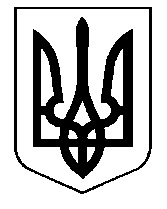 УКРАЇНАКАМ’ЯНСЬКА СІЛЬСЬКА РАДА    ІРШАВСЬКОГО  РАЙОНУЗАКАРПАТСЬКОЇ  ОБЛАСТІ3-тя сесія    7-го скликанняР І Ш Е Н Н Я  від  15 жовтня 2020 року №388Провнесеннязміндо Рішеннясільськоїрадивід17грудня 2019 року№ 661 «Про сільський бюджетна 2020 рік»зі змінами від 27 лютого, 14 липня 2020 року07305501000  (код бюджету)	Відповідно  до статті 26 п. 23 Закону України «Про місцеве самоврядуван-ня в Україні», керуючись статтями 14-1, 22, 23, 78, 91, 101 Бюджетного кодексу України, висновку фінансового управління Іршавської РДА №01-18/262 від 02.10.2020 року сесія сільської ради ВИРІШИЛА:1. Затвердити зміни до обсягу доходів Арданівського сільського бюджету на 2020 рік згідно з додатком 1 до цього рішення.2. Затвердити зміни до джерел фінансування сільського бюджету на 2020 рік згідно додатку №2 до цього рішення.3. Затвердити зміни до розподілу видатків Арданівського сільського бюджету на 2020 рік згідно з додатком 3 до цього рішення.4. Затвердити зміни до додатку №2 рішення №661  Арданівської сільської ради «Про сільський  бюджет  2020 рік» - Розподіл видатків сільського бюджету на 2020 рік згідно з додатком №4 до цього рішення.5.   Затвердити зміни до переліку  об’єктів, видатки на які у 2020 році будуть проводитись за рахунок коштів «Субвенції з місцевого бюджету на реалізацію заходів, спрямованих на розвиток системи охорони здоров'я у сільській місцевості, за рахунок залишку коштів відповідної субвенції з державного бюджету, що утворився на кінець ____ року»   та  бюджету розвитку  згідно з додатком №6 до цього рішення.6. Затвердити зміни до обсягу міжбюджетних трансфертів згідно з додатком №6 до цього рішення.	7. Додатки 1 – 6 до цього рішення є його невід’ємною частиною.      8.Контроль за виконанням цього рішення покласти на постійну комісію з питань планування, фінансів, бюджету та соціально-економічного розвитку.Секретар сільської ради                                         Є.І.АндрелаДодаток 2до рішення сільської радивід 15.10.2020 р. №388Зміни до Фінансування сільського бюджету на 2020 рік07305501000  (код бюджету)                                                                                                                                                               ( грн.)Секретар сільської ради                                                    Є.І.АндрелаУКРАЇНАКАМ’ЯНСЬКА СІЛЬСЬКА РАДА    ІРШАВСЬКОГО  РАЙОНУЗАКАРПАТСЬКОЇ  ОБЛАСТІ 4-та сесія       7-го скликанняР І Ш Е Н Н Я  від  15 жовтня 2020 року № 389Про спрямування залишку та внесення змін  до Рішеннясільської ради від 17 грудня 2019 року№ 759 «Про сільський бюджет на 2020 рік» 	Відповідно  до статті 26 п. 23 Закону України «Про місцеве самоврядування в Україні», керуючись статтями 14-1, 22, 23, 78, 91, 101 Бюджетного кодексу України, враховуючи висновок про залишок коштів сільського бюджету, що склався на 01.01.2020 року, сесія сільської ради ВИРІШИЛА:Затвердити зміни до обсягу доходів сільського бюджету на 2020 рік згідно з додатком №1.Затвердити зміни до розподілу видатків сільського бюджету на 2020 рік згідно з додатком №2 до цього рішення.Затвердити зміни до додатку №3 рішення сільської ради «Про сільський  бюджет 20 2020 рік» - «»Розподіл видатків сільського бюджету на 2020 рік згідно з додатком №2 до цього рішення.Затвердити зміни до розподілу коштів бюджету розвитку за об’єктами на 2020 рік згідно додатку №4 до цього рішення.Затвердити витрати сільського бюджету на реалізацію місцевих/регіональних програм у 2020 році згідно з додатком №5 до цього рішення.Затвердити зміни до обсягу міжбюджетних трансфертів згідно з додатком №6 до цього рішення.Додатки 1 – 6 до цього рішення є його невід’ємною частиною.Затвердити зміни до розподілу бюджетних призначень (у межах загального обсягу) бюджету, а саме:Зменшити кошторисні призначення по КПК 0116030 КЕКВ 2240 та суму 25000,00 грн. та збільшити по КПК 0116030 КЕКВ 2273 на суму 25000,00 грн.Контроль за виконанням цього рішення покласти на постійну комісію з питань планування, фінансів, бюджету та соціально-економічного розвитку.   Секретар сільської ради                                                    Є.І.Андрела                                                               УКРАЇНАКАМ’ЯНСЬКА СІЛЬСЬКА РАДА    ІРШАВСЬКОГО  РАЙОНУЗАКАРПАТСЬКОЇ  ОБЛАСТІ                                                   4-та  сесія    7-го скликанняР І Ш Е Н Н Я  від  15 жовтня  2020 року  № 390Про   внесення  змін   до  рішення   сільської  ради  Сільської ради від  19.12.2019року № 1311 „ Про  сільський  бюджет  на  2020 рік ”.	Відповідно  до статті 26 п. 23 Закону України «Про місцеве самоврядування в Україні», керуючись статтями 14-1, 22, 23, 78, 91, 101 Бюджетного кодексу України з метою належного забезпечення видатків поточного року сесія сільської ради ВИРІШИЛА:Затвердити зміни до додатку №2 рішення сільської ради «Про сільський  бюджет 2020 рік» - «Розподіл видатків сільського бюджету на 2020 рік» згідно з додатком №2 до цього рішення.Затвердити зміни до джерел фінансування сільського бюджету на 2020 рік згідно з додатком №3 до цього рішенняДодатки 1 – 2 до цього рішення є його невід’ємною частиною.Зробити перерозподіл видатків спеціального  фонду сільського бюджету на 2020 рік по КПК 0110150 КЕКВ 2210 на суму 5000 грн.Зробити перерозподіл видатків загального фонду сільського бюджету на 2020 рік по КПК 0116030 КЕКВ 2240 на суму 5000 грнКонтроль за виконанням цього рішення покласти на постійну комісію з питань планування, фінансів, бюджету та соціально-економічного розвитку.      Секретар сільської ради                                     Є.І.АндрелаУ К Р А Ї Н АКАМ’ЯНСЬКА  СІЛЬСЬКА  РАДА ІРШАВСЬКОГО  РАЙОНУЗАКАРПАТСЬКОЇ  ОБЛАСТІ4-та сесія  7-го  скликанняРІШЕННЯвід   15   жовтня  2020 року №391с.Кам’янськеПро затвердження розпорядженьсільського голови Заслухавши та обговоривши інформацію головного бухгалтера, про затвердження розпоряджень сільського голови, які були видані в міжсесійний період, що носять фінансовий характер, керуючись  ст. 26, 42 Закону України “ Про місцеве самоврядування в Україні” та ст..78 Бюджетного кодексу України, сільська рада                                                            ВИРІШИЛА:1.Затвердити розпорядження сільського голови, що носять фінансовий характер, а саме: - розпорядження № 02-03/20 від 05.08.2020р. «Про внесення змін  до Рішення  сільської ради від 17.12.2019 року № 661 «Про сільський бюджет на 2020 рік  зі змінами від 27.02.2020р. та 14.07.2020 р.» - розпорядження № 02-03/22 від 02.09.2020р.  «Про затвердженнязведеного кошторисного розрахунку  вартості  об’єкта будівництва» в сумі 49 134,00 тис.грн;- розпорядження № 02-03/25 від 02.09.2020р.  «Про затвердженнязведеного кошторисного розрахунку  вартості  об’єкта будівництва» в сумі 34 366 тис. грн.- розпорядження № 02-03/27 від 28.09.2020р.   «Про внесення змін  до Рішення  сільської ради від  17.12.2019 року № 759 «Про сільський бюджет на 2020 рік  зі змінами .» на суму 528 273,00 грн.2. Контроль  за  виконанням  цього  рішення  покласти  на  постійнукомісію з питань планування, фінансів, бюджету та соціально-економічного розвитку (Кузьма Н.В.)      Секретар сільської ради                                     Є.І.АндрелаУ К Р А Ї Н АКАМ’ЯНСЬКА  СІЛЬСЬКА  РАДА ІРШАВСЬКОГО  РАЙОНУЗАКАРПАТСЬКОЇ  ОБЛАСТІ4-та  сесія 7-го скликанняР І Ш Е Н Н Явід  15  жовтня   2020  року № 392с. Кам’янськеПро надання одноразовоїдопомоги на  поховання        Розглянувши  заяву  гр.. Кепша Ольги Василівни,  мешк. с.Хмільник,55 ,  та додані  документи, про надання одноразової допомоги на поховання її сина Кепша Володимира Володимировича, який  був зареєстрований в сс.. Хмільник,55 враховуючи , що Кепша Ольга Василівна  не працювала,  пенсію не отримувала, не перебувала на обліку  в  центрі зайнятості населення як безробітня, матеріальний  стан даної сім’ї, керуючись п. п. 4  п. «а» ст. 34 Закону України «Про місцеве самоврядування  в  Україні», програмою «Турбота» постановою  Кабінету Міністрів України № 99 від 31.01.2007 року,  сільська  рада                                                    ВИРІШИЛА :	1. Надати   Кепша Ольги Василівни,  мешк. с.Хмільник №55,  одноразову допомогу  на  поховання сина Кепша Володимира Володимировича, який  помер   29.07.2020 року,  в розмірі  1 500 (Одна  тисяча п’ятсот гривень 00 копійок) гривень.	2. Головному  бухгалтеру  сільської ради   провести  виплату  допомоги  згідно  плану фінансування.3. Контроль  за  виконанням  цього  рішення  покласти  на  постійнукомісію з питань планування, фінансів, бюджету та соціально-економічного розвитку (Кузьма Н.В.)      Секретар сільської ради                                     Є.І.АндрелаУ К Р А Ї Н АКАМ’ЯНСЬКА  СІЛЬСЬКА  РАДА ІРШАВСЬКОГО  РАЙОНУЗАКАРПАТСЬКОЇ  ОБЛАСТІ4-та  сесія 7-го скликанняР І Ш Е Н Н Явід  15   жовтня   2020  року № 393с. Кам’янськеПро надання одноразовоїдопомоги на  поховання        Розглянувши  заяву  гр. Челе Марини Андріївни, мешк. с.Воловиця,34 та додані  документи, про надання одноразової допомоги на поховання її батька Челе Андрія Івановича, який  був зареєстрований в с.Воловиця,34 враховуючи , що померлий  не працював ,  пенсію не отримував, не перебував на обліку  в  центрі зайнятості населення як безробітній, матеріальний  стан даної сім’ї, керуючись п. п. 4  п. «а» ст. 34 Закону України «Про місцеве самоврядування  в  Україні», програмою «Турбота» постановою  Кабінету Міністрів України № 99 від 31.01.2007 року,  сільська  рада                                                    ВИРІШИЛА :	1. Надати    Челе Марині  Андріївні, мешк. с.Воловиця,34  одноразову допомогу  на  поховання батька Челе Андрія Івановича , який помер   17.08.2020 року,  в розмірі  1 500 (Одна тисяча п’ятсот гривень 00 копійок) гривень.	2. Головному  бухгалтеру  сільської ради   провести  виплату  допомоги  згідно  плану фінансування.3. Контроль  за  виконанням  цього  рішення  покласти  на  постійнукомісію з питань планування, фінансів, бюджету та соціально-економічного розвитку (Кузьма Н.В.)      Секретар сільської ради                                     Є.І.АндрелаУ К Р А Ї Н АКАМ’ЯНСЬКА  СІЛЬСЬКА  РАДА ІРШАВСЬКОГО  РАЙОНУЗАКАРПАТСЬКОЇ  ОБЛАСТІ4-та  сесія 7-го скликанняР І Ш Е Н Н Явід     15  жовтня  2020  року № 394с. Кам’янськеПро надання одноразовоїдопомоги на  поховання        Розглянувши  заяву  Атаманюк Марії Іванівни,  мешк. с.Сільце вул.О.Кошового,20 та додані  документи про надання одноразової допомоги на поховання її  чоловіка  Атаманюк Валерія Петровича, який був зареєстрований в с.Сільце О.Кошового,20, враховуючи , що померлий  не працював,  пенсію не отримував, не перебував на обліку  в  центрі зайнятості населення як безробітній, матеріальний  стан даної сім’ї, керуючись п. п. 4  п. «а» ст. 34 Закону України «Про місцеве самоврядування  в  Україні», програмою «Турбота» постановою  Кабінету Міністрів України № 99 від 31.01.2007 року,  сесія сільської  ради                                                         ВИРІШИЛА :	1. Надати,  Атаманюк Марії Іванівні одноразову допомогу  на  поховання її чоловіка  Атаманюк Валерія Петровича, який помер  05.08.2020 року,  в розмірі  5 000 (п’ять тисяч) гривень.	2. Головному  бухгалтеру  сільської ради Сушанин М.В.  провести  виплату  допомоги  згідно  плану фінансування.3. Контроль  за  виконанням  цього  рішення  покласти  на  постійнукомісію з питань планування, фінансів, бюджету та соціально-економічного розвитку (Кузьма Н.В.)Секрета сільської ради                                   Є.І.АндрелаУ К Р А Ї Н АКАМ’ЯНСЬКА  СІЛЬСЬКА  РАДА ІРШАВСЬКОГО  РАЙОНУЗАКАРПАТСЬКОЇ  ОБЛАСТІ4-та  сесія 7-го скликанняР І Ш Е Н Н Явід     15  жовтня  2020  року № 395с. Кам’янськеПро надання одноразовоїдопомоги на  поховання        Розглянувши  заяву  Боднарь Василя Васильовича,  мешк. с.Сільце вул.Центральна,120 та додані  документи про надання одноразової допомоги на поховання його батька   Боднарь Василя Васильовича,  який був зареєстрований в с.Сільце вул..Центральна,120, враховуючи , що померлий  не працював,  пенсію не отримував, не перебував на обліку  в  центрі зайнятості населення як безробітній, матеріальний  стан даної сім’ї, керуючись п. п. 4  п. «а» ст. 34 Закону України «Про місцеве самоврядування  в  Україні», програмою «Турбота» постановою  Кабінету Міністрів України № 99 від 31.01.2007 року,  сесія сільської  ради                                                         ВИРІШИЛА :	1. Надати  Боднарь Василю Васильовичу  одноразову допомогу  на  поховання його батька  Боднарь Василя Васильовича,  який помер  18.07.2020 року,  в розмірі  5 000 (п’ять тисяч) гривень.	2. Головному  бухгалтеру  сільської ради Сушанин М.В.  провести  виплату  допомоги  згідно  плану фінансування.3. Контроль  за  виконанням  цього  рішення  покласти  на  постійнукомісію з питань планування, фінансів, бюджету та соціально-економічного розвитку (Кузьма Н.В.)       Секрета сільської ради                                   Є.І.АндрелаУ К Р А Ї Н АКАМ’ЯНСЬКА  СІЛЬСЬКА  РАДА ІРШАВСЬКОГО  РАЙОНУЗАКАРПАТСЬКОЇ  ОБЛАСТІ4-та  сесія 7-го скликанняР І Ш Е Н Н Явід     15  жовтня  2020  року № 396 с. Кам’янськеПро надання одноразовоїдопомоги на  поховання        Розглянувши  заяву  Фущіч Наталії Іванівни,  мешк. с.Сільце вул.Центральна,58 та додані  документи про надання одноразової допомоги на поховання її матері  Фущіч Маргарити Іванівни,  яка була  зареєстрованиа в с.Сільце вул..Центральна,58, враховуючи , що померла  не працювала,  пенсію не отримувала, не перебувала на обліку  в  центрі зайнятості населення як безробітня,  матеріальний  стан даної сім’ї, керуючись п. п. 4  п. «а» ст. 34 Закону України «Про місцеве самоврядування  в  Україні», програмою «Турбота» постановою  Кабінету Міністрів України № 99 від 31.01.2007 року,  сесія сільської  ради                                                         ВИРІШИЛА :	1. Надати  Фущіч Наталії Іванівні одноразову допомогу  на  поховання її матері  Фущіч Маргарити Іванівни,  яка померла   31.08.2020 року,  в розмірі  5 000 (п’ять тисяч) гривень.	2. Головному  бухгалтеру  сільської ради Сушанин М.В.  провести  виплату  допомоги  згідно  плану фінансування.3. Контроль  за  виконанням  цього  рішення  покласти  на  постійнукомісію з питань планування, фінансів, бюджету та соціально-економічного розвитку (Кузьма Н.В.)        Секрета сільської ради                                   Є.І.АндрелаУ К Р А Ї Н АКАМ’ЯНСЬКА  СІЛЬСЬКА  РАДА ІРШАВСЬКОГО  РАЙОНУЗАКАРПАТСЬКОЇ  ОБЛАСТІ4-та  сесія 7-го скликанняР І Ш Е Н Н Явід   15 жовтня  2020  року № 397с. Кам’янськеПро виділення матеріальноїдопомоги з сільського бюджету	Керуючись ст.26, 64 Закону України «Про місцеве самоврядування в Україні», ст. 91 Бюджетного Кодексу України та на виконання програми «Турбота», розглянувши  заяву, довідку із історії хвороби гр. Ковач Ганни Юріївни мешк. Кам’янське, вул. Гагаріна,6,  про виділення їй матеріальної допомоги з сільського бюджету, сільська рада В И Р І Ш И Л А:	1. Виділити з сільського бюджету Ковач Ганні Юріївні  мешк. Кам’янське, вул. Ганаріна,6  одноразову грошову допомогу у розмірі  3000 (три тисячі) гривень, на лікування.	2.  Головному бухгалтеру сільської ради Малинкович О.В. провести перерахунок коштів згідно розрахункового рахунку, який надала хвора.3. Контроль  за  виконанням  цього  рішення  покласти  на  постійнукомісію з питань планування, фінансів, бюджету та соціально-економічного розвитку (Кузьма Н.В.)                 Секрета сільської ради                                   Є.І.АндрелаУ К Р А Ї Н АКАМ’ЯНСЬКА  СІЛЬСЬКА  РАДА ІРШАВСЬКОГО  РАЙОНУЗАКАРПАТСЬКОЇ  ОБЛАСТІ4-та  сесія 7-го скликанняР І Ш Е Н Н Явід   15 жовтня  2020  року № 398с. Кам’янськеПро виділення матеріальноїдопомоги з сільського бюджету	Керуючись ст.26, 64 Закону України «Про місцеве самоврядування в Україні», ст. 91 Бюджетного Кодексу України та на виконання програми «Турбота», розглянувши  заяву, довідку із історії хвороби гр. Лакатош Марії мешк. Кам’янське, вул. Мічуріна,3,  про виділення їй матеріальної допомоги з сільського бюджету, сільська рада В И Р І Ш И Л А:	1. Виділити з сільського бюджету Лакатош Марії  мешк. Кам’янське, вул. Мічуріна №3  одноразову грошову допомогу у розмірі  1500 (одна тисяча п’ятсот) гривень, на лікування.	2.  Головному бухгалтеру сільської ради Малинкович О.В. провести перерахунок коштів згідно розрахункового рахунку, який надала хвора.3. Контроль  за  виконанням  цього  рішення  покласти  на  постійнукомісію з питань планування, фінансів, бюджету та соціально-економічного розвитку (Кузьма Н.В.)        Секрета сільської ради                                   Є.І.АндрелаУ К Р А Ї Н АКАМ’ЯНСЬКА  СІЛЬСЬКА  РАДА ІРШАВСЬКОГО  РАЙОНУЗАКАРПАТСЬКОЇ  ОБЛАСТІ4-та  сесія 7-го скликанняР І Ш Е Н Н Явід   15 жовтня  2020  року № 399с. Кам’янськеПро виділення матеріальноїдопомоги з сільського бюджету	Керуючись ст.26, 64 Закону України «Про місцеве самоврядування в Україні», ст. 91 Бюджетного Кодексу України та на виконання програми «Турбота», розглянувши  заяву, довідку із історії хвороби гр. Пупішевої  Марії Іванівни мешк. с.Хмільник № 233  про виділення їй матеріальної допомоги з сільського бюджету, сільська рада В И Р І Ш И Л А:	1. Виділити з сільського бюджету Пупішевій  Марії Іванівні   мешк. с.Хмільник №233  одноразову грошову допомогу у розмірі  3000 (три тисячі) гривень, на лікування.	2.  Головному бухгалтеру сільської ради Малинкович О.В. провести перерахунок коштів згідно розрахункового рахунку, який надала хвора.3. Контроль  за  виконанням  цього  рішення  покласти  на  постійнукомісію з питань планування, фінансів, бюджету та соціально-економічного розвитку (Кузьма Н.В.)          Секрета сільської ради                                   Є.І.АндрелаУ К Р А Ї Н АКАМ’ЯНСЬКА  СІЛЬСЬКА  РАДА ІРШАВСЬКОГО  РАЙОНУЗАКАРПАТСЬКОЇ  ОБЛАСТІ4-та  сесія 7-го скликанняР І Ш Е Н Н Явід   15 жовтня  2020  року № 400с. Кам’янськеПро виділення матеріальноїдопомоги з сільського бюджету	Керуючись ст.26, 64 Закону України «Про місцеве самоврядування в Україні», ст. 91 Бюджетного Кодексу України та на виконання програми «Турбота», розглянувши  заяву, довідку із історії хвороби гр. Гички Івана Андрійовича  мешк. с.Богаревиця №106  про виділення йому матеріальної допомоги з сільського бюджету, сільська рада В И Р І Ш И Л А:	1. Виділити з сільського бюджету Гичка Івану Андрійовичу  мешк. с.Богаревиця №106  одноразову грошову допомогу у розмірі  3000 (три тисячі) гривень, на лікування.	2.  Головному бухгалтеру сільської ради Малинкович О.В. провести перерахунок коштів згідно розрахункового рахунку, який надав хворий.3. Контроль  за  виконанням  цього  рішення  покласти  на  постійнукомісію з питань планування, фінансів, бюджету та соціально-економічного розвитку (Кузьма Н.В.)        Секрета сільської ради                                   Є.І.АндрелаУ К Р А Ї Н АКАМ’ЯНСЬКА  СІЛЬСЬКА  РАДА ІРШАВСЬКОГО  РАЙОНУЗАКАРПАТСЬКОЇ  ОБЛАСТІ4-та  сесія 7-го скликанняР І Ш Е Н Н Явід   15 жовтня  2020  року № 401с. Кам’янськеПро виділення матеріальноїдопомоги з сільського бюджету	Керуючись ст.26, 64 Закону України «Про місцеве самоврядування в Україні», ст. 91 Бюджетного Кодексу України та на виконання програми «Турбота», розглянувши  заяву, довідку із історії хвороби близьких осіб яких утримує гр. Поляк Василя Васильовича,   мешк. с.Хмільник №160  про виділення йому матеріальної допомоги з сільського бюджету, сільська рада В И Р І Ш И Л А:	1. Виділити з сільського бюджету Поляк Василю Васильовичу, мешк. с.Хмільник  №160  одноразову грошову допомогу у розмірі  3000 (три тисячі) гривень, на лікування психічно хворих громадян, яких він утримує. 	2.  Головному бухгалтеру сільської ради Малинкович О.В. провести перерахунок коштів згідно розрахункового рахунку, який надав хворий.3. Контроль  за  виконанням  цього  рішення  покласти  на  постійнукомісію з питань планування, фінансів, бюджету та соціально-економічного розвитку (Кузьма Н.В.)        Секрета сільської ради                                   Є.І.АндрелаУ К Р А Ї Н АКАМ’ЯНСЬКА  СІЛЬСЬКА  РАДА ІРШАВСЬКОГО  РАЙОНУЗАКАРПАТСЬКОЇ  ОБЛАСТІ4-та  сесія 7-го скликанняР І Ш Е Н Н Явід 15 жовтня 2020  року № 402с.Кам’янськеПро виділення матеріальноїдопомоги з сільського бюджету	Керуючись ст.26, 64 Закону України «Про місцеве самоврядування в Україні», ст. 91 Бюджетного Кодексу України та на виконання програми «Турбота», розглянувши  заяву гр. Габорець Петра Івановича, мешканця с.Дунковиця №73, інваліда І-групи,   про виділення матеріальної допомоги з сільського бюджету, сесія сільської ради В И Р І Ш И Л А:	1. Виділити з сільського бюджету Габорець Петру Івановичу, мешканці с. Дунковиця №73 одноразову грошову допомогу у розмірі 1 000 (одна тисяча ) грн. як інваліду  І групи  на закупку твердого палива.2. Контроль  за  виконанням  цього  рішення  покласти  на  постійнукомісію з питань планування, фінансів, бюджету та соціально-економічного розвитку (Кузьма Н.В.)        Секрета сільської ради                                   Є.І.АндрелаУ К Р А Ї Н АКАМ’ЯНСЬКА  СІЛЬСЬКА  РАДА ІРШАВСЬКОГО  РАЙОНУЗАКАРПАТСЬКОЇ  ОБЛАСТІ4-та   сесія 7-го скликанняР І Ш Е Н Н Я від 15 жовтня  2020  року № 403с.Кам’янськеПро затвердження розрахунку розміру кошторисної заробітної плати, який враховується при визначенні вартостібудівництва об’єктів на 2020 рік Відповідно до наказу Міністерства регіонального розвитку, будівництва та житлово-комунального господарства України від 20 жовтня 2016 року № 281 « Про затвердження порядку розрахунку розміру кошторисної заробітної плати, який враховується при визначенні вартості будівництва об’єктів» та керуючись  статтею 26  Закону України «Про місцеве самоврядування в Україні», сесія сільської радиВИРІШИЛА:1. Встановити розмір кошторисної заробітної плати на 2020 рік, який враховується при визначенні вартості будівництва (нового будівництва, реконструкції, реставрації, капітального ремонту,  технічного переоснащення) об’єктів, що споруджуються із залученням бюджетних коштів , коштів державних і комунальних підприємств, установ та організацій, в розмірі 9955,00 грн., що відповідає середньому розряду складності робіт 3,8. Розрахунок розміру здійснено за формулою згідно Додатку. 2. Додаток до цього рішення є його невід’ємною частиною.3. Контроль  за  виконанням  цього  рішення  покласти  на  постійнукомісію з питань планування, фінансів, бюджету та соціально-економічного розвитку (Кузьма Н.В.)          Секретар сільської ради                                     Є.І.АндрелаУ К Р А Ї Н АКАМ’ЯНСЬКА  СІЛЬСЬКА  РАДА ІРШАВСЬКОГО  РАЙОНУ ЗАКАРПАТСЬКОЇ  ОБЛАСТІ4 - та    сесія  7 - го  скликанняР І Ш Е Н Н Явід  15 жовтня 2020 року  № 404с. Кам’янськеПро внесення змін до штатногорозпису Кам’янської  сільськоїради на 2020 рік	На підставі ст.78 Бюджетного Кодексу України , статтей,25,26 Закону України «Про місцеве самоврядування в Україні», згідно  Постанова "Про підвищення оплати праці працівників установ, закладів та організацій бюджетної сфери" від 26.08.2020 року № 750 ,                                                     ВИРІШИЛА:1.Внести зміни до штатного розпису з 01 вересня 2020 року з урахуванням нових розмірів мінімальної заробітної плати згідно штатного розпису.2.Ввести до структури апарату Кам’янської сільської ради  1 штатну одиницю – спеціаліста. 3. Фінансування витрат на утримання апарату управління проводити за рахунок кошторису видатків Кам’янської  сільської ради.4.Контроль  за  виконанням  цього  рішення  покласти  на  постійнукомісію з питань планування, фінансів, бюджету та соціально-економічного розвитку (Кузьма Н.В.)          Секретар сільської ради                                     Є.І.АндрелаУ К Р А Ї Н АКАМ’ЯНСЬКА  СІЛЬСЬКА  РАДА ІРШАВСЬКОГО  РАЙОНУ ЗАКАРПАТСЬКОЇ  ОБЛАСТІ4 - та    сесія  7 - го  скликанняР І Ш Е Н Н Явід  15 жовтня 2020 року  № 405с. Кам’янськеПро затвердження технічноїдокументації із землеустроющодо встановлення (відновлення) меж земельноїділянки в натурі на (місцевості) та передачу земельної ділянки у власністьгр. Сандера Михайла Івановичамешк. с. Арданово, 17         Розглянувши заяву гр. Сандера Михайла Івановича мешк. села Арданово, 17 та технічну документацію із землеустрою щодо встановлення (відновлення) меж земельної ділянки в натурі (на місцевості) для будівництва і обслуговування житлового будинку господарських будівель і споруд і витяг з Державного земельного кадастру про земельну ділянку, керуючись статтями 12,118,121,186 Земельного кодексу України, статтями 25, Закону України «Про землеустрій» п. 34 ч.1 ст. 26 Закону України «Про місцеве самоврядування в Україні » сесія сільської ради                                          ВИРІШИЛА:          1. Затвердити технічну документацію із землеустрою щодо встановлення (відновлення) меж земельної ділянки в натурі (на місцевості), гр. Сандера Михайла Івановича мешк. села Арданово, 17, загальною площею  (кадастровий номер 2121980400:08:001:0061), для будівництва і обслуговування житлового будинку господарських будівель і споруд, яка розташована за адресою село Арданово, 17, Іршавського району.            2. Передати безоплатно у власність земельну ділянку гр. Сандера Михайлу Івановичу мешк. села Арданово, 17, загальною площею  (кадастровий номер 2121980400:08:001:0061), для будівництва і обслуговування житлового будинку господарських будівель і споруд, яка розташована за адресою село Арданово, 17, Іршавського району.           3. Громадянину Сандера Михайлу Івановичу зареєструвати право власності на земельну ділянку в суб’єкта державної реєстрації прав.        4. Контроль за виконанням  цього рішення покласти на постійну комісію з питань земельних відносин, будівництва, перспективного планування, екології, охорони навколишнього середовища, безпеки життєдіяльності людини  (Устич В.І.)          Секретар сільської ради                                     Є.І.АндрелаУ К Р А Ї Н АКАМ’ЯНСЬКА  СІЛЬСЬКА  РАДА ІРШАВСЬКОГО  РАЙОНУ ЗАКАРПАТСЬКОЇ  ОБЛАСТІ4 - та    сесія  7 - го  скликанняР І Ш Е Н Н Явід  15 жовтня 2020 року  № 406с. Кам’янськеПро затвердження технічноїдокументації із землеустроющодо встановлення (відновлення) меж земельноїділянки в натурі на (місцевості) та передачу земельної ділянки у власністьгр. Лакатош Марії Іванівнимешк. с. Дунковиця, 184         Розглянувши заяву гр. Лакатош Марії Іванівни мешк. села Дунковиця, 184 та технічну документацію із землеустрою щодо встановлення (відновлення) меж земельної ділянки в натурі (на місцевості) для будівництва і обслуговування житлового будинку господарських будівель і споруд і витяг з Державного земельного кадастру про земельну ділянку, керуючись статтями 12,118,121,186 Земельного кодексу України, статтями 25, Закону України «Про землеустрій» п. 34 ч.1 ст. 26 Закону України «Про місцеве самоврядування в Україні » сесія сільської ради                                          ВИРІШИЛА:          1. Затвердити технічну документацію із землеустрою щодо встановлення (відновлення) меж земельної ділянки в натурі (на місцевості), гр. Лакатош Марії Іванівни мешк. села Дунковиця, 184, загальною площею  (кадастровий номер 2121980400:10:001:0088), для будівництва і обслуговування житлового будинку господарських будівель і споруд, яка розташована за адресою село Дунковиця, 184, Іршавського району.            2. Передати безоплатно у власність земельну ділянку гр. Лакатош Марії Іванівні мешк. села Дунковиця, 184, загальною площею  (кадастровий номер 2121980400:10:001:0088), для будівництва і обслуговування житлового будинку господарських будівель і споруд, яка розташована за адресою село Дунковиця, 184, Іршавського району.           3. Громадянці Лакатош Марії Іванівні  зареєструвати право власності на земельну ділянку в суб’єкта державної реєстрації прав.        4. Контроль за виконанням  цього рішення покласти на постійну комісію з питань земельних відносин, будівництва, перспективного планування, екології, охорони навколишнього середовища, безпеки життєдіяльності людини  (Устич В.І.)          Секретар сільської ради                                     Є.І.АндрелаУ К Р А Ї Н АКАМ’ЯНСЬКА  СІЛЬСЬКА  РАДА ІРШАВСЬКОГО  РАЙОНУ ЗАКАРПАТСЬКОЇ  ОБЛАСТІ4 - та    сесія  7 - го  скликанняР І Ш Е Н Н Явід  15 жовтня 2020 року  № 407с. Кам’янськеПро затвердження технічноїдокументації із землеустроющодо встановлення (відновлення) меж земельноїділянки в натурі на (місцевості) та передачу земельної ділянки у власністьгр. Попович Ганни Василівнимешк. м. Іршава, вул. Робітнича, 28    Розглянувши заяву гр. Попович Ганни Василівни мешк. м. Іршава, вул.Робітнича,28 та технічну документацію із землеустрою щодо встановлення (відновлення) меж земельної ділянки в натурі (на місцевості) для будівництва і обслуговування житлового будинку господарських будівель і споруд і витяг з Державного земельного кадастру про земельну ділянку, керуючись статтями 12,118,121,186 Земельного кодексу України, статтями 25, Закону України «Про землеустрій» п. 34 ч.1 ст. 26 Закону України «Про місцеве самоврядування в Україні » сесія сільської ради                                          ВИРІШИЛА:          1. Затвердити технічну документацію із землеустрою щодо встановлення (відновлення) меж земельної ділянки в натурі (на місцевості), гр. Попович Ганни Василівни мешк. м. Іршава, вул. Робітнича, 28, загальною площею  (кадастровий номер 2121980400:10:001:0090), для будівництва і обслуговування житлового будинку господарських будівель і споруд, яка розташована за адресою село Дунковиця, 85, Іршавського району.            2. Передати безоплатно у власність земельну ділянку гр. Попович Ганні Василівні мешк. м. Іршава, вул. Робітнича, 28, загальною площею  (кадастровий номер 2121980400:10:001:0090), для будівництва і обслуговування житлового будинку господарських будівель і споруд, яка розташована за адресою село Дунковиця, 85, Іршавського району.           3. Громадянці Попович Ганні Василівні зареєструвати право власності на земельну ділянку в суб’єкта державної реєстрації прав.        4. Контроль за виконанням  цього рішення покласти на постійну комісію з питань земельних відносин, будівництва, перспективного планування, екології, охорони навколишнього середовища, безпеки життєдіяльності людини  (Устич В.І.)          Секретар сільської ради                                     Є.І.АндрелаУ К Р А Ї Н АКАМ’ЯНСЬКА  СІЛЬСЬКА  РАДА ІРШАВСЬКОГО  РАЙОНУ ЗАКАРПАТСЬКОЇ  ОБЛАСТІ4 - та    сесія  7 - го  скликанняР І Ш Е Н Н Явід  15 жовтня 2020 року  № 408с. Кам’янськеПро затвердження технічноїдокументації із землеустроющодо встановлення (відновлення) меж земельноїділянки в натурі на (місцевості) та передачу земельної ділянки у власністьгр. Якименко Олега Леонідовичамешк. с. Мідяниця, 16         Розглянувши заяву гр. Якименко Олега Леонідовича мешк. с. Мідяниця, 16, та технічну документацію із землеустрою щодо встановлення (відновлення) меж земельної ділянки в натурі (на місцевості) для будівництва і обслуговування житлового будинку господарських будівель і споруд і витяг з Державного земельного кадастру про земельну ділянку, керуючись статтями 12,118,121,186 Земельного кодексу України, статтями 25, Закону України «Про землеустрій» п. 34 ч.1 ст. 26 Закону України «Про місцеве самоврядування в Україні » сесія сільської ради                                              ВИРІШИЛА:           1. Затвердити технічну документацію із землеустрою щодо встановлення (відновлення) меж земельної ділянки в натурі (на місцевості), гр. Якименко Олега Леонідовича мешк. с. Мідяниця, 16, загальною площею  (кадастровий номер 2121980400:11:001:0173), для будівництва і обслуговування житлового будинку господарських будівель і споруд, яка розташована за адресою село Мідяниця, 16, Іршавського району.              2. Передати безоплатно у власність земельну ділянку гр. Якименко Олегу Леонідовичу мешк. с. Мідяниця, 16, загальною площею  (кадастровий номер 2121980400:11:001:0173), для будівництва і обслуговування житлового будинку господарських будівель і споруд, яка розташована за адресою село Мідяниця, 16, Іршавського району.          3. Громадянину Якименко Олегу Леонідовичу зареєструвати право власності на земельну ділянку в суб’єкта державної реєстрації прав.        4. Контроль за виконанням  цього рішення покласти на постійну комісію з питань земельних відносин, будівництва, перспективного планування, екології, охорони навколишнього середовища, безпеки життєдіяльності людини  (Устич В.І.)            Секретар сільської ради                                     Є.І.АндрелаУ К Р А Ї Н АКАМ’ЯНСЬКА  СІЛЬСЬКА  РАДА ІРШАВСЬКОГО  РАЙОНУ ЗАКАРПАТСЬКОЇ  ОБЛАСТІ4 - та    сесія  7 - го  скликанняР І Ш Е Н Н Явід  15 жовтня 2020 року  № 409с. Кам’янськеПро затвердження технічноїдокументації із землеустроющодо встановлення (відновлення) меж земельноїділянки в натурі на (місцевості) та передачу земельної ділянки у власністьгр. Свалявин Марії Михайлівнимешк. с. Мідяниця, 120         Розглянувши заяву гр. Свалявин Марії Михайлівни мешк. с. Мідяниця, 120, та технічну документацію із землеустрою щодо встановлення (відновлення) меж земельної ділянки в натурі (на місцевості) для будівництва і обслуговування житлового будинку господарських будівель і споруд і витяг з Державного земельного кадастру про земельну ділянку, керуючись статтями 12,118,121,186 Земельного кодексу України, статтями 25, Закону України «Про землеустрій» п. 34 ч.1 ст. 26 Закону України «Про місцеве самоврядування в Україні » сесія сільської ради                                              ВИРІШИЛА:           1. Затвердити технічну документацію із землеустрою щодо встановлення (відновлення) меж земельної ділянки в натурі (на місцевості), гр. Свалявин Марії Михайлівни мешк. с. Мідяниця, 120, загальною площею  (кадастровий номер 2121980400:11:001:0149), для будівництва і обслуговування житлового будинку господарських будівель і споруд, яка розташована за адресою село Мідяниця, 120, Іршавського району.              2. Передати безоплатно у власність земельну ділянку гр. Свалявин Марії Михайлівні мешк. с. Мідяниця, 120, загальною площею  (кадастровий номер 2121980400:11:001:0149), для будівництва і обслуговування житлового будинку господарських будівель і споруд, яка розташована за адресою село Мідяниця, 120, Іршавського району.          3. Громадянці Свалявин Марії Михайлівні зареєструвати право власності на земельну ділянку в суб’єкта державної реєстрації прав.        4. Контроль за виконанням  цього рішення покласти на постійну комісію з питань земельних відносин, будівництва, перспективного планування, екології, охорони навколишнього середовища, безпеки життєдіяльності людини  (Устич В.І.)          Секретар сільської ради                                     Є.І.АндрелаУ К Р А Ї Н АКАМ’ЯНСЬКА  СІЛЬСЬКА  РАДА ІРШАВСЬКОГО  РАЙОНУ ЗАКАРПАТСЬКОЇ  ОБЛАСТІ4 - та    сесія  7 - го  скликанняР І Ш Е Н Н Явід  15 жовтня 2020 року  № 410с. Кам’янськеПро затвердження технічноїдокументації із землеустроющодо встановлення (відновлення) меж земельноїділянки в натурі на (місцевості) та передачу земельної ділянки у власністьгр. Пантьо Ярослава Юрійовичамешк. с. Мідяниця, 123         Розглянувши заяву гр. Пантьо Ярослава Юрійовича мешк. с. Мідяниця, 123, та технічну документацію із землеустрою щодо встановлення (відновлення) меж земельної ділянки в натурі (на місцевості) для будівництва і обслуговування житлового будинку господарських будівель і споруд і витяг з Державного земельного кадастру про земельну ділянку, керуючись статтями 12,118,121,186 Земельного кодексу України, статтями 25, Закону України «Про землеустрій» п. 34 ч.1 ст. 26 Закону України «Про місцеве самоврядування в Україні » сесія сільської ради                                              ВИРІШИЛА:           1. Затвердити технічну документацію із землеустрою щодо встановлення (відновлення) меж земельної ділянки в натурі (на місцевості), гр. Пантьо Ярослава Юрійовича мешк. с. Мідяниця, 123, загальною площею  (кадастровий номер 2121980400:11:001:0164), для будівництва і обслуговування житлового будинку господарських будівель і споруд, яка розташована за адресою село Мідяниця, 123, Іршавського району.              2. Передати безоплатно у власність земельну ділянку гр. Пантьо Ярославу Юрійовичу мешк. с. Мідяниця, 123, загальною площею  (кадастровий номер 2121980400:11:001:0164), для будівництва і обслуговування житлового будинку господарських будівель і споруд, яка розташована за адресою село Мідяниця, 123, Іршавського району.          3. Громадянину Пантьо Ярославу Юрійовичу зареєструвати право власності на земельну ділянку в суб’єкта державної реєстрації прав.        4. Контроль за виконанням  цього рішення покласти на постійну комісію з питань земельних відносин, будівництва, перспективного планування, екології, охорони навколишнього середовища, безпеки життєдіяльності людини  (Устич В.І.)                     Секретар сільської ради                                     Є.І.АндрелаУ К Р А Ї Н АКАМ’ЯНСЬКА  СІЛЬСЬКА  РАДА ІРШАВСЬКОГО  РАЙОНУ ЗАКАРПАТСЬКОЇ  ОБЛАСТІ4 - та    сесія  7 - го  скликанняР І Ш Е Н Н Явід  15 жовтня 2020 року  № 411с. Кам’янськеПро затвердження технічноїдокументації із землеустроющодо встановлення (відновлення) меж земельноїділянки в натурі на (місцевості) та передачу земельної ділянки у власністьгр. Нікітюк Катерини Павлівнимешк. м. Бориспіль, вул. Європейська, буд. 11, кв. 61         Розглянувши заяву гр. Нікітюк Катерини Павлівни мешк. м. Бориспіль, вул. Європейська, буд. 11, кв. 61, та технічну документацію із землеустрою щодо встановлення (відновлення) меж земельної ділянки в натурі (на місцевості) для будівництва і обслуговування житлового будинку господарських будівель і споруд і витяг з Державного земельного кадастру про земельну ділянку, керуючись статтями 12,118,121,186 Земельного кодексу України, статтями 25, Закону України «Про землеустрій» п. 34 ч.1 ст. 26 Закону України «Про місцеве самоврядування в Україні » сесія сільської ради                                              ВИРІШИЛА:           1. Затвердити технічну документацію із землеустрою щодо встановлення (відновлення) меж земельної ділянки в натурі (на місцевості), гр. Нікітюк Катерини Павлівни мешк. м. Бориспіль, вул. Європейська, буд. 11, кв. 61, загальною площею  (кадастровий номер 2121980400:11:001:0112), для будівництва і обслуговування житлового будинку господарських будівель і споруд, яка розташована за адресою село Мідяниця, 148, Іршавського району.              2. Передати безоплатно у власність земельну ділянку гр. Нікітюк Катерині Павлівні мешк. м. Бориспіль, вул. Європейська, буд. 11, кв. 61, загальною площею  (кадастровий номер 2121980400:11:001:0112), для будівництва і обслуговування житлового будинку господарських будівель і споруд, яка розташована за адресою село Мідяниця, 148, Іршавського району.          3. Громадянці Нікітюк Катерині Павлівні зареєструвати право власності на земельну ділянку в суб’єкта державної реєстрації прав.        4. Контроль за виконанням  цього рішення покласти на постійну комісію з питань земельних відносин, будівництва, перспективного планування, екології, охорони навколишнього середовища, безпеки життєдіяльності людини  (Устич В.І.)                     Секретар сільської ради                                     Є.І.АндрелаУ К Р А Ї Н АКАМ’ЯНСЬКА  СІЛЬСЬКА  РАДА ІРШАВСЬКОГО  РАЙОНУ ЗАКАРПАТСЬКОЇ  ОБЛАСТІ4 - та    сесія  7 - го  скликанняР І Ш Е Н Н Явід  15 жовтня 2020 року  № 412с. Кам’янськеПро затвердження технічноїдокументації із землеустроющодо встановлення (відновлення) меж земельноїділянки в натурі на (місцевості) та передачу земельної ділянки у власністьгр. Лакатош Наталії Михайлівнимешк. с. Мідяниця, 169         Розглянувши заяву гр. Лакатош Наталії Михайлівни мешк. с. Мідяниця, 169, та технічну документацію із землеустрою щодо встановлення (відновлення) меж земельної ділянки в натурі (на місцевості) для будівництва і обслуговування житлового будинку господарських будівель і споруд і витяг з Державного земельного кадастру про земельну ділянку, керуючись статтями 12,118,121,186 Земельного кодексу України, статтями 25, Закону України «Про землеустрій» п. 34 ч.1 ст. 26 Закону України «Про місцеве самоврядування в Україні » сесія сільської ради                                              ВИРІШИЛА:           1. Затвердити технічну документацію із землеустрою щодо встановлення (відновлення) меж земельної ділянки в натурі (на місцевості), гр. Лакатош Наталії Михайлівни мешк. с. Мідяниця, 169, загальною площею  (кадастровий номер 2121980400:11:001:0174), для будівництва і обслуговування житлового будинку господарських будівель і споруд, яка розташована за адресою село Мідяниця, 169, Іршавського району.              2. Передати безоплатно у власність земельну ділянку гр. Лакатош Наталії Михайлівні мешк. с. Мідяниця, 169, загальною площею  (кадастровий номер 2121980400:11:001:0174), для будівництва і обслуговування житлового будинку господарських будівель і споруд, яка розташована за адресою село Мідяниця, 169, Іршавського району.          3. Громадянці Лакатош Наталії Михайлівні зареєструвати право власності на земельну ділянку в суб’єкта державної реєстрації прав.        4. Контроль за виконанням  цього рішення покласти на постійну комісію з питань земельних відносин, будівництва, перспективного планування, екології, охорони навколишнього середовища, безпеки життєдіяльності людини  (Устич В.І.)                     Секретар сільської ради                                     Є.І.АндрелаУ К Р А Ї Н АКАМ’ЯНСЬКА  СІЛЬСЬКА  РАДА ІРШАВСЬКОГО  РАЙОНУ ЗАКАРПАТСЬКОЇ  ОБЛАСТІ4 - та    сесія  7 - го  скликанняР І Ш Е Н Н Явід  15 жовтня 2020 року  № 413с. Кам’янськеПро затвердження технічноїдокументації із землеустроющодо встановлення (відновлення) меж земельноїділянки в натурі на (місцевості) та передачу земельної ділянки у власністьгр. Данканич Мар’яни Іванівнимешк. с. Мідяниця, 173         Розглянувши заяву гр. Данканич Мар’яни Іванівни мешк. с. Мідяниця, 173, та технічну документацію із землеустрою щодо встановлення (відновлення) меж земельної ділянки в натурі (на місцевості) для будівництва і обслуговування житлового будинку господарських будівель і споруд і витяг з Державного земельного кадастру про земельну ділянку, керуючись статтями 12,118,121,186 Земельного кодексу України, статтями 25, Закону України «Про землеустрій» п. 34 ч.1 ст. 26 Закону України «Про місцеве самоврядування в Україні » сесія сільської ради                                              ВИРІШИЛА:           1. Затвердити технічну документацію із землеустрою щодо встановлення (відновлення) меж земельної ділянки в натурі (на місцевості), гр. Данканич Мар’яни Іванівни мешк. с. Мідяниця, 173, загальною площею  (кадастровий номер 2121980400:11:001:0176), для будівництва і обслуговування житлового будинку господарських будівель і споруд, яка розташована за адресою село Мідяниця, 173, Іршавського району.              2. Передати безоплатно у власність земельну ділянку гр. Данканич Мар’яні Іванівні мешк. с. Мідяниця, 173, загальною площею  (кадастровий номер 2121980400:11:001:0176), для будівництва і обслуговування житлового будинку господарських будівель і споруд, яка розташована за адресою село Мідяниця, 173, Іршавського району.          3. Громадянці Данканич Мар’яні Іванівні зареєструвати право власності на земельну ділянку в суб’єкта державної реєстрації прав.        4. Контроль за виконанням  цього рішення покласти на постійну комісію з питань земельних відносин, будівництва, перспективного планування, екології, охорони навколишнього середовища, безпеки життєдіяльності людини  (Устич В.І.)                     Секретар сільської ради                                     Є.І.АндрелаУ К Р А Ї Н АКАМ’ЯНСЬКА  СІЛЬСЬКА  РАДА ІРШАВСЬКОГО  РАЙОНУ ЗАКАРПАТСЬКОЇ  ОБЛАСТІ4 - та    сесія  7 - го  скликанняР І Ш Е Н Н Явід  15 жовтня 2020 року  № 414с. Кам’янськеПро затвердження технічноїдокументації із землеустроющодо встановлення (відновлення) меж земельноїділянки в натурі на (місцевості) та передачу земельної ділянки у власністьгр. Яроцька Марії Іванівнимешк. с. Мідяниця, 203         Розглянувши заяву гр. Яроцька Марії Іванівни мешк. с. Мідяниця, 203, та технічну документацію із землеустрою щодо встановлення (відновлення) меж земельної ділянки в натурі (на місцевості) для будівництва і обслуговування житлового будинку господарських будівель і споруд і витяг з Державного земельного кадастру про земельну ділянку, керуючись статтями 12,118,121,186 Земельного кодексу України, статтями 25, Закону України «Про землеустрій» п. 34 ч.1 ст. 26 Закону України «Про місцеве самоврядування в Україні » сесія сільської ради                                              ВИРІШИЛА:           1. Затвердити технічну документацію із землеустрою щодо встановлення (відновлення) меж земельної ділянки в натурі (на місцевості), гр. Яроцька Марії Іванівни мешк. с. Мідяниця, 203, загальною площею  (кадастровий номер 2121980400:11:001:0163), для будівництва і обслуговування житлового будинку господарських будівель і споруд, яка розташована за адресою село Мідяниця, 203, Іршавського району.              2. Передати безоплатно у власність земельну ділянку гр. Яроцька Марії Іванівні мешк. с. Мідяниця, 203, загальною площею  (кадастровий номер 2121980400:11:001:0163), для будівництва і обслуговування житлового будинку господарських будівель і споруд, яка розташована за адресою село Мідяниця, 203, Іршавського району.          3. Громадянці Яроцька Марії Іванівні зареєструвати право власності на земельну ділянку в суб’єкта державної реєстрації прав.        4. Контроль за виконанням  цього рішення покласти на постійну комісію з питань земельних відносин, будівництва, перспективного планування, екології, охорони навколишнього середовища, безпеки життєдіяльності людини  (Устич В.І.)                     Секретар сільської ради                                     Є.І.АндрелаУ К Р А Ї Н АКАМ’ЯНСЬКА  СІЛЬСЬКА  РАДА ІРШАВСЬКОГО  РАЙОНУ ЗАКАРПАТСЬКОЇ  ОБЛАСТІ4 - та    сесія  7 - го  скликанняР І Ш Е Н Н Явід  15 жовтня 2020 року  № 415с. Кам’янськеПро затвердження технічноїдокументації із землеустроющодо встановлення (відновлення) меж земельноїділянки в натурі на (місцевості) та передачу земельної ділянки у власністьгр. Бурач Василя Васильовичамешк. с. Мідяниця, 229         Розглянувши заяву гр. Бурач Василя Васильовича мешк. с. Мідяниця, 229, та технічну документацію із землеустрою щодо встановлення (відновлення) меж земельної ділянки в натурі (на місцевості) для будівництва і обслуговування житлового будинку господарських будівель і споруд і витяг з Державного земельного кадастру про земельну ділянку, керуючись статтями 12,118,121,186 Земельного кодексу України, статтями 25, Закону України «Про землеустрій» п. 34 ч.1 ст. 26 Закону України «Про місцеве самоврядування в Україні » сесія сільської ради                                              ВИРІШИЛА:           1. Затвердити технічну документацію із землеустрою щодо встановлення (відновлення) меж земельної ділянки в натурі (на місцевості), гр Бурач Василя Васильовича мешк. с. Мідяниця, 229, загальною площею  (кадастровий номер 2121980400:11:001:0172), для будівництва і обслуговування житлового будинку господарських будівель і споруд, яка розташована за адресою село Мідяниця, 229, Іршавського району.              2. Передати безоплатно у власність земельну ділянку гр. Бурач Василю Васильовичу мешк. с. Мідяниця, 229, загальною площею  (кадастровий номер 2121980400:11:001:0172), для будівництва і обслуговування житлового будинку господарських будівель і споруд, яка розташована за адресою село Мідяниця, 229, Іршавського району.          3. Громадянину Бурач Василю Васильовичу зареєструвати право власності на земельну ділянку в суб’єкта державної реєстрації прав.        4. Контроль за виконанням  цього рішення покласти на постійну комісію з питань земельних відносин, будівництва, перспективного планування, екології, охорони навколишнього середовища, безпеки життєдіяльності людини  (Устич В.І.)                     Секретар сільської ради                                     Є.І.АндрелаУ К Р А Ї Н АКАМ’ЯНСЬКА  СІЛЬСЬКА  РАДА ІРШАВСЬКОГО  РАЙОНУ ЗАКАРПАТСЬКОЇ  ОБЛАСТІ4 - та    сесія  7 - го  скликанняР І Ш Е Н Н Явід  15 жовтня 2020 року  № 416с. Кам’янськеПро затвердження проекту землеустрою  щодо відведення земельної ділянки увласність гр. Балега Нелі Михайлівнимешк. с. Арданово, 67       Розглянувши проект землеустрою щодо відведення земельної ділянки у власність, гр. Балега Нелі Михайлівни мешк. с. Арданово, 67, для ведення особистого селянського господарства в селі Арданово, урочище ,, Верх ’’,  витяг з Державного земельного кадастру про реєстрацію земельної ділянки, керуючись пунктом 34 частини першої статті 26 Закону України “Про місцеве самоврядування в Україні”, статей  12, 118, 121,  Земельного кодексу України сесія  сільської ради                                              ВИРІШИЛА:          1.Затвердити проект землеустрою щодо відведення земельної ділянки у власність гр.  Балега Нелі Михайлівни мешк. с. Арданово, 67, для ведення особистого селянського господарства  в  с. Арданово ,  урочище ,, Верх ’’, загальною площею , кадастровий номер земельної ділянки 2121980400:08:001:0062.        2.Передати земельну ділянку гр. Балега Нелі Михайлівні мешк. с. Арданово, 67, у власність, для ведення особистого селянського господарства  в  с. Арданово,   урочище ,, Верх ’’ загальною площею , кадастровий номер земельної ділянки 2121980400:08:001:0062.        3. Громадянці Балега Нелі Михайлівні зареєструвати право власності на земельні ділянки в суб’єкта державної реєстрації прав.        4. Контроль за виконанням  цього рішення покласти на постійну комісію з питань земельних відносин, будівництва, перспективного планування, екології, охорони навколишнього середовища, безпеки життєдіяльності людини  (Устич В.І.)                     Секретар сільської ради                                     Є.І.АндрелаУ К Р А Ї Н АКАМ’ЯНСЬКА  СІЛЬСЬКА  РАДА ІРШАВСЬКОГО  РАЙОНУ ЗАКАРПАТСЬКОЇ  ОБЛАСТІ4 - та    сесія  7 - го  скликанняР І Ш Е Н Н Явід  15 жовтня 2020 року  № 417с. Кам’янське Про затвердження проекту землеустрою  щодо відведення земельної ділянки у власність гр. Огарь Марії Василівнимешк. с. Дунковиця, 190         Розглянувши заяву та проект землеустрою щодо відведення земельної ділянки у власність, гр. Огарь Марії Василівни мешк. с. Дунковиця, 190,  для ведення особистого селянського господарства в селі Дунковиця, урочище ,, Горб ’’, та витяг з Державного земельного кадастру про реєстрацію земельної ділянки, керуючись пунктом 34 частини першої статті 26 Закону України “Про місцеве самоврядування в Україні”, статей  12, 118, 121,  Земельного кодексу України сесія  сільської ради                                              ВИРІШИЛА:         1. Затвердити проект землеустрою щодо відведення земельної ділянки у власність гр.  Огарь Марії Василівни мешк. с. Дунковиця, 190, для ведення особистого селянського господарства в с. Дунковиця урочище ,, Горб ’’, площею ,  кадастровий номер земельної ділянки 2121980400:10:001:0082 .          2. Передати земельну ділянку у власність гр. Огарь Марії Василівні мешк. с. Дунковиця, 190, для ведення особистого селянського господарства в с. Дунковиця урочище ,, Горб ’’, площею ,  кадастровий номер земельної ділянки 2121980400:10:001:0082 .          3. Громадянці Огарь Марії Василівні  зареєструвати право власності на земельну ділянку в суб’єкта державної реєстрації прав.         4. Контроль за виконанням  цього рішення покласти на постійну комісію з питань земельних відносин, будівництва, перспективного планування, екології, охорони навколишнього середовища, безпеки життєдіяльності людини  (Устич В.І.)                     Секретар сільської ради                                     Є.І.АндрелаУ К Р А Ї Н АКАМ’ЯНСЬКА  СІЛЬСЬКА  РАДА ІРШАВСЬКОГО  РАЙОНУ ЗАКАРПАТСЬКОЇ  ОБЛАСТІ4 - та    сесія  7 - го  скликанняР І Ш Е Н Н Явід  15 жовтня 2020 року  № 418с. Кам’янське Про затвердження проекту землеустрою  щодо відведення земельної ділянки у власність гр. Демчик Мар’яни Андріївнимешк. с. Дунковиця, 207         Розглянувши заяву та проект землеустрою щодо відведення земельної ділянки у власність, гр. Демчик Мар’яни Андріївни мешк. с. Дунковиця, 207,  для ведення особистого селянського господарства в селі Дунковиця ( біля будинку № 207) та витяг з Державного земельного кадастру про реєстрацію земельної ділянки, керуючись пунктом 34 частини першої статті 26 Закону України “Про місцеве самоврядування в Україні”, статей  12, 118, 121,  Земельного кодексу України сесія  сільської ради                                              ВИРІШИЛА:         1. Затвердити проект землеустрою щодо відведення земельної ділянки у власність гр.  Демчик Мар’яни Андріївни мешк. с. Дунковиця, 207, для ведення особистого селянського господарства в с. Дунковиця ( біля будинку № 207), площею ,  кадастровий номер земельної ділянки 2121980400:10:001:0089 .          2. Передати земельну ділянку у власність гр. Демчик Мар’яні Андріївні мешк. села Дунковиця, 207, для ведення особистого селянського господарства в селі Дунковиця ( біля будинку № 207), площею ,  кадастровий номер земельної ділянки 2121980400:10:001:0089 .          3. Громадянці Демчик Мар’яні Андріївні зареєструвати право власності на земельну ділянку в суб’єкта державної реєстрації прав.         4. Контроль за виконанням  цього рішення покласти на постійну комісію з питань земельних відносин, будівництва, перспективного планування, екології, охорони навколишнього середовища, безпеки життєдіяльності людини  (Устич В.І.)                     Секретар сільської ради                                     Є.І.АндрелаУ К Р А Ї Н АКАМ’ЯНСЬКА  СІЛЬСЬКА  РАДА ІРШАВСЬКОГО  РАЙОНУ ЗАКАРПАТСЬКОЇ  ОБЛАСТІ4 - та    сесія  7 - го  скликанняР І Ш Е Н Н Явід  15 жовтня 2020 року  № 419с. Кам’янськеПро затвердження проектів землеустрою  щодо відведення земельних ділянок увласність гр. Фекете Івана Івановичамешк. с. Розтока, 70, Воловецького району    Розглянувши проекти землеустрою щодо відведення земельних ділянок у власність, гр. Фекете Івана Івановича мешк. с. Розтока, 70, Воловецького району, для ведення особистого селянського господарства в селі Дунковиця (біля будинку № 230) та в с. Дунковиця (ур. ,, Пупіковиця ’’),  витяги з Державного земельного кадастру про реєстрацію земельних ділянок, керуючись пунктом 34 частини першої статті 26 Закону України “Про місцеве самоврядування в Україні”, статей  12, 118, 121,  Земельного кодексу України сесія  сільської ради                                              ВИРІШИЛА:             1. Затвердити проекти землеустрою щодо відведення земельних ділянок у власність гр. Фекете Івана Івановича мешк. с. Розтока, 70, Воловецького району:      -  для ведення особистого селянського господарства  в  с. Дунковиця  (біля будинку № 230)   загальною площею , кадастровий номер земельної ділянки 2121980400:09:001:0042      -  для   ведення особистого селянського господарства в селі Дунковиця (ур.,, Пупіковиця’’) загальною площею 0,2500га, кадастровий номер земельної ділянки 2121980400:09:001:0047            2. Передати земельні ділянки гр. Фекете Івану Івановичу мешк. с. Розтока, 70, Воловецького району, у власність:            -  для ведення особистого селянського господарства  в  с. Дунковиця  (біля будинку № 230)   загальною площею , кадастровий номер земельної ділянки 2121980400:09:001:0042      -  для   ведення особистого селянського господарства в селі Дунковиця (ур.,, Пупіковиця’’) загальною площею 0,2500га, кадастровий номер земельної ділянки 2121980400:09:001:0047         3. Громадянину Фекете Івану Івановичу зареєструвати право власності на земельні ділянки в суб’єкта державної реєстрації прав.         4. Контроль за виконанням  цього рішення покласти на постійну комісію з питань земельних відносин, будівництва, перспективного планування, екології, охорони навколишнього середовища, безпеки життєдіяльності людини  (Устич В.І.)                     Секретар сільської ради                                     Є.І.АндрелаУ К Р А Ї Н АКАМ’ЯНСЬКА  СІЛЬСЬКА  РАДА ІРШАВСЬКОГО  РАЙОНУ ЗАКАРПАТСЬКОЇ  ОБЛАСТІ4 - та    сесія  7 - го  скликанняР І Ш Е Н Н Явід  15 жовтня 2020 року  № 420с. Кам’янськеПро затвердження проектів землеустрою  щодо відведення земельних ділянок увласність гр. Ломага Василя Андрійовичамешк. с. Дунковиця, 231    Розглянувши проекти землеустрою щодо відведення земельних ділянок у власність, гр. Ломага Василя Андрійовича мешк. с. Дунковиця, 231, для ведення особистого селянського господарства,  витяги з Державного земельного кадастру про реєстрацію земельних ділянок, керуючись пунктом 34 частини першої статті 26 Закону України “Про місцеве самоврядування в Україні”, статей  12, 118, 121,  Земельного кодексу України сесія  сільської ради                                              ВИРІШИЛА:             1. Затвердити проекти землеустрою щодо відведення земельних ділянок у власність гр. Ломага Василя Андрійовича мешк. с. Дунковиця, 231:      -  для ведення особистого селянського господарства  в  с. Дунковиця  (біля будинку № 231),   загальною площею , кадастровий номер земельної ділянки 2121980400:09:001:0046      -  для   ведення особистого селянського господарства в селі Дунковиця (навпроти будинку № 231), загальною площею , кадастровий номер земельної ділянки 2121980400:09:001:0044     -  для   ведення особистого селянського господарства в селі Дунковиця (ур.,, Ниже городів’’), загальною площею , кадастровий номер земельної ділянки 2121980400:09:001:0045     -  для   ведення особистого селянського господарства в селі Дунковиця (ур.,, Пупіковиця’’) загальною площею , кадастровий номер земельної ділянки 2121980400:09:001:0043            2. Передати земельні ділянки гр. Ломага Василю Андрійовичу мешк. села Дунковиця, 231:-  для ведення особистого селянського господарства  в  с. Дунковиця  (біля будинку № 231),   загальною площею , кадастровий номер земельної ділянки 2121980400:09:001:0046      -  для   ведення особистого селянського господарства в селі Дунковиця (навпроти будинку № 231), загальною площею , кадастровий номер земельної ділянки 2121980400:09:001:0044     -  для   ведення особистого селянського господарства в селі Дунковиця (ур.,, Ниже городів’’), загальною площею , кадастровий номер земельної ділянки 2121980400:09:001:0045       -  для   ведення особистого селянського господарства в селі Дунковиця (ур.,, Пупіковиця’’) загальною площею , кадастровий номер земельної ділянки 2121980400:09:001:0043         3. Громадянину Ломага Василю Андрійовичу зареєструвати право власності на земельні ділянки в суб’єкта державної реєстрації прав.         4. Контроль за виконанням  цього рішення покласти на постійну комісію з питань земельних відносин, будівництва, перспективного планування, екології, охорони навколишнього середовища, безпеки життєдіяльності людини  (Устич В.І.)                     Секретар сільської ради                                     Є.І.АндрелаУ К Р А Ї Н АКАМ’ЯНСЬКА  СІЛЬСЬКА  РАДА ІРШАВСЬКОГО  РАЙОНУ ЗАКАРПАТСЬКОЇ  ОБЛАСТІ4 - та    сесія  7 - го  скликанняР І Ш Е Н Н Явід  15 жовтня 2020 року  № 421с. Кам’янськеПро затвердження проекту землеустрою  щодо відведення земельної ділянки у власність гр. Матьола Ірини Андріївнимешк. с. Мідяниця, 231         Розглянувши заяву та проект землеустрою щодо відведення земельної ділянки у власність, гр. Матьола Ірини Андріївни мешк. с. Мідяниця, 231,  для ведення особистого селянського господарства в селі Мідяниця (ур. ,, За ярком ’’) та витяг з Державного земельного кадастру про реєстрацію земельної ділянки, керуючись пунктом 34 частини першої статті 26 Закону України “Про місцеве самоврядування в Україні”, статей  12, 118, 121,  Земельного кодексу України сесія  сільської ради                                              ВИРІШИЛА:         1. Затвердити проект землеустрою щодо відведення земельної ділянки у власність гр.  Матьола Ірини Андріївни мешк. с. Мідяниця, 231, для ведення особистого селянського господарства в с. Мідяниця (ур. ,, За ярком’’), площею   ,  кадастровий номер земельної ділянки 2121980400:11:001:0169 .          2. Передати земельну ділянку у власність гр. Матьола Ірині Андріївні мешк. с. Мідяниця, 231,  для ведення особистого селянського господарства в с. Мідяниця (ур. ,, За ярком’’), площею   ,  кадастровий номер земельної ділянки 2121980400:11:001:0169 .          3. Громадянці Матьола Ірині Андріївні зареєструвати право власності на земельну ділянку в суб’єкта державної реєстрації прав.         4. Контроль за виконанням  цього рішення покласти на постійну комісію з питань земельних відносин, будівництва, перспективного планування, екології, охорони навколишнього середовища, безпеки життєдіяльності людини  (Устич В.І.)                     Секретар сільської ради                                     Є.І.АндрелаУ К Р А Ї Н АКАМ’ЯНСЬКА  СІЛЬСЬКА  РАДА ІРШАВСЬКОГО  РАЙОНУ ЗАКАРПАТСЬКОЇ  ОБЛАСТІ4 - та    сесія  7 - го  скликанняР І Ш Е Н Н Явід  15 жовтня 2020 року  № 422с. Кам’янськеПро затвердження проекту землеустрою  щодо відведення земельної ділянки у власність гр. Баник Надії  Михайлівнимешк. с. Мідяниця, 201         Розглянувши заяву та проект землеустрою щодо відведення земельної ділянки у власність, гр. Баник Надії Михайлівни мешк. с. Мідяниця, 201,  для ведення особистого селянського господарства в селі Мідяниця (ур. ,, Біля кадуба’’) та витяг з Державного земельного кадастру про реєстрацію земельної ділянки, керуючись пунктом 34 частини першої статті 26 Закону України “Про місцеве самоврядування в Україні”, статей  12, 118, 121,  Земельного кодексу України сесія  сільської ради                                              ВИРІШИЛА:         1. Затвердити проект землеустрою щодо відведення земельної ділянки у власність гр.  Баник Надії Михайлівни мешк. с. Мідяниця, 201, для ведення особистого селянського господарства в с. Мідяниця (ур. ,, Біля кадуба’’), площею   ,  кадастровий номер земельної ділянки 2121980400:06:001:0320 .          2. Передати земельну ділянку у власність  гр.  Баник Надії Михайлівні   мешк. с. Мідяниця, 201, для ведення особистого селянського господарства в с. Мідяниця  (ур. ,, Біля кадуба’’), площею   ,  кадастровий номер земельної ділянки 2121980400:06:001:0320 .          3. Громадянці Баник Надії Михайлівні зареєструвати право власності на земельну ділянку в суб’єкта державної реєстрації прав.         4. Контроль за виконанням  цього рішення покласти на постійну комісію з питань земельних відносин, будівництва, перспективного планування, екології, охорони навколишнього середовища, безпеки життєдіяльності людини  (Устич В.І.)                     Секретар сільської ради                                     Є.І.АндрелаУ К Р А Ї Н АКАМ’ЯНСЬКА  СІЛЬСЬКА  РАДА ІРШАВСЬКОГО  РАЙОНУ ЗАКАРПАТСЬКОЇ  ОБЛАСТІ4 - та    сесія  7 - го  скликанняР І Ш Е Н Н Явід  15 жовтня 2020 року  № 423с. Кам’янськеПро затвердження проекту землеустрою  щодо відведення земельної ділянки у власність гр. Садварій Катерини Іванівнимешк. с. Сільце, вул. Молодіжна, 12         Розглянувши заяву та проект землеустрою щодо відведення земельної ділянки у власність, гр. Садварій Катерини Іванівни мешк. с. Сільце, вул. Молодіжна, 12,  для ведення особистого селянського господарства в селі Мідяниця (ур. ,, Біля кадуба’’) та витяг з Державного земельного кадастру про реєстрацію земельної ділянки, керуючись  пунктом 34 частини першої статті 26 Закону України “Про місцеве самоврядування в Україні”, статей  12, 118, 121,  Земельного кодексу України сесія  сільської ради                                              ВИРІШИЛА:         1. Затвердити проект землеустрою щодо відведення земельної ділянки у власність гр.  Садварій Катерини Іванівни мешк. с. Сільце, вул. Молодіжна, 12, для ведення особистого селянського господарства в с. Мідяниця (ур. ,, Біля кадуба’’), площею   ,  кадастровий номер земельної ділянки 2121980400:06:001:0321 .          2. Передати земельну ділянку у власність  гр.  Садварій Катерині Іванівні мешк. с. Сільце, вул.. Молодіжна, 12, для ведення особистого селянського господарства в с. Мідяниця (ур. ,, Біля кадуба ’’), площею   ,  кадастровий номер земельної ділянки 2121980400:06:001:0321 .          3. Громадянці Садварій Катерині Іванівні зареєструвати право власності на земельну ділянку в суб’єкта державної реєстрації прав.         4. Контроль за виконанням  цього рішення покласти на постійну комісію з питань земельних відносин, будівництва, перспективного планування, екології, охорони навколишнього середовища, безпеки життєдіяльності людини  (Устич В.І.)                     Секретар сільської ради                                     Є.І.АндрелаУ К Р А Ї Н АКАМ’ЯНСЬКА  СІЛЬСЬКА  РАДА ІРШАВСЬКОГО  РАЙОНУ ЗАКАРПАТСЬКОЇ  ОБЛАСТІ4 - та    сесія  7 - го  скликанняР І Ш Е Н Н Явід  15 жовтня 2020 року  № 424с. Кам’янськеПро затвердження проекту землеустрою  щодо відведення земельної ділянки у власність гр. Шостак Мар’яни Василівни мешк. с. Мідяниця, 23         Розглянувши заяву та проект землеустрою щодо відведення земельної ділянки у власність, гр. Шостак Мар’яни Василівни мешк. с. Мідяниця, 23 для будівництва і обслуговування житлового будинку господарських будівель і споруд в селі Мідяниця, урочище ,, Млаки ’’, контур № 112 та витяг з Державного земельного кадастру про реєстрацію земельної ділянки, керуючись пунктом 34 частини першої статті 26 Закону України “Про місцеве самоврядування в Україні”, статей  12, 118, 121,  Земельного кодексу України сесія  сільської ради                                              ВИРІШИЛА:           1. Затвердити проект землеустрою щодо відведення земельної ділянки у власність гр.  Шостак Мар’яни Василівни мешк. с. Мідяниця, 23, для будівництва і обслуговування житлового будинку господарських будівель і споруд в селі Мідяниця, урочище ,, Млаки ’’, контур № 112,  загальною площею ,  кадастровий номер земельної ділянки 2121980400:11:001:0162 .          2. Передати земельну ділянку у власність гр. Шостак Мар’яні Василівні мешк. с. Мідяниця, 23, для будівництва і обслуговування житлового будинку господарських будівель і споруд в селі Мідяниця, урочище ,, Млаки ’’, контур № 112,  загальною площею ,  кадастровий номер земельної ділянки 2121980400:11:001:0162 .           3. Громадянці Шостак Мар’яні Василівні зареєструвати право власності на земельну ділянку в суб’єкта державної реєстрації прав.           4. Контроль за виконанням  цього рішення покласти на постійну комісію з питань земельних відносин, будівництва, перспективного планування, екології, охорони навколишнього середовища, безпеки життєдіяльності людини  (Устич В.І.)                     Секретар сільської ради                                     Є.І.АндрелаУ К Р А Ї Н АКАМ’ЯНСЬКА  СІЛЬСЬКА  РАДА ІРШАВСЬКОГО  РАЙОНУ ЗАКАРПАТСЬКОЇ  ОБЛАСТІ4 - та    сесія  7 - го  скликанняР І Ш Е Н Н Явід  15 жовтня 2020 року  № 425с. Кам’янськеПро затвердження проекту землеустрою  щодо відведення земельної ділянки у власність гр. Садварій Діани Володимирівни мешк. с. Мідяниця, 201         Розглянувши заяву та проект землеустрою щодо відведення земельної ділянки у власність, гр. Садварій Діани Володимирівни  мешк. с. Мідяниця, 201, для будівництва і обслуговування житлового будинку господарських будівель і споруд в селі Мідяниця, урочище ,, Млаки ’’, контур № 112 та витяг з Державного земельного кадастру про реєстрацію земельної ділянки, керуючись пунктом 34 частини першої статті 26 Закону України “Про місцеве самоврядування в Україні”, статей  12, 118, 121,  Земельного кодексу України сесія  сільської ради                                              ВИРІШИЛА:           1. Затвердити проект землеустрою щодо відведення земельної ділянки у власність гр.  Садварій Діани Володимирівни  мешк. с. Мідяниця, 201, для будівництва і обслуговування житлового будинку господарських будівель і споруд в селі Мідяниця, урочище ,, Млаки ’’, контур № 112,  загальною площею ,  кадастровий номер земельної ділянки 2121980400:11:001:0168 .          2. Передати земельну ділянку у власність гр. Садварій Діані Володимирівні  мешк. с. Мідяниця, 201, для будівництва і обслуговування житлового будинку господарських будівель і споруд в селі Мідяниця, урочище ,, Млаки ’’, контур № 112,  загальною площею ,  кадастровий номер земельної ділянки 2121980400:11:001:0168 .           3. Громадянці Садварій Діані Володимирівні  зареєструвати право власності на земельну ділянку в суб’єкта державної реєстрації прав.           4. Контроль за виконанням  цього рішення покласти на постійну комісію з питань земельних відносин, будівництва, перспективного планування, екології, охорони навколишнього середовища, безпеки життєдіяльності людини  (Устич В.І.)                Секретар сільської ради                                     Є.І.АндрелаУ К Р А Ї Н АКАМ’ЯНСЬКА  СІЛЬСЬКА  РАДА ІРШАВСЬКОГО  РАЙОНУ ЗАКАРПАТСЬКОЇ  ОБЛАСТІ4 - та    сесія  7 - го  скликанняР І Ш Е Н Н Явід  15 жовтня 2020 року  № 426с. Кам’янськеПро затвердження проекту землеустрою  щодо відведення земельної ділянки у власність гр. Пантьо Світлани Василівни мешк. с. Мідяниця, 206         Розглянувши заяву та проект землеустрою щодо відведення земельної ділянки у власність, гр. Пантьо Світлани Василівни мешк. с. Мідяниця, 206 для будівництва і обслуговування житлового будинку господарських будівель і споруд в селі Мідяниця, урочище ,, Млаки ’’, контур № 112 та витяг з Державного земельного кадастру про реєстрацію земельної ділянки, керуючись пунктом 34 частини першої статті 26 Закону України “Про місцеве самоврядування в Україні”, статей  12, 118, 121,  Земельного кодексу України сесія  сільської ради                                              ВИРІШИЛА:           1. Затвердити проект землеустрою щодо відведення земельної ділянки у власність гр.  Пантьо Світлани Василівни мешк. с. Мідяниця, 206, для будівництва і обслуговування житлового будинку господарських будівель і споруд в селі Мідяниця, урочище ,, Млаки ’’, контур № 112,  загальною площею ,  кадастровий номер земельної ділянки 2121980400:11:001:0167 .          2. Передати земельну ділянку у власність гр. Пантьо Світлані Василівні мешк.с. Мідяниця, 206, для будівництва і обслуговування житлового будинку господарських будівель і споруд в селі Мідяниця, урочище ,, Млаки ’’, контур № 112,  загальною площею ,  кадастровий номер земельної ділянки 2121980400:11:001:0167 .           3. Громадянці Пантьо Світлані Василівні зареєструвати право власності на земельну ділянку в суб’єкта державної реєстрації прав.           4. Контроль за виконанням  цього рішення покласти на постійну комісію з питань земельних відносин, будівництва, перспективного планування, екології, охорони навколишнього середовища, безпеки життєдіяльності людини  (Устич В.І.)                     Секретар сільської ради                                     Є.І.АндрелаУ К Р А Ї Н АКАМ’ЯНСЬКА  СІЛЬСЬКА  РАДА ІРШАВСЬКОГО  РАЙОНУ ЗАКАРПАТСЬКОЇ  ОБЛАСТІ4 - та    сесія  7 - го  скликанняР І Ш Е Н Н Явід  15 жовтня 2020 року  № 427с. Кам’янськеПро затвердження проекту землеустрою  щодо відведення земельної ділянки у власність гр. Черничко Аделіни Василівни мешк. с. Арданово, 331          Розглянувши заяву та проект землеустрою щодо відведення земельної ділянки у власність, гр. Черничко Аделіни Василівни мешк. с. Арданово, 331,  для будівництва і обслуговування житлового будинку господарських будівель і споруд в селі Мідяниця, урочище ,, Млаки ’’, контур № 112 та витяг з Державного земельного кадастру про реєстрацію земельної ділянки, керуючись пунктом 34 частини першої статті 26 Закону України “Про місцеве самоврядування в Україні”, статей  12, 118, 121,  Земельного кодексу України сесія  сільської ради                                              ВИРІШИЛА:           1. Затвердити проект землеустрою щодо відведення земельної ділянки у власність гр.  Черничко Аделіни Василівни мешк. с. Арданово, 331, для будівництва і обслуговування житлового будинку господарських будівель і споруд в селі Мідяниця, урочище ,, Млаки ’’, контур № 112,  загальною площею ,  кадастровий номер земельної ділянки 2121980400:11:001:0166 .          2. Передати земельну ділянку у власність гр. Черничко Аделіні Василівні мешк. с. Арданово, 331, для будівництва і обслуговування житлового будинку господарських будівель і споруд в селі Мідяниця, урочище ,, Млаки ’’, контур № 112,  загальною площею ,  кадастровий номер земельної ділянки 2121980400:11:001:0166 .           3. Громадянці Черничко Аделіні Василівні зареєструвати право власності на земельну ділянку в суб’єкта державної реєстрації прав.           4. Контроль за виконанням  цього рішення покласти на постійну комісію з питань земельних відносин, будівництва, перспективного планування, екології, охорони навколишнього середовища, безпеки життєдіяльності людини  (Устич В.І.)                     Секретар сільської ради                                     Є.І.АндрелаУ К Р А Ї Н АКАМ’ЯНСЬКА  СІЛЬСЬКА  РАДА ІРШАВСЬКОГО  РАЙОНУЗАКАРПАТСЬКОЇ  ОБЛАСТІ4 - та    сесія  7 - го  скликанняР І Ш Е Н Н Явід  15 жовтня 2020 року  № 428с. Кам’янськеПро затвердження проекту землеустрою  щодо відведення земельної ділянки у власність гр. Продан Михайла Васильовичамешк. с. Дунковиця, 68         Розглянувши заяву та проект землеустрою щодо відведення земельної ділянки у власність, гр. Продан Михайла Васильовича мешк. с. Дунковиця, 68, як учаснику АТО, для будівництва і обслуговування житлового будинку господарських будівель і споруд в селі Мідяниця, урочище ,, Млаки ’’, контур № 112 та витяг з Державного земельного кадастру про реєстрацію земельної ділянки, керуючись пунктом 34 частини першої статті 26 Закону України “Про місцеве самоврядування в Україні”, статей  12, 118, 121,  Земельного кодексу України сесія  сільської ради                                              ВИРІШИЛА:           1. Затвердити проект землеустрою щодо відведення земельної ділянки у власність гр.  Продан Михайла Васильовича мешк. с. Дунковиця, 68, як учаснику АТО, для будівництва і обслуговування житлового будинку господарських будівель і споруд в селі Мідяниця, урочище ,, Млаки ’’, контур № 112,  загальною площею ,  кадастровий номер земельної ділянки 2121980400:11:001:0161 .          2. Передати земельну ділянку у власність гр. Продан Михайлу Васильовичу мешк. с. Дунковиця, 68 , як учаснику АТО, для будівництва і обслуговування житлового будинку господарських будівель і споруд  в  селі  Мідяниця,  урочище ,, Млаки ’’, контур № 112,  загальною площею ,  кадастровий номер земельної ділянки 2121980400:11:001:0161 .           3. Громадянину Продан Михайлу Васильовичу зареєструвати право власності на земельну ділянку в суб’єкта державної реєстрації прав.            4. Контроль за виконанням  цього рішення покласти на постійну комісію з питань земельних відносин, будівництва, перспективного планування, екології, охорони навколишнього середовища, безпеки життєдіяльності людини  (Устич В.І.)             Секретар сільської ради                                     Є.І.АндрелаУ К Р А Ї Н АКАМ’ЯНСЬКА  СІЛЬСЬКА  РАДА ІРШАВСЬКОГО  РАЙОНУ ЗАКАРПАТСЬКОЇ  ОБЛАСТІ4 - та    сесія  7 - го  скликанняР І Ш Е Н Н Явід  15 жовтня 2020 року  № 429с. Кам’янськеПро надання дозволу на розробкупроекту із землеустрою щодо відведення земельної ділянки у власністьгр. Панкратєв Володимиру Анатолійовичу мешк. с. Арданово, 25     Розглянувши заяву гр. Панкратєв Володимира Анатолійовича мешк. с.Арданово, 25 про надання дозволу  на розробку проекту із землеустрою щодо відведення земельної ділянки  у власність для ведення особистого селянського господарства, яка знаходиться за адресою  с. Арданово  (біля будинку  № 25),  керуючись п.34 ст. 26  Закону України “Про місцеве самоврядування в Україні ”, статтей 12, 81, 116, 118, 121, Земельного кодексу України, сесія сільської  ради    ВИРІШИЛА:           1.Дати  дозвіл на розробку проекту із землеустрою щодо відведення земельної ділянки у  власність, для ведення особистого селянського господарства в  селі Арданово  (біля будинку  № 25),  орієнтовною площею ,  гр. Панкратєв Володимиру Анатолійовичу мешк. с. Арданово, 25.   	2. Зобов’язати гр. Панкратєв Володимира Анатолійовича мешк. с.Арданово, 25:           2.1.виготовити проект землеустрою щодо відведення земельної ділянки у власність для ведення особистого селянського господарства в селі Арданово  (біля будинку  № 25);          2.2.погодити проект землеустрою у встановленому законом порядку;          2.3.зареєструвати земельну ділянку в Державному земельному кадастрі;          2.4.проект відводу земельної ділянки  подати  на  розгляд  та затвердження чергової сесії.          3. Контроль за виконанням  цього рішення покласти на постійну комісію з питань земельних відносин, будівництва, перспективного планування, екології, охорони навколишнього середовища, безпеки життєдіяльності людини  (Устич В.І.)             Секретар сільської ради                                     Є.І.АндрелаУ К Р А Ї Н АКАМ’ЯНСЬКА  СІЛЬСЬКА  РАДА ІРШАВСЬКОГО  РАЙОНУ ЗАКАРПАТСЬКОЇ  ОБЛАСТІ4 - та    сесія  7 - го  скликанняР І Ш Е Н Н Явід  15 жовтня 2020 року  № 430с. Кам’янськеПро надання дозволу на розробкупроекту із землеустрою щодо відведення земельної ділянки у власністьгр. Шанта Івану Васильовичу мешк. с. Арданово, 105      Розглянувши заяву гр. Шанта Івана Васильовича мешк. с. Арданово, 105, про надання дозволу  на розробку проекту із землеустрою щодо відведення земельної ділянки  у власність для ведення особистого селянського господарства, яка знаходиться за адресою  с. Дунковиця  (урочище ,, Ниже городів’’),  керуючись п.34 ст. 26  Закону України ,,Про місцеве самоврядування в Україні ”,статтей 12, 81, 116, 118, 121, Земельного кодексу України, сесія сільської  ради    ВИРІШИЛА:           1.Дати  дозвіл на розробку проекту із землеустрою щодо відведення земельної ділянки у  власність, для ведення особистого селянського господарства в  селі Дунковиця  (урочище ,, Ниже городів’’),  орієнтовною площею ,  гр. Шанта Івану Васильовичу мешк. с. Арданово, 105.   	2. Зобов’язати гр. Шанта Івана Васильовича мешк. с. Арданово, 105:           2.1.виготовити проект землеустрою щодо відведення земельної ділянки у власність для ведення особистого селянського господарства в селі Дунковиця  (урочище ,, Ниже городів’’) ;          2.2.погодити проект землеустрою у встановленому законом порядку;          2.3.зареєструвати земельну ділянку в Державному земельному кадастрі;          2.4.проект відводу земельної ділянки  подати  на  розгляд  та затвердження чергової сесії.          3. Контроль за виконанням  цього рішення покласти на постійну комісію з питань земельних відносин, будівництва, перспективного планування, екології, охорони навколишнього середовища, безпеки життєдіяльності людини  (Устич В.І.)             Секретар сільської ради                                     Є.І.АндрелаУ К Р А Ї Н АКАМ’ЯНСЬКА  СІЛЬСЬКА  РАДА ІРШАВСЬКОГО  РАЙОНУ ЗАКАРПАТСЬКОЇ  ОБЛАСТІ4 - та    сесія  7 - го  скликанняР І Ш Е Н Н Явід  15 жовтня 2020 року  № 431с. Кам’янське Про надання дозволу на розробкупроекту  землеустрою щодо відведення земельних ділянок у власністьгр. Попфалуші Мар’яні Павлівнімешк. с. Арданово, 159      Розглянувши заяву гр. Попфалуші Мар’яни Павлівни мешк. с. Арданово, 159 про надання дозволу  на розробку проекту землеустрою щодо відведення земельних ділянок  у власність для ведення особистого селянського господарства, які знаходиться за адресою в с. Арданово (біля будинку, № 159) та в  с. Арданово  (урочище ,,Каменисте’’),  керуючись п.34 ст. 26  Закону України “Про місцеве самоврядування в Україні ”, статтей 12, 81, 116, 118, 121, Земельного кодексу України, сесія сільської  ради   ВИРІШИЛА:         1. Дати  дозвіл гр. Попфалуші Мар’яні Павлівні мешк. с. Арданово, 159, на розробку проекту землеустрою щодо відведення земельних ділянок у  власність, для ведення особистого селянського господарства загальною орієнтовною площею , а саме:     - в  с. Арданово (біля будинку, № 159)        -орієнтовною площею ;     - в  с. Арданово  (урочище ,, Каменисте’’)  - орієнтовною площею .               2. Зобов’язати гр. Попфалуші Мар’яну Павлівну мешк. с. Арданово, 159 :          2.1.виготовити проект землеустрою щодо відведення земельних ділянок у власність для ведення особистого селянського господарства :     - в  с. Арданово (біля будинку, № 159)        -орієнтовною площею ;     - в  с. Арданово  (урочище ,, Каменисте’’)  - орієнтовною площею .               2.2.погодити проект землеустрою у встановленому законом порядку;          2.3.зареєструвати земельні ділянки в Державному земельному кадастрі;          2.4.проект відводу земельних ділянок  подати  на  розгляд  та затвердження чергової сесії.          3. Контроль за виконанням  цього рішення покласти на постійну комісію з питань земельних відносин, будівництва, перспективного планування, екології, охорони навколишнього середовища, безпеки життєдіяльності людини  (Устич В.І.)                   Секретар сільської ради                                     Є.І.АндрелаУ К Р А Ї Н АКАМ’ЯНСЬКА  СІЛЬСЬКА  РАДА ІРШАВСЬКОГО  РАЙОНУ ЗАКАРПАТСЬКОЇ  ОБЛАСТІ4 - та    сесія  7 - го  скликанняР І Ш Е Н Н Явід  15 жовтня 2020 року  № 432с. Кам’янське Про надання дозволу на розробкупроекту  землеустрою щодо відведення земельних ділянок у власністьгр. Райман Олександрі Іванівнімешк. с. Арданово, 357      Розглянувши заяву гр. Райман Олександри Іванівни мешк. с. Арданово, 357 про надання дозволу  на розробку проекту землеустрою щодо відведення земельних ділянок  у власність для ведення особистого селянського господарства, які знаходиться за адресою в с. Арданово (біля будинку, № 410) та в  с. Арданово  (урочище ,,Корбул’’),  керуючись п.34 ст. 26  Закону України “Про місцеве самоврядування в Україні ”, статтей 12, 81, 116, 118, 121, Земельного кодексу України, сесія сільської  ради   ВИРІШИЛА:         1. Дати  дозвіл гр. Райман Олександрі Іванівні мешк. с. Арданово, 357, на розробку проекту землеустрою щодо відведення земельних ділянок у  власність, для ведення особистого селянського господарства загальною орієнтовною площею , а саме:     - в  с. Арданово (біля будинку, № 410)        -орієнтовною площею ;     - в  с. Арданово  (урочище ,, Корбул’’)       - орієнтовною площею .               2. Зобов’язати гр. Райман Олександру Іванівну мешк. с. Арданово, 357 :          2.1.виготовити проект землеустрою щодо відведення земельних ділянок у власність для ведення особистого селянського господарства :     - в  с. Арданово (біля будинку, № 410)        -орієнтовною площею ;     - в  с. Арданово  (урочище ,, Корбул’’)       - орієнтовною площею .               2.2.погодити проект землеустрою у встановленому законом порядку;          2.3.зареєструвати земельні ділянки в Державному земельному кадастрі;          2.4.проект відводу земельних ділянок  подати  на  розгляд  та затвердження чергової сесії.          3. Контроль за виконанням  цього рішення покласти на постійну комісію з питань земельних відносин, будівництва, перспективного планування, екології, охорони навколишнього середовища, безпеки життєдіяльності людини  (Устич В.І.)                   Секретар сільської ради                                     Є.І.АндрелаУ К Р А Ї Н АКАМ’ЯНСЬКА  СІЛЬСЬКА  РАДА ІРШАВСЬКОГО  РАЙОНУ ЗАКАРПАТСЬКОЇ  ОБЛАСТІ4 - та    сесія  7 - го  скликанняР І Ш Е Н Н Явід  15 жовтня 2020 року  № 433с. Кам’янськеПро надання дозволу на розробкупроекту із землеустрою щодо відведення земельної ділянки у власністьгр. Кобаль Мар’яні Павлівні мешк. с. Арданово, 209     Розглянувши заяву гр. Кобаль Мар’яни Павлівни  мешк. с. Арданово, 209 про надання дозволу  на розробку проекту із землеустрою щодо відведення земельної ділянки  у власність для ведення особистого селянського господарства, яка знаходиться за адресою  с. Арданово  (біля будинку  № 209),  керуючись п.34 ст. 26  Закону України “Про місцеве самоврядування в Україні ”, статтей 12, 81, 116, 118, 121, Земельного кодексу України, сесія сільської  ради    ВИРІШИЛА:           1.Дати  дозвіл на розробку проекту із землеустрою щодо відведення земельної ділянки у  власність, для ведення особистого селянського господарства в  селі Арданово  (біля будинку  № 209),  орієнтовною площею ,  гр. Кобаль Мар’яні Павлівні  мешк. с. Арданово, 209.   	2. Зобов’язати гр. Кобаль Мар’яну Павлівну  мешк. с. Арданово, 209:           2.1.виготовити проект землеустрою щодо відведення земельної ділянки у власність для ведення особистого селянського господарства в селі Арданово  (біля будинку  № 209);          2.2.погодити проект землеустрою у встановленому законом порядку;          2.3.зареєструвати земельну ділянку в Державному земельному кадастрі;          2.4.проект відводу земельної ділянки  подати  на  розгляд  та затвердження чергової сесії.          3. Контроль за виконанням  цього рішення покласти на постійну комісію з питань земельних відносин, будівництва, перспективного планування, екології, охорони навколишнього середовища, безпеки життєдіяльності людини  (Устич В.І.)         Секретар сільської ради                                     Є.І.АндрелаУ К Р А Ї Н АКАМ’ЯНСЬКА  СІЛЬСЬКА  РАДА ІРШАВСЬКОГО  РАЙОНУ ЗАКАРПАТСЬКОЇ  ОБЛАСТІ4 - та    сесія  7 - го  скликанняР І Ш Е Н Н Явід  15 жовтня 2020 року  № 434с. Кам’янськеПро надання дозволу на розробкупроекту із землеустрою щодо відведення земельної ділянки у власністьгр. Баник Василю Михайловичу мешк. с. Арданово, 222     Розглянувши заяву гр. Баник Василя Михайловича  мешк. с. Арданово, 222 про надання дозволу  на розробку проекту із землеустрою щодо відведення земельної ділянки  у власність для ведення особистого селянського господарства, яка знаходиться за адресою  с. Арданово  (біля будинку  № 218), в с. Арданово  (біля будинку  № 226) та в  с. Арданово  (урочище ,,Оградь’’)  керуючись п.34 ст. 26  Закону України “Про місцеве самоврядування в Україні ”, статтей 12, 81, 116, 118, 121, Земельного кодексу України, сесія сільської  ради    ВИРІШИЛА:           1.Дати  дозвіл на розробку проекту із землеустрою щодо відведення земельної ділянки у  власність, для ведення особистого селянського господарства загальною орієнтовною площею , а саме:     - в  с. Арданово  (біля будинку  № 218)       -орієнтовною площею ;     - в  с. Арданово  (біля будинку  № 226)        -орієнтовною площею ;     - в  с. Арданово  (урочище ,, Оградь’’)         - орієнтовною площею .        гр. Баник Василю Михайловичу  мешк. села Арданово, 222.   	2. Зобов’язати гр. Баник Василя Михайловича  мешк. с. Арданово, 222:           2.1.виготовити проекти землеустрою щодо відведення земельноих ділянок у власність для ведення особистого селянського господарства , а саме:     - в  с. Арданово  (біля будинку  № 218)       -орієнтовною площею ;     - в  с. Арданово  (біля будинку  № 226)        -орієнтовною площею ;     - в  с. Арданово  (урочище ,, Оградь’’)         - орієнтовною площею .                 2.2.погодити проекти землеустрою у встановленому законом порядку;          2.3.зареєструвати земельні ділянки в Державному земельному кадастрі;          2.4.проекти відводу земельних ділянок  подати  на  розгляд  та затвердження чергової сесії.          3. Контроль за виконанням  цього рішення покласти на постійну комісію з питань земельних відносин, будівництва, перспективного планування, екології, охорони навколишнього середовища, безпеки життєдіяльності людини  (Устич В.І.)         Секретар сільської ради                                     Є.І.АндрелаУ К Р А Ї Н АКАМ’ЯНСЬКА  СІЛЬСЬКА  РАДА ІРШАВСЬКОГО  РАЙОНУ ЗАКАРПАТСЬКОЇ  ОБЛАСТІ4 - та    сесія  7 - го  скликанняР І Ш Е Н Н Явід  15 жовтня 2020 року  № 435с. Кам’янськеПро надання дозволу на розробкупроекту землеустрою щодо відведення земельної ділянки у власністьгр. Симчера Марії Мігалівні мешк. с. Мідяниця, 78      Розглянувши заяву гр. Симчера Марії Мігалівни   мешк. с.Мідяниця, 78, про надання дозволу  на розробку проекту землеустрою щодо відведення земельної ділянки  у власність для ведення особистого селянського господарства, яка знаходиться за адресою  с. Мідяниця  (біля будинку  № 78),  керуючись п.34 ст. 26  Закону України ,,Про місцеве самоврядування в Україні ”, статтей 12, 81, 116, 118,121, Земельного кодексу України, сесія сільської  ради    ВИРІШИЛА:           1.Дати  дозвіл на розробку проекту землеустрою щодо відведення земельної ділянки у  власність, для ведення особистого селянського господарства в  селі Мідяниця  (біля будинку  № 78),  орієнтовною площею ,  гр. Симчера Марії Мігалівні мешк. с.Мідяниця, 78.   	2. Зобов’язати гр. Симчера Марію Мігалівну мешк. с.Мідяниця, 78 :           2.1.виготовити проект землеустрою щодо відведення земельної ділянки у власність для ведення особистого селянського господарства в селі Мідяниця  (біля будинку  № 78);          2.2.погодити проект землеустрою у встановленому законом порядку;          2.3.зареєструвати земельну ділянку в Державному земельному кадастрі;          2.4.проект відводу земельної ділянки  подати  на  розгляд  та затвердження чергової сесії.          3. Контроль за виконанням  цього рішення покласти на постійну комісію з питань земельних відносин, будівництва, перспективного планування, екології, охорони навколишнього середовища, безпеки життєдіяльності людини  (Устич В.І.)         Секретар сільської ради                                     Є.І.АндрелаУ К Р А Ї Н АКАМ’ЯНСЬКА  СІЛЬСЬКА  РАДА ІРШАВСЬКОГО  РАЙОНУ ЗАКАРПАТСЬКОЇ  ОБЛАСТІ4 - та    сесія  7 - го  скликанняР І Ш Е Н Н Явід  15 жовтня 2020 року  № 436с. Кам’янськеПро надання дозволу на розробкупроекту землеустрою щодо відведення земельної ділянки у власністьгр. Левко Ганні Іванівні мешк. с. Р. Комарівці, вул. Шкільна, 1Ужгородського району      Розглянувши заяву гр. Левко Ганни Іванівни мешк. с. Р. Комарівці, вул. Шкільна, 1  Ужгородського району, про надання дозволу  на розробку проекту землеустрою щодо відведення земельної ділянки  у власність для ведення особистого селянського господарства, яка знаходиться за адресою  с. Мідяниця  (біля будинку  № 79),  керуючись п.34 ст. 26  Закону України ,,Про місцеве самоврядування в Україні ”, статтей 12, 81, 116, 118,121, Земельного кодексу України, сесія сільської  ради    ВИРІШИЛА:           1.Дати  дозвіл на розробку проекту землеустрою щодо відведення земельної ділянки у  власність, для ведення особистого селянського господарства в  селі Мідяниця  (біля будинку  № 79),  орієнтовною площею ,  гр. Левко Ганні Іванівні мешк. с. Р. Комарівці, вул. Шкільна, 1, Ужгородського району .  	2. Зобов’язати гр. Левко Ганну Іванівну мешк. с. Р. Комарівці, вул. Шкільна, 1 Ужгородського району:           2.1.виготовити проект землеустрою щодо відведення земельної ділянки у власність для ведення особистого селянського господарства в селі Мідяниця  (біля будинку  № 79);          2.2.погодити проект землеустрою у встановленому законом порядку;          2.3.зареєструвати земельну ділянку в Державному земельному кадастрі;          2.4.проект відводу земельної ділянки  подати  на  розгляд  та затвердження чергової сесії.          3. Контроль за виконанням  цього рішення покласти на постійну комісію з питань земельних відносин, будівництва, перспективного планування, екології, охорони навколишнього середовища, безпеки життєдіяльності людини  (Устич В.І.)         Секретар сільської ради                                     Є.І.АндрелаУ К Р А Ї Н АКАМ’ЯНСЬКА  СІЛЬСЬКА  РАДА ІРШАВСЬКОГО  РАЙОНУ ЗАКАРПАТСЬКОЇ  ОБЛАСТІ4 - та    сесія  7 - го  скликанняР І Ш Е Н Н Явід  15 жовтня 2020 року  № 437с. Кам’янськеПро надання дозволу на розробкупроекту землеустрою щодо відведення земельних ділянок у власністьгр. Лакатош Наталії Михайлівні мешк. с. Мідяниця, 169      Розглянувши заяву гр. Лакатош Наталії Михайлівни мешк. с.Мідяниця, 169,  про надання дозволу  на розробку проекту землеустрою щодо відведення земельних ділянок  у власність для ведення особистого селянського господарства, які знаходиться за адресою в с. Мідяниця  (біля будинку, № 169), в  с. Мідяниця  (урочище ,,Лизовиця’’) та в с. Мідяниця  (урочище ,,Верх’’) керуючись п.34 ст. 26  Закону України “Про місцеве самоврядування в Україні ”, статтей 12, 81, 116, 118, 121, Земельного кодексу України, сесія сільської  ради    ВИРІШИЛА:         1. Дати дозвіл гр. Лакатош Наталії Михайлівні мешк. с.Мідяниця, 169, на розробку проекту землеустрою щодо відведення земельних ділянок у  власність, для ведення особистого селянського господарства, загальною орієнтовною площею  , а саме:     - в  с. Мідяниця  (біля будинку, № 169)         -орієнтовною площею ;     - в  с. Мідяниця  (урочище ,, Лизовиця’’)     - орієнтовною площею ;     - в  с. Мідяниця  (урочище ,, Лизовиця’’)     - орієнтовною площею ;     - в  с. Мідяниця  (урочище ,, Верх’’)              - орієнтовною площею           2. Зобов’язати гр. Лакатош Наталію Михайлівну мешк. с.Мідяниця, 169:          2.1.виготовити проект землеустрою щодо відведення земельних ділянок у власність для ведення особистого селянського господарства а саме:     - в  с. Мідяниця  (біля будинку, № 169)         -орієнтовною площею ;     - в  с. Мідяниця  (урочище ,, Лизовиця’’)     - орієнтовною площею ;     - в  с. Мідяниця  (урочище ,, Лизовиця’’)     - орієнтовною площею ;     - в  с. Мідяниця  (урочище ,, Верх’’)              - орієнтовною площею           2.2.погодити проект землеустрою у встановленому законом порядку;          2.3.зареєструвати земельні ділянки в Державному земельному кадастрі;          2.4.проект відводу земельних ділянок  подати  на  розгляд  та затвердження чергової сесії.          3. Контроль за виконанням  цього рішення покласти на постійну комісію з питань земельних відносин, будівництва, перспективного планування, екології, охорони навколишнього середовища, безпеки життєдіяльності людини  (Устич В.І.)         Секретар сільської ради                                     Є.І.АндрелаУ К Р А Ї Н АКАМ’ЯНСЬКА  СІЛЬСЬКА  РАДА ІРШАВСЬКОГО  РАЙОНУ ЗАКАРПАТСЬКОЇ  ОБЛАСТІ4 - та    сесія  7 - го  скликанняР І Ш Е Н Н Явід  15 жовтня 2020 року  № 438с. Кам’янськеПро надання дозволу на розробкупроекту землеустрою щодо відведення земельної ділянки у власністьгр. Бурач Василю Васильовичу мешк. с. Мідяниця, 229      Розглянувши заяву гр. Бурач Василя Васильовича   мешк. с.Мідяниця, 229, про надання дозволу  на розробку проекту землеустрою щодо відведення земельної ділянки  у власність для ведення особистого селянського господарства, яка знаходиться за адресою  с. Мідяниця  (біля будинку  № 229),  керуючись п.34 ст. 26  Закону України ,,Про місцеве самоврядування в Україні ”, статтей 12, 81, 116, 118,121, Земельного кодексу України, сесія сільської  ради    ВИРІШИЛА:           1.Дати  дозвіл на розробку проекту землеустрою щодо відведення земельної ділянки у  власність, для ведення особистого селянського господарства в  селі Мідяниця  (біля будинку  № 229),  орієнтовною площею ,  гр. Бурач Василю Васильовичу   мешк. с.Мідяниця, 229   	2. Зобов’язати гр. Бурач Василя Васильовича   мешк. с.Мідяниця, 229:           2.1.виготовити проект землеустрою щодо відведення земельної ділянки у власність для ведення особистого селянського господарства в селі Мідяниця  (біля будинку  № 229);          2.2.погодити проект землеустрою у встановленому законом порядку;          2.3.зареєструвати земельну ділянку в Державному земельному кадастрі;          2.4.проект відводу земельної ділянки  подати  на  розгляд  та затвердження чергової сесії.          3. Контроль за виконанням  цього рішення покласти на постійну комісію з питань земельних відносин, будівництва, перспективного планування, екології, охорони навколишнього середовища, безпеки життєдіяльності людини  (Устич В.І.)           Секретар сільської ради                                     Є.І.АндрелаУ К Р А Ї Н АКАМ’ЯНСЬКА  СІЛЬСЬКА  РАДА ІРШАВСЬКОГО  РАЙОНУ ЗАКАРПАТСЬКОЇ  ОБЛАСТІ4 - та    сесія  7 - го  скликанняР І Ш Е Н Н Явід  15 жовтня 2020 року  № 439с. Кам’янськеПро надання дозволу на розробкупроекту землеустрою щодо відведення земельної ділянки у власністьгр. Попович Марії Михайлівні мешк. с. Мідяниця, 236      Розглянувши заяву гр. Попович Марії Михайлівни   мешк. с.Мідяниця, 236, про надання дозволу  на розробку проекту землеустрою щодо відведення земельної ділянки  у власність для ведення особистого селянського господарства, яка знаходиться за адресою  с. Мідяниця  (біля будинку  № 236),  керуючись п.34 ст. 26  Закону України ,,Про місцеве самоврядування в Україні ”, статтей 12, 81, 116, 118,121, Земельного кодексу України, сесія сільської  ради    ВИРІШИЛА:           1.Дати  дозвіл на розробку проекту землеустрою щодо відведення земельної ділянки у  власність, для ведення особистого селянського господарства в  селі Мідяниця  (біля будинку  № 236),  орієнтовною площею ,  гр. Попович Марії Михайлівні   мешк. с.Мідяниця, 236.   	2. Зобов’язати гр. Попович Марію Михайлівну   мешк. с.Мідяниця, 236:           2.1.виготовити проект землеустрою щодо відведення земельної ділянки у власність для ведення особистого селянського господарства в селі Мідяниця  (біля будинку  № 236);          2.2.погодити проект землеустрою у встановленому законом порядку;          2.3.зареєструвати земельну ділянку в Державному земельному кадастрі;          2.4.проект відводу земельної ділянки  подати  на  розгляд  та затвердження чергової сесії.          3. Контроль за виконанням  цього рішення покласти на постійну комісію з питань земельних відносин, будівництва, перспективного планування, екології, охорони навколишнього середовища, безпеки життєдіяльності людини  (Устич В.І.)         Секретар сільської ради                                     Є.І.АндрелаУ К Р А Ї Н АКАМ’ЯНСЬКА  СІЛЬСЬКА  РАДА ІРШАВСЬКОГО  РАЙОНУ ЗАКАРПАТСЬКОЇ  ОБЛАСТІ4 - та    сесія  7 - го  скликанняР І Ш Е Н Н Явід  15 жовтня 2020 року  № 440с. Кам’янськеПро надання дозволу на розробкудетального плану територіїдля розміщення житлового будинкугр. Химинець Тетяні Михайлівні мешк. с. Мідяниця, 216       Розглянувши заяву гр. Химинець Тетяни Михайлівни мешк. с. Мідяниця, 216, про надання дозволу  на розробку детального плану території для  розміщення житлового будинку керуючись  ст.. 26 Закону України “Про місцеве самоврядування в Україні”,  статтей  10, 19 Закону України ,, Про регулювання містобудівної діяльності ’’  , сесія сільської  ради                                                ВИРІШИЛА:         1. Дати дозвіл, гр. Химинець Тетяні Михайлівні мешк. с. Мідяниця, 216,  на розробку детального плану території для  розміщення житлового будинку  в с.Мідяниця,  контур №112, урочище ,,Млаки’’.            2.  Громадянці  Химинець Тетяні Михайлівні мешк. с. Мідяниця, 216,  визначити розробника детального плану території та здійснити фінансування робіт з розроблення детального плану території визначені в п.1 цього рішення за рахунок власних коштів.         3.  Детальний план території, визначений в п.1 цього рішення, підлягає громадському слуханню та подати  на  розгляд  і затвердження чергової сесії.         4. Контроль за виконанням  цього рішення покласти на постійну комісію з питань земельних відносин, будівництва, перспективного планування, екології, охорони навколишнього середовища, безпеки життєдіяльності людини  (Устич В.І.)         Секретар сільської ради                                     Є.І.АндрелаУ К Р А Ї Н АКАМ’ЯНСЬКА  СІЛЬСЬКА  РАДА ІРШАВСЬКОГО  РАЙОНУ ЗАКАРПАТСЬКОЇ  ОБЛАСТІ4 - та    сесія  7 - го  скликанняР І Ш Е Н Н Явід  15 жовтня 2020 року  № 441с. Кам’янськеПро затвердження звіту з експертної грошової оцінки земельної ділянки несільськогосподарського призначеннягр. Онисько Сергія Васильовичамешк. с. Дунковиця, 76          Розглянувши заяву гр. Онисько Сергія Васильовича мешк. с. Дунковиця, 76 та беручи до уваги звіт «Про експертну грошову оцінку» земельної ділянки несільськогосподарського призначення для будівництва та обслуговування будівель торгівлі, яка знаходиться в с.Дунковиця, 89 «а» Іршавського району, керуючись  пунктом 34 статті 26 Закону України  “Про  місцеве самоврядування  в Україні”,  статтей 12, 127, 128 Земельного Кодексу України,  сесія  сільської  ради                                                   В И Р І Ш И Л А :1.Затвердити   звіт   про   експертну грошову оцінку земельної ділянкинесільськогосподарського   призначення ,   площею   за     адресою село Дунковиця, 89 «а» Іршавського району, для будівництва та обслуговування будівель торгівлі, кадастровий номер земельної ділянки 2121980400:10:001:0029, що намічена   для  продажу   гр. Онисько Сергію Васильовичу мешк. села Дунковиця, 76.          1.1.Затвердити вартість земельної ділянки площею 1200 кв.м., в розмірі86 808, 00 грн. (вісімдесят шість тисяч вісімсот вісім грн. 00 коп. без урахування ПДВ) , на підставі експертної грошової оцінки (висновок експертів про ринкову вартість 72,34 (сімдесят дві  грн. 34 коп. за м² від 08.10.2020 р.)          1.2. Продати, гр. Онисько Сергію Васильовичу мешк. села Дунковиця, 76 , земельну ділянку загальною площею 1200  кв. м. (код згідно УКЦВЗ - 03.07) вартістю 86 808, 00 грн. (вісімдесят шість тисяч вісімсот вісім грн. 00 коп. без урахування ПДВ), для будівництва та обслуговування будівель торгівлі, за адресою с. Дунковиця, 89 «а» Іршавського району Закарпатської області            1.3.  Покупцеві сплатити всю суму від вартості земельної ділянки, що становить 86 808, 00 грн. (вісімдесят шість тисяч вісімсот вісім грн. 00 коп. без урахування ПДВ) та нотаріально посвідчити договір купівлі--2-продажу земельної ділянки несільськогосподарського   призначення ,   площею   за     адресою село Дунковиця, 89 «а» Іршавського району, для будівництва та обслуговування будівель торгівлі, кадастровий номер земельної ділянки 2121980400:10:001:0029.         	2. Доручити сільському голові від імені сільської ради укласти договір купівлі-продажу земельної ділянки за ціною на умовах, визначених цим рішенням.	3. Після укладення договору купівлі-продажу земельної ділянки, зобов’язати покупця, після сплати платежу передбаченого договором, оформити право власності відповідно до Закону України «Про державну реєстрацію речових прав на нерухоме майно та їх обтяжень».          4.  Громадянину Онисько С.В.  виконувати обов’язки власника земельної ділянки згідно з вимогами ст. 91 Земельного Кодексу України.	5. Контроль за виконанням  цього рішення покласти на постійну комісію з питань земельних відносин, будівництва, перспективного планування, екології, охорони навколишнього середовища, безпеки життєдіяльності людини  (Устич В.І.)Секретар сільської ради                                                        Є.І.АндрелаУ К Р А Ї Н АКАМ’ЯНСЬКА  СІЛЬСЬКА  РАДА ІРШАВСЬКОГО  РАЙОНУ ЗАКАРПАТСЬКОЇ  ОБЛАСТІ4 - та    сесія  7 - го  скликанняР І Ш Е Н Н Явід  15 жовтня 2020 року  № 442с. Кам’янськеПро виділення в натурі (на місцевості) земельної ділянки власнику земельної частки (паю) гр. Павлова Ганні Іванівнімешк. с. Арданово, 410, кв.2         Розглянувши заяву, про виділення в натурі (на місцевості)  земельної ділянки власнику земельної частки (паю), гр. Павлова Ганни Іванівни мешк. села Арданово, 410, кв.2 та надання у власність земельної частки (паю) із земель колишнього КСГП ,, Перемога ’’ яка розташована за межами населеного пункту на території Арданівської сільської ради  Іршавського району Закарпатської області, для ведення товарного   сільськогосподарського виробництва на підставі сертифікату на право на земельну частку (пай) серія ЗК № 012653 керуючись  до статей  12, 81, 116,  Земельного кодексу України, Закону України ,, Про порядок виділення в натурі (на місцевості) земельних ділянок власникам земельних часток (паїв)’’,ст. 25 Закону України ,, Про Землеустрій’’, Закон України від 10.07.2018 року № 2498 -VII ,, Про внесення змін до деяких законодавчих актів України щодо вирішення питання колективної власності на землю, удосконалення правил землекористування у масивах земель сільськогосподарського призначення, запобігання рейдерству та стимулювання зрошення в Україні ’’    сесія сільської ради                                              ВИРІШИЛА:        1. Виділити в натурі (на місцевості) земельні ділянки та надати у власність  гр. Павлова Ганні Іванівні мешк. села Арданово, 410, кв.2, в замін сертифікату на право на земельну частку (пай) серія ЗК № 0123653, у контурах №83, №   ,№   ,  відповідно до ,, Схеми  паювання земель колективної власності ’’ колишнього КСГП ,, Перемога ’’ на території Арданівської сільської ради  Іршавського району за межами населеного пункту для ведення товарного сільськогосподарського виробництва.          2. Громадянці Павлова Ганні Іванівні мешк. села Арданово, 410, кв.2:          2.1. замовити розроблення технічної документації із землеустрою встановлення (відновлення) меж земельних ділянок в натурі (на місцевості);          2.2. здійснити заходи, необхідні для реєстрації речового права на земельну ділянку у відповідності до вимог чинного законодавства.         3. Контроль за виконанням  цього рішення покласти на постійну комісію з питань земельних відносин, будівництва, перспективного планування, екології, охорони навколишнього середовища, безпеки життєдіяльності людини  (Устич В.І.)          Секретар сільської ради                                      Є.І.Андрела                                         У К Р А Ї Н АКАМ’ЯНСЬКА  СІЛЬСЬКА  РАДА ІРШАВСЬКОГО  РАЙОНУ ЗАКАРПАТСЬКОЇ  ОБЛАСТІ4 - та    сесія  7 - го  скликанняР І Ш Е Н Н Явід  15 жовтня 2020 року  № 443с. Кам’янськеПро виділення в натурі (на місцевості) земельної ділянки власнику земельної частки (паю) гр. Садварій Василю Михайловичумешк. с. Арданово, 357         Розглянувши заяву, про виділення в натурі (на місцевості)  земельної ділянки власнику земельної частки (паю), гр. Садварій Василя Михайловича мешк. села Арданово, 357 та надання у власність земельної частки (паю) із земель колишнього КСГП ,, Перемога ’’ яка розташована за межами населеного пункту на території Арданівської сільської ради  Іршавського району Закарпатської області, для ведення товарного   сільськогосподарського виробництва на підставі сертифікату на право на земельну частку (пай) серія ЗК № 012682, керуючись  до статей  12, 81, 116,  Земельного кодексу України, Закону України ,, Про порядок виділення в натурі (на місцевості) земельних ділянок власникам земельних часток (паїв)’’,ст. 25 Закону України ,, Про Землеустрій ’’, Закон України від 10.07.2018 року № 2498 -VII ,, Про внесення змін до деяких законодавчих актів України щодо вирішення питання колективної власності на землю, удосконалення правил землекористування у масивах земель сільськогосподарського призначення, запобігання рейдерству та стимулювання зрошення в Україні ’’    сесія сільської ради                                              ВИРІШИЛА:        1. Виділити в натурі (на місцевості) земельні ділянки та надати у власність  гр. Садварій Василю Михайловичу мешк. с. Арданово, 357, в замін сертифікату на право на земельну частку (пай) серія ЗК №012682 у контурах №188, №   ,№   ,  відповідно до ,, Схеми  паювання земель колективної власності ’’ колишнього КСГП ,, Перемога ’’ на території Арданівської сільської ради  Іршавського району за межами населеного пункту для ведення товарного сільськогосподарського виробництва.        2. Громадянину Садварій Василю Михайловичу мешк. с. Арданово, 357:        2.1. замовити розроблення технічної документації із землеустрою встановлення (відновлення) меж земельних ділянок в натурі (на місцевості);          2.2. здійснити заходи, необхідні для реєстрації речового права на земельну ділянку у відповідності до вимог чинного законодавства.        3. Контроль за виконанням  цього рішення покласти на постійну комісію з питань земельних відносин, будівництва, перспективного планування, екології, охорони навколишнього середовища, безпеки життєдіяльності людини  (Устич В.І.)          Секретар сільської ради                                      Є.І.Андрела                                         У К Р А Ї Н АКАМ’ЯНСЬКА  СІЛЬСЬКА  РАДА ІРШАВСЬКОГО  РАЙОНУ ЗАКАРПАТСЬКОЇ  ОБЛАСТІ4 - та    сесія  7 - го  скликанняР І Ш Е Н Н Явід  15 жовтня 2020 року  № 444с. Кам’янськеПро виділення в натурі (на місцевості) земельної ділянки власнику земельної частки (паю) гр. Садварій Ганні Іванівнімешк. с. Арданово, 357         Розглянувши заяву, про виділення в натурі (на місцевості)  земельної ділянки власнику земельної частки (паю), гр. Садварій Ганни Іванівни мешк. с. Арданово, 357 та надання у власність земельної частки (паю) із земель колишнього КСГП ,, Перемога’’ яка розташована за межами населеного пункту на території Арданівської сільської ради  Іршавського району Закарпатської області, для ведення товарного   сільськогосподарського виробництва на підставі сертифікату на право на земельну частку (пай) серія ЗК № 0074202 керуючись  до статей  12, 81, 116,  Земельного кодексу України, Закону України ,, Про порядок виділення в натурі (на місцевості) земельних ділянок власникам земельних часток (паїв)’’,ст. 25 Закону України ,, Про Землеустрій’’, Закон України від 10.07.2018 року № 2498 -VII ,, Про внесення змін до деяких законодавчих актів України щодо вирішення питання колективної власності на землю, удосконалення правил землекористування у масивах земель сільськогосподарського призначення, запобігання рейдерству та стимулювання зрошення в Україні ’’    сесія сільської ради                                              ВИРІШИЛА:        1. Виділити в натурі (на місцевості) земельні ділянки та надати у власність гр. Садварій Ганні Іванівні мешк. села Арданово, 357, в замін сертифікату на право на земельну частку (пай) серія ЗК № 0074202, у контурах №188, №     ,№     ,  відповідно до ,, Схеми  паювання земель колективної власності ’’ колишнього КСГП ,, Перемога ’’ на території Арданівської сільської ради  Іршавського району за межами населеного пункту для ведення товарного сільськогосподарського виробництва.          2. Громадянці Садварій Ганні Іванівні мешк. села Арданово, 357:          2.1. замовити розроблення технічної документації із землеустрою встановлення (відновлення) меж земельних ділянок в натурі (на місцевості);          2.2. здійснити заходи, необхідні для реєстрації речового права на земельну ділянку у відповідності до вимог чинного законодавства.        3. Контроль за виконанням  цього рішення покласти на постійну комісію з питань земельних відносин, будівництва, перспективного планування, екології, охорони навколишнього середовища, безпеки життєдіяльності людини  (Устич В.І.)Секретар сільської ради                                                Є.І.АндрелаУ К Р А Ї Н АКАМ’ЯНСЬКА  СІЛЬСЬКА  РАДА ІРШАВСЬКОГО  РАЙОНУ ЗАКАРПАТСЬКОЇ  ОБЛАСТІ4 - та    сесія  7 - го  скликанняР І Ш Е Н Н Явід  15 жовтня 2020 року  № 445с. Кам’янськеПро виділення в натурі (на місцевості) земельної ділянки власнику земельної частки (паю) гр. Феєр Ганні Іванівнімешк. с. Арданово, 129         Розглянувши заяву, про виділення в натурі (на місцевості)  земельної ділянки власнику земельної частки (паю), гр. Феєр Ганни Іванівни мешк. с. Арданово, 129 та надання у власність земельної частки (паю) із земель колишнього КСГП ,,Перемога’’ яка розташована за межами населеного пункту на території Арданівської сільської ради  Іршавського району Закарпатської області, для ведення товарного   сільськогосподарського виробництва на підставі сертифікату на право на земельну частку (пай) серія ЗК № 0074281 керуючись  до статей  12, 81, 116,  Земельного кодексу України, Закону України ,, Про порядок виділення в натурі (на місцевості) земельних ділянок власникам земельних часток (паїв)’’,ст. 25 Закону України ,, Про Землеустрій’’, Закон України від 10.07.2018 року № 2498 -VII ,, Про внесення змін до деяких законодавчих актів України щодо вирішення питання колективної власності на землю, удосконалення правил землекористування у масивах земель сільськогосподарського призначення, запобігання рейдерству та стимулювання зрошення в Україні ’’    сесія сільської ради                                              ВИРІШИЛА:        1. Виділити в натурі (на місцевості) земельні ділянки та надати у власність гр. Феєр Ганні Іванівні мешк. села Арданово, 129, в замін сертифікату на право на земельну частку (пай) серія ЗК № 0074281, у контурах №108, №63, №20,  відповідно до ,, Схеми  паювання земель колективної власності ’’      колишнього      КСГП ,, Перемога’’ на території Арданівської сільської ради  Іршавського району за межами населеного пункту для ведення товарного сільськогосподарського виробництва.        2. Громадянці Феєр Ганні Іванівні мешк. села Арданово, 129:          2.1. замовити розроблення технічної документації із землеустрою встановлення (відновлення) меж земельних ділянок в натурі (на місцевості);          2.2. здійснити заходи, необхідні для реєстрації речового права на земельну ділянку у відповідності до вимог чинного законодавства.        3. Контроль за виконанням  цього рішення покласти на постійну комісію з питань земельних відносин, будівництва, перспективного планування, екології, охорони навколишнього середовища, безпеки життєдіяльності людини  (Устич В.І.)Секретар сільської ради                                                Є.І.АндрелаУ К Р А Ї Н АКАМ’ЯНСЬКА  СІЛЬСЬКА  РАДА ІРШАВСЬКОГО  РАЙОНУ ЗАКАРПАТСЬКОЇ  ОБЛАСТІ4 - та    сесія  7 - го  скликанняР І Ш Е Н Н Явід  15 жовтня 2020 року  № 446с. Кам’янськеПро виділення в натурі (на місцевості) земельної ділянки власнику земельної частки (паю) гр. Боднарь Ганні Андрашівнімешк. с. Мідяниця, 193         Розглянувши заяву, про виділення в натурі (на місцевості)  земельної ділянки власнику земельної частки (паю), гр. Боднарь Ганни Андрашівни мешк. с. Мідяниця, 193 та надання у власність земельної частки (паю) із земель колишнього КСГП ,,Перемога’’ яка розташована за межами населеного пункту на території Арданівської сільської ради  Іршавського району Закарпатської області, для ведення товарного   сільськогосподарського виробництва на підставі сертифікату на право на земельну частку (пай) серія ЗК № 0074702 керуючись  до статей  12, 81, 116,  Земельного кодексу України, Закону України ,, Про порядок виділення в натурі (на місцевості) земельних ділянок власникам земельних часток (паїв)’’,ст. 25 Закону України ,, Про Землеустрій’’, Закон України від 10.07.2018 року № 2498 -VII ,, Про внесення змін до деяких законодавчих актів України щодо вирішення питання колективної власності на землю, удосконалення правил землекористування у масивах земель сільськогосподарського призначення, запобігання рейдерству та стимулювання зрошення в Україні ’’    сесія сільської ради                                                      ВИРІШИЛА:        1. Виділити в натурі (на місцевості) земельні ділянки та надати у власність гр. Боднарь Ганні Андрашівні мешк. села Мідяниця, 193, в замін сертифікату на право на земельну частку (пай) серія ЗК № 0074702, у контурах №125, №    ,№    ,  відповідно до ,, Схеми  паювання земель колективної власності ’’ колишнього КСГП ,, Перемога ’’ на території Арданівської сільської ради  Іршавського району за межами населеного пункту для ведення товарного сільськогосподарського виробництва.          2. Громадянці  Боднарь Ганні Андрашівні мешк. села Мідяниця, 193:          2.1. замовити розроблення технічної документації із землеустрою встановлення (відновлення) меж земельних ділянок в натурі (на місцевості);          2.2. здійснити заходи, необхідні для реєстрації речового права на земельну ділянку у відповідності до вимог чинного законодавства.         3. Контроль за виконанням  цього рішення покласти на постійну комісію з питань земельних відносин, будівництва, перспективного планування, екології, охорони навколишнього середовища, безпеки життєдіяльності людини  (Устич В.І.)Секретар сільської ради                                                Є.І.АндрелаУ К Р А Ї Н АКАМ’ЯНСЬКА  СІЛЬСЬКА  РАДА ІРШАВСЬКОГО  РАЙОНУ ЗАКАРПАТСЬКОЇ  ОБЛАСТІ4 - та    сесія  7 - го  скликанняР І Ш Е Н Н Явід  15 жовтня 2020 року  № 447с. Кам’янськеПро виділення в натурі (на місцевості) земельної ділянки власнику земельної частки (паю) гр. Левко Ганні Іванівнімешк. с. Руські Комарівці, вул. Шкільна, 1Ужгородського району         Розглянувши заяву, про виділення в натурі (на місцевості)  земельної ділянки власнику земельної частки (паю), гр. Левко Ганні Іванівні мешк. с. Руські Комарівці, вул. Шкільна, 1, Ужгородського району, та надання у власність земельної частки (паю), яка розташована за межами населеного пункту на території Арданівської сільської ради  Іршавського району Закарпатської області, для ведення товарного   сільськогосподарського виробництва на підставі сертифікату на право на земельну частку (пай) серія ЗК № 0074627, керуючись  до статей  12, 81, 116,  Земельного кодексу України, Закону України ,, Про порядок виділення в натурі (на місцевості) земельних ділянок власникам земельних часток (паїв)’’,ст. 25 Закону України ,, Про Землеустрій ’’, Закон України від 10.07.2018 року № 2498 -VIIІ ,, Про внесення змін до деяких законодавчих актів України щодо вирішення питання колективної власності на землю, удосконалення правил землекористування у масивах земель сільськогосподарського призначення, запобігання рейдерству та стимулювання зрошення в Україні ’’    сесія сільської ради                                              ВИРІШИЛА:        1. Виділити в натурі (на місцевості) земельну ділянку та надати у власність гр. Левко Ганні Іванівні мешк. с. Руські Комарівці, вул. Шкільна, 1, Ужгородського району, в замін сертифікату на право на земельну частку (пай) серія ЗК  № 0074627, у контурі № 101, площею  за кадастровим номером № 2121980400:01:001:0379  на території Арданівської сільської ради  Іршавського району за межами населеного пункту для ведення товарного сільськогосподарського виробництва.        2. Громадянці  Левко Ганні Іванівні мешк. с. Руські Комарівці, вул. Шкільна, 1, Ужгородського району,  здійснити заходи,   необхідні для реєстрації речового права на земельну ділянку у відповідності до вимог чинного законодавства.        3. Контроль за виконанням  цього рішення покласти на постійну комісію з питань земельних відносин, будівництва, перспективного планування, екології, охорони навколишнього середовища, безпеки життєдіяльності людини  (Устич).Секретар сільської ради                                                Є.І.АндрелаУ К Р А Ї Н АКАМ’ЯНСЬКА  СІЛЬСЬКА  РАДА ІРШАВСЬКОГО  РАЙОНУ ЗАКАРПАТСЬКОЇ  ОБЛАСТІ4 - та    сесія  7 - го  скликанняР І Ш Е Н Н Явід  15 жовтня 2020 року  № 448с. Кам’янськеПро затвердження актуземельної комісії з приводу підпису суміжних меж в с. Дунковиця      Відповідно до ст.33 Закону України “Про місцеве самоврядування в Україні” та враховуючи акт комісії з питань земельних відносин про погодження межових знаків в с. Дунковиця , 34  від 16.09.2020 року, сесія сільської ради                                              ВИРІШИЛА:           1. Затвердити акт погодження меж земельної ділянки складений комісією з питань земельних відносин від 16.09.2020 року між Свирида І.В. за адресою с. Дунковиця , 34 та земельною ділянкою мешк. с. Дунковиця, 40, Лемко І.І. (акт додається) .              2. Дане рішення долучити до технічної документації із землеустрою, гр..Свирида І.В., мешк. с.Дунковиця, 34, щодо встановлення (відновлення) меж земельної ділянки в натурі (на місцевості) для будівництва і обслуговування житлового будинку, господарських будівель і споруд за адресою с. Дунковиця , 34.         3. Контроль за виконанням  цього рішення покласти на постійну комісію з питань земельних відносин, будівництва, перспективного планування, екології, охорони навколишнього середовища, безпеки життєдіяльності людини  (Устич).Секретар сільської ради                                                Є.І.АндрелаУ К Р А Ї Н АКАМ’ЯНСЬКА  СІЛЬСЬКА  РАДА ІРШАВСЬКОГО  РАЙОНУ ЗАКАРПАТСЬКОЇ  ОБЛАСТІ4 - та    сесія  7 - го  скликанняР І Ш Е Н Н Явід  15 жовтня 2020 року  № 449с. Кам’янськеПро затвердження актуземельної комісії з приводу підпису суміжних меж в с. Дунковиця      Відповідно до ст.33 Закону України “Про місцеве самоврядування в Україні” та враховуючи акт комісії з питань земельних відносин про погодження межових знаків в с. Дунковиця , 34  від 16.09.2020 року, сесія сільської ради                                              ВИРІШИЛА:           1. Затвердити акт погодження меж земельної ділянки складений комісією з питань земельних відносин від 16.09.2020 року між Маргіта М.І. за адресою село Дунковиця , 34 та земельною ділянкою мешк. с. Дунковиця, 40, Лемко І.І. (акт додається) .              2. Дане рішення долучити до проекту, гр..Маргіта М.І., мешк. с.Дунковиця, 34, щодо відведення земельної ділянки приватну власність для ведення особистого селянського господарства.за адресою с. Дунковиця,  біля будинку № 34.          3. Контроль за виконанням  цього рішення покласти на постійну комісію з питань земельних відносин, будівництва, перспективного планування, екології, охорони навколишнього середовища, безпеки життєдіяльності людини  (Устич).Секретар сільської ради                                                Є.І.АндрелаУ К Р А Ї Н АКАМ’ЯНСЬКА  СІЛЬСЬКА  РАДА ІРШАВСЬКОГО  РАЙОНУ ЗАКАРПАТСЬКОЇ  ОБЛАСТІ4 - та    сесія  7 - го  скликанняР І Ш Е Н Н Явід  15 жовтня 2020 року  № 450с. Кам’янськеПро затвердження актуземельної комісії з приводу підпису суміжних меж в с. Дунковиця      Відповідно до ст.33 Закону України “Про місцеве самоврядування в Україні” та враховуючи акт комісії з питань земельних відносин про погодження межових знаків в с. Дунковиця , 192  від 16.09.2020 року, сесія сільської ради                                              ВИРІШИЛА:           1. Затвердити акт погодження меж земельної ділянки складений комісією з питань земельних відносин від 16.09.2020 року між Федорка Ю.М. за адресою с. Дунковиця , 192 та земельними ділянками мешк. с. Дунковиця, 190, Огарь М.В. та мешк. с. Дунковиця, 194, Ламбух Т.М. (акт додається) .              2. Дане рішення долучити до технічної документації із землеустрою, гр. Федорка Ю.М., мешк. с.Дунковиця, 192, щодо встановлення (відновлення) меж земельної ділянки в натурі (на місцевості) для будівництва і обслуговування житлового будинку, господарських будівель і споруд за адресою с. Дунковиця , 192.         3. Контроль за виконанням  цього рішення покласти на постійну комісію з питань земельних відносин, будівництва, перспективного планування, екології, охорони навколишнього середовища, безпеки життєдіяльності людини  (Устич).Секретар сільської ради                                                Є.І.АндрелаУ К Р А Ї Н АКАМ’ЯНСЬКА  СІЛЬСЬКА  РАДА ІРШАВСЬКОГО  РАЙОНУ ЗАКАРПАТСЬКОЇ  ОБЛАСТІ4 - та    сесія  7 - го  скликанняР І Ш Е Н Н Явід  15 жовтня 2020 року  № 451с. Кам’янськеПро затвердження актуземельної комісії з приводу підпису суміжних меж в с. Арданово      Відповідно до ст.33 Закону України “Про місцеве самоврядування в Україні” та враховуючи акт комісії з питань земельних відносин про погодження межових знаків в с. Арданово , 6  від 16.09.2020 року, сесія сільської ради                                              ВИРІШИЛА:           1. Затвердити акт погодження меж земельної ділянки складений комісією з питань земельних відносин від 16.09.2020 року між Варга В.В. за адресою село Арданово, 6, та земельною ділянкою мешк. с. Арданово , 7, Шанта Г.В. (акт додається) .              2. Дане рішення долучити до технічної документації із землеустрою, гр.. Варга В.В., мешк. с. Арданово, 6, щодо встановлення (відновлення) меж земельної ділянки в натурі (на місцевості) для будівництва і обслуговування житлового будинку, господарських будівель і споруд за адресою с. Арданово, 6. та  до проекту щодо відведення земельної ділянки приватну власність для ведення особистого селянського господарства за адресою с. Арданово біля будинку № 6.        3. Контроль за виконанням  цього рішення покласти на постійну комісію з питань земельних відносин, будівництва, перспективного планування, екології, охорони навколишнього середовища, безпеки життєдіяльності людини  (Устич).Секретар сільської ради                                                Є.І.АндрелаУ К Р А Ї Н АКАМ’ЯНСЬКА  СІЛЬСЬКА  РАДА ІРШАВСЬКОГО  РАЙОНУ ЗАКАРПАТСЬКОЇ  ОБЛАСТІ4 - та    сесія  7 - го  скликанняР І Ш Е Н Н Явід  15 жовтня 2020 року  № 452с. Кам’янськеПро затвердження актуземельної комісії з приводу підпису суміжних меж в с. Арданово      Відповідно до ст.33 Закону України “Про місцеве самоврядування в Україні” та враховуючи акт комісії з питань земельних відносин про погодження межових знаків в с. Арданово , 90  від 16.09.2020 року, сесія сільської ради                                 ВИРІШИЛА:           1. Затвердити акт погодження меж земельної ділянки складений комісією з питань земельних відносин від 16.09.2020 року між Тидір Л.І. мешк. село Арданово, 90, та земельною ділянкою мешк. с. Арданово , 385, Андрела М.А. (акт додається) .              2. Дане рішення долучити до технічної документації із землеустрою, гр.Тидір Л.І., мешк. с. Арданово, 90, щодо встановлення (відновлення) меж земельної ділянки в натурі (на місцевості) для ведення товарного сільськогосподарського виробництва за адресою с. Арданово, конт. № 86.        3. Контроль за виконанням  цього рішення покласти на постійну комісію з питань земельних відносин, будівництва, перспективного планування, екології, охорони навколишнього середовища, безпеки життєдіяльності людини  (Устич).        Секретар сільської ради                                                Є.І.АндрелаУ К Р А Ї Н АКАМ'ЯНСЬКА СІЛЬСЬКА РАДАІРШАВСЬКОГО РАЙОНУ  ЗАКАРПАТСЬКОЇ ОБЛАСТІ4-га сесія 7-го скликання	                                          Р І Ш Е Н Н Явід    15 жовтня 2020 року    № 453с. Кам′янське Про затвердження проекту землеустроющодо відведення земельної ділянки у власністьгромадянину Хила Михайлу Івановичумешканцю с.  Кам′янське, вул. Борканюка, 19      Керуючись статтею 26 п. 34 Закону України „Про місцеве  самоврядування в Україні”,   статтями 12,118, 121 Земельного Кодексу України,  та  розглянувши проект землеустрою щодо відведення земельної ділянки у власність для  будівництва та обслуговування  індивідуального житлового будинку,  господарських  будівель  та  споруд на території Кам′янської  сільської ради,  сільська  рада     В И Р І Ш И Л А  :Затвердити проект землеустрою щодо відведення земельної ділянки власність  для будівництва та обслуговування  індивідуального житлового будинку  господарських  будівель  та  споруд  громадянину Хила Михайлу Івановичу, мешканцю с.  Кам′янське , вул. Борканюкв, 19,  площею  0,2500 га, (кадастровий номер2121984800:06 :001:0256), яка знаходиться  за адресою      с. Кам′янське , вул. Мукачівська,б/н, Іршавського  району  Закарпатської області.                                                                  Передати  громадянину Хила Михайлу Івановичу, мешканцю селаКам′янське , вул. Борканюкв, 19, у власність земельну ділянку  площею  0,2500 га,(кадастровий номер 2121984800:06:001:0256), яка знаходиться  за адресою      с. Кам′янське , вул Мукачівська,б/н, Іршавського району Закарпатської області.        3. Громадянину Хила Михайлу Івановичу  зареєструвати право власності на земельну ділянку в суб’єкта державної реєстрації прав.         4. Контроль за виконанням  цього рішення покласти на постійнукомісію з питань земельних відносин, будівництва, перспективного планування, екології, охорони навколишнього середовища, безпеки життєдіяльності людини  (Устич В.І.)Секретар сільської ради                                            Є.І.АндрелаУ К Р А Ї Н АКАМ'ЯНСЬКА СІЛЬСЬКА РАДА  ІРШАВСЬКОГО РАЙОНУ  ЗАКАРПАТСЬКОЇ ОБЛАСТІ 4-га сесія 7-го скликання	                                             Р І Ш Е Н Н Явід    15 жовтня 2020 року   №454с. Кам′янське Про затвердження проекту землеустроющодо відведення земельної ділянки у власністьгромадянину  Чегіль Івану Васильовичумешканцю м. Берегово, вул. Можайського, буд. 54, кв.8         Керуючись статтею 26 п. 34 Закону України „Про місцеве  самоврядування в Україні”,   статтями 12,118, 121 Земельного Кодексу України,  та  розглянувши проект землеустрою щодо відведення земельної ділянки у власність для  будівництва та обслуговування  індивідуального житлового будинку,  господарських  будівель  та  споруд на території Кам′янської  сільської ради,  сільська  рада     В И Р І Ш И Л А  :	 1. Затвердити проект землеустрою щодо відведення земельної ділянки у власність  для   будівництва та обслуговування  індивідуального житлового будинку  господарських  будівель  та  споруд  громадянину  Чегіль Івану Васильовичу, мешканцю м. Берегово, вул.Можайського, буд. 54, кв.8,  0,0580 га,(кадастровий номер 2121984800:08:001:0028), знаходиться  за адресою с. Воловиця, урочище «Гуртівня», Іршавського району Закарпатської області.	2. Передати громадянину Чегіль Івану Васильовичу, мешканцю містаБерегово, вул..Можайського, буд. 54, кв.8, у власність    земельну ділянку площею 0,0580 га,(кадастровий номер 2121984800:08:001:0028), знаходиться  за адресою с. Воловиця, урочище «Гуртівня», Іршавського району Закарпатської області..        3. Громадянину  Чегіль Івану Васильовичу  зареєструвати право власності на земельну ділянку в суб’єкта державної реєстрації прав.          	        4.Контроль за виконанням  цього рішення покласти на постійну комісію з питань земельних відносин, будівництва, перспективного планування, екології, охорони навколишнього середовища, безпеки життєдіяльності людини  (Устич В.І.)Секретар сільської ради                                            Є.І.АндрелаУ К Р А Ї Н АКАМ'ЯНСЬКА СІЛЬСЬКА РАДА   ІРШАВСЬКОГО РАЙОНУ  ЗАКАРПАТСЬКОЇ ОБЛАСТІ4-га сесія 7-го скликанняР І Ш Е Н Н Явід    15 жовтня 2020 року    №455 с. Кам′янське Про затвердження проекту землеустрою щодо відведення земельної ділянки у власністьгромадянину Попович Івану Івановичу,мешканцю с. Камянське, вул. Центральна,188.      Керуючись статтею 26 п. 34 Закону України „Про місцеве  самоврядування в Україні”,   статтями 12,118, 121 Земельного Кодексу України,  та  розглянувши проект землеустрою щодо відведення земельної ділянки у власність для  будівництва та обслуговування  індивідуального житлового будинку,  господарських  будівель  та  споруд на території Кам′янської  сільської ради,  сільська  рада     В И Р І Ш И Л А  :Затвердити проект землеустрою щодо відведення земельної ділянки у власність  для будівництва та обслуговування  індивідуального житлового будинку  господарських  будівель  та  споруд,  громадянину Попович Івану Івановичу, мешканцю с. Камянське, вул. Центральна,188,  площею  0,1005 га, (кадастровий номер2121984800:06 :001:0257), яка знаходиться  за адресою      с. Кам′янське , вул Центральна,188, Іршавського району Закарпатської області. 2. Надати громадянину Попович Івану Івановичу, мешканцю села Камянське, вул. Центральна,188, у власність земельну ділянку  площею  0,1005 га, (кадастровий номер 2121984800:06 :001:0257), яка знаходиться  за адресою      с. Кам′янське, вул Центральна,188, Іршавського району Закарпатської області.        3. Громадянину  Попович Івану Івановичу  зареєструвати право власності на земельну ділянку в суб’єкта державної реєстрації прав.4.Контроль за виконанням  цього рішення покласти на постійнукомісію з питань земельних відносин, будівництва, перспективного планування, екології, охорони навколишнього середовища, безпеки життєдіяльності людини  (Устич В.І.)Секретар сільської ради                                            Є.І.АндрелаУ К Р А Ї Н АКАМ'ЯНСЬКА СІЛЬСЬКА РАДА  ІРШАВСЬКОГО РАЙОНУ  ЗАКАРПАТСЬКОЇ ОБЛАСТІ4-га сесія 7-го скликанняР І Ш Е Н Н Явід    15 жовтня 2020 року №456    с. Кам′янське Про затвердження проекту землеустроющодо відведення  земельної ділянки у власністьгромадянину Роман Мирону Васильовичу,мешканцю с. Камянське, вул. Центральна,124.      Керуючись статтею 26 п. 34 Закону України „Про місцеве  самоврядування в Україні”,   статтями 12,118, 121 Земельного Кодексу України,  та  розглянувши проект землеустрою щодо відведення земельної ділянки у власність для  будівництва та обслуговування  індивідуального житлового будинку,  господарських  будівель  та  споруд на території Кам′янської  сільської ради,  сільська  рада     В И Р І Ш И Л А  :Затвердити проект землеустрою щодо відведення земельної ділянки у власність  для будівництва та обслуговування  індивідуального житлового будинку  господарських  будівель  та  споруд  громадянину Роман Мирону Васильовичу, мешканцю с. Камянське, вул.. Центральна,124,  площею  0,1500га,(кадастровий номер2121984800:06:001:0087), яка знаходиться  за адресою с. Камянське, вул Центральна,124, Іршавського району Закарпатської області.2.Передати громадянину Роман Мирону Васильовичу, мешканцю с. Камянське, вул.. Центральна,124, у власність земельну ділянку  площею  0,1500га,(кадастровий номер 2121984800:06:001:0087), яка знаходиться  за адресою с. Камянське, вул Центральна,124, Іршавського району Закарпатської області.3. Громадянину Роман Мирону Васильовичу  зареєструвати право власності на земельну ділянку в суб’єкта державної реєстрації прав.         4.Контроль за виконанням  цього рішення покласти на постійну комісіюз питань земельних відносин, будівництва, перспективного планування, екології, охорони навколишнього середовища, безпеки життєдіяльності людини  (Устич В.І.)Секретар сільської ради                                            Є.І.АндрелаУ К Р А Ї Н АКАМ'ЯНСЬКА СІЛЬСЬКА РАДА ІРШАВСЬКОГО РАЙОНУ  ЗАКАРПАТСЬКОЇ ОБЛАСТІ4-га сесія 7-го скликанняР І Ш Е Н Н Явід    15 жовтня 2020 року   №457  с. Кам′янське Про затвердження проекту землеустроющодо відведення земельної ділянки у власністьгромадянину Кузьма Юрію Юрійовичумешканцю с.Хмільник, 95         Розглянувши заяву та проект землеустрою щодо відведення земельної ділянки у власність, гр. Кузьма Юрію Юрійовичу, мешканцю с.  Хмільник,95, керуючись статтею 26 п. 34 Закону України „Про місцеве  самоврядування в Україні”,   статтями 12,118,,121 Земельного Кодексу України,  та  розглянувши проект землеустрою щодо відведення земельної ділянки у власність для ведення особистого селянського господарства  в  с. Хмільник,  сільська  рада                                                   ВИРІШИЛА:Затвердити проект землеустрою щодо відведення земельної ділянкиувласність громадянину  Кузьма Юрію Юрійовичу, мешканцю с. Хмільник,95, земельна  ділянка  площею  1,6976 га,(кадастровий номер 2121984800:08:001:0063), знаходиться  в  с. Воловиця, ур. «Барбаличі», контур № 116, в межах населеного пункту,  Іршавського району Закарпатської області2. Передати громадянину  Кузьма Юрію Юрійовичу, мешканцюс.Хмільник,95, земельну ділянку площею  1,6976 га,(кадастровий номер 2121984800:08: 001:0063), знаходиться  в  с. Воловиця, ур. «Барбаличі», контур № 116, в межах населеного пункту,  Іршавського району Закарпатської області.        3. Громадянину Кузьма Юрію Юрійовичу зареєструвати право власності на земельну ділянку в суб’єкта державної реєстрації прав.         4. Контроль за виконанням  цього рішення покласти на постійнукомісію з питань земельних відносин, будівництва, перспективного планування, екології, охорони навколишнього середовища, безпеки життєдіяльності людини  (Устич В.І.)Секретар сільської ради                                            Є.І.АндрелаУ К Р А Ї Н АКАМ'ЯНСЬКА СІЛЬСЬКА РАДА   ІРШАВСЬКОГО РАЙОНУ  ЗАКАРПАТСЬКОЇ ОБЛАСТІ4-та сесія 7-го скликанняР І Ш Е Н Н Явід    15 жовтня 2020 року №458     с. Кам′янське Про затвердження проекту землеустроющодо відведення  земельної ділянки у власність громадянці Мешко Марії  Іванівні,мешканці с.  Хмільник,194         Розглянувши заяву та проект землеустрою щодо відведення земельної ділянки у власність, громадянці Мешко Марії Іванівні, мешканці с.  Хмільник,194, керуючись статтею 26 п. 34 Закону України „Про місцеве  самоврядування в Україні”,   статтями 12,118,,121 Земельного Кодексу України,  та  розглянувши проект землеустрою щодо відведення земельної ділянки у власність для ведення особистого селянського господарства  в  с. Хмільник,  сільська  рада    ВИРІШИЛА:Затвердити проект землеустрою щодо відведення земельної ділянки у власність громадянці Мешко Марії Іванівні, мешканці с.  Хмільник,194, земельна  ділянка  площею  0,4906 га,(кадастровий номер 2121984800:09:001:0152), знаходиться  в  с. Хмільник,в межах населеного пункту. Іршавського району Закарпатської області. Передати земельну ділянку у власність громадянці Мешко МаріїІванівні, мешканці с.  Хмільник,194, площею  0,4906 га,(кадастровий номер 2121984800: 09:001:0152), яка знаходиться  в  с. Хмільник, в межах населеного пункту. Іршавського району Закарпатської областіКонтроль за виконанням  цього рішення покласти на постійнукомісію з питань земельних відносин, будівництва, перспективного планування, екології, охорони навколишнього середовища, безпеки життєдіяльності людини  (Устич В.І.)        Сільський   голова 				                   	М.М. Станинець         У К Р А Ї Н АКАМ'ЯНСЬКА СІЛЬСЬКА РАДАІРШАВСЬКОГО РАЙОНУ  ЗАКАРПАТСЬКОЇ ОБЛАСТІ 4-га сесія 7-го скликанняР І Ш Е Н Н Явід    15 жовтня 2020 року     №459с. Кам′янське Про затвердження проекту землеустроющодо відведення земельної ділянки у власністьгр..Челе Марині Андріївні, мешк. с.  Воловиця,34         Розглянувши заяву та проект землеустрою щодо відведення земельної ділянки у власність,  , керуючись статтею 26 п. 34 Закону України „Про місцеве  самоврядування в Україні”,   статтями 12,118,,121 Земельного Кодексу України,  та  розглянувши проект землеустрою щодо відведення земельної ділянки у власність для ведення особистого селянського господарства  в  с. Воловиця,  сільська  рада    ВИРІШИЛА:1.Затвердити проект землеустрою щодо відведення земельної ділянки у власність громадянці Челе Марині Андріївні, мешканці с.  Воловиця,34:- земельна  ділянка  площею  0,1946 га,(кадастровий номер 2121984800 08:001:0046), яка знаходиться  в  с. Воловиця, , в межах населеного пункту. Іршавського району Закарпатської області;- земельна  ділянка  площею  0,1019 га,(кадастровий номер 2121984800: 08:001:0045), яка знаходиться  в  с. Воловиця, , в межах населеного пункту. Іршавського району Закарпатської області;- земельна  ділянка  площею  0,1694,га (кадастровий номер 2121984800:08 :001:0058),  яка знаходиться  в  с. Воловиця, , в межах населеного пункту. Іршавського району Закарпатської області.2. Передати у власність громадянці Челе Марині Андріївні, мешканці с.  Воловиця,34: - земельну  ділянку  площею  0,1946 га,(кадастровий номер 2121984800 08:001:0046), яка знаходиться  в  с. Воловиця, , в межах населеного пункту. Іршавського району Закарпатської області;- земельну  ділянку  площею  0,1019 га,(кадастровий номер 2121984800: 08:001:0045), яка знаходиться  в  с. Воловиця, , в межах населеного пункту. Іршавського району Закарпатської області;-2-- земельну  ділянку  площею  0,1694,га (кадастровий номер 2121984800:08 :001:0058),  яка знаходиться  в  с. Воловиця, , в межах населеного пункту. Іршавського району Закарпатської області	3.Контроль за виконанням  цього рішення покласти на постійнукомісію з питань земельних відносин, будівництва, перспективного планування, екології, охорони навколишнього середовища, безпеки життєдіяльності людини  (Устич В.І.)Секретар сільської ради                                               Є.І.АндрелаУ К Р А Ї Н АКАМ'ЯНСЬКА СІЛЬСЬКА РАДА  ІРШАВСЬКОГО РАЙОНУ  ЗАКАРПАТСЬКОЇ ОБЛАСТІ4-га сесія 7-го скликанняР І Ш Е Н Н Явід    15 жовтня 2020 року  №460   с. Кам′янське Про затвердження проекту землеустроющодо відведення земельної ділянки у власністьгромадянці    Адріані Іванівні, мешканці с.  Богаревиця, 19а         Розглянувши заяву та проект землеустрою щодо відведення земельної ділянки у власність, громадянці Кузьма Адріані Іванівні, мешканці с.  Богаревиця, 19а, керуючись статтею 26 п. 34 Закону України „Про місцеве  самоврядування в Україні”,   статтями 12,118,,121 Земельного Кодексу України,  та  розглянувши проект землеустрою щодо відведення земельної ділянки у власність для ведення особистого селянського господарства  в  с. Богаревиця,  сільська  рада    ВИРІШИЛА:Затвердити проект землеустрою щодо відведення земельної ділянки у власність громадянці Кузьма Адріані Іванівні, мешканці с.  Богаревиця, 19а, земельна  ділянка  площею  1,9989 га,(кадастровий номер 2121984800:07:001:0091) для ведення особистого селянського господарства, що знаходиться за адресою  с. Богаревиця, контур № 155, в межах населеного пункту Іршавського району Закарпатської області.Передати у власність громадянці Кузьма Адріані Іванівні, мешканціс.  Богаревиця, 19 а,  земельну ділянку площею  1,9989 га,(кадастровий номер 2121984800:07:001:0091)  для ведення особистого селянського господарства, що  знаходиться за адресою  с. Богаревиця, контур 155, в межах населеного пункту  Іршавського району Закарпатської області.3. Громадянці  Кузьма Адріані Іванівні зареєструвати право власності на земельну ділянку в суб’єкта державної реєстрації прав 	4. Контроль за виконанням  цього рішення покласти на постійнукомісію з питань земельних відносин, будівництва, перспективногопланування, екології, охорони навколишнього середовища, безпеки життєдіяльності людини  (Устич В.І.)Секретар сільської ради                                         Є.І.АндрелаУ К Р А Ї Н АКАМ'ЯНСЬКА СІЛЬСЬКА РАДА  ІРШАВСЬКОГО РАЙОНУ  ЗАКАРПАТСЬКОЇ ОБЛАСТІ4-га сесія 7-го скликанняР І Ш Е Н Н Явід    15 жовтня 2020 року     №461с. Кам′янське Про затвердження проекту землеустрою щодо відведення земельної ділянки у власністьгромадянці Муска Марії Василівні,мешканці с.  Хмільник,47       	Розглянувши заяву та проект землеустрою щодо відведення земельної ділянки у власність, громадянці Муска Марії Василівні, мешканці с.  Хмільник,47, керуючись статтею 26 п. 34 Закону України „Про місцеве  самоврядування в Україні”,   статтями 12,118,,121 Земельного Кодексу України,  та  розглянувши проект землеустрою щодо відведення земельної ділянки у власність для ведення особистого селянського господарства  в  с. Хмільник,  сільська  рада    ВИРІШИЛА:Затвердити проект землеустрою щодо відведення земельної ділянки у власність громадянці Муска Марії Василівні, мешканці с.  Хмільник ,47 Земельна  ділянка  площею  0,2021 га,(кадастровий номер 2121984800:09:001:0153), знаходиться за адресою  с.  Хмільник,47, в межах населеного пункту. Іршавського району Закарпатської області.2. Передати у власність громадянці Муска Марії Василівні, мешканці с.  Хмільник,47, земельну ділянку площею  0,2021 га,(кадастровий номер 2121984800 :09:001:0153),яка знаходиться за адресою  с.  Хмільник,47, в межах населеного пункту. Іршавського району Закарпатської області.          3 . Контроль за виконанням  цього рішення покласти на постійнукомісію з питань земельних відносин, будівництва, перспективногопланування, екології, охорони навколишнього середовища, безпеки життє -діяльності людини  (Устич В.І.)Секретар сільської ради                                       Є.І.АндрелаУ К Р А Ї Н АКАМ'ЯНСЬКА СІЛЬСЬКА РАДА  ІРШАВСЬКОГО РАЙОНУ  ЗАКАРПАТСЬКОЇ ОБЛАСТІ4-га сесія 7-го скликання	                                              Р І Ш Е Н Н Явід    15 жовтня 2020 року   №462  с. Кам′янське Про затвердження проекту землеустрою щодо відведення земельної  ділянкиу власність гр. Васько Юрію Васильовичу, мешканцю с.  Хмільник,48         Розглянувши заяву та проект землеустрою щодо відведення земельної ділянки у власність  громадянину  Васько Юрію Васильовичу, мешканцю с.  Хмільник,48, керуючись статтею 26 п. 34 Закону України „Про місцеве  самоврядування в Україні”,   статтями 12,118,,121 Земельного Кодексу України,  та  розглянувши проект землеустрою щодо відведення земельної ділянки у власність для ведення особистого селянського господарства  в  с. Хмільник,  сільська  рада                                                   ВИРІШИЛА:1. Затвердити проект землеустрою щодо відведення земельної ділянки у власність громадянину  Васько Юрію Васильовичу, мешканцю села  Хмільник,48, земельна  ділянка  площею  0,2878 га, (кадастровий номер2121984800:09:001:0133), яка знаходиться  за адресою   с. Хмільник, ур. «Курник»,  в межах населеного пункту,  Іршавського району  Закарпатської області                                                                     2. Передати громадянину  Васько Юрію Васильовичу, мешканцю с.  Хмільник,48  земельну ділянку площею  0,2878 га,(кадастровий номер 2121984800:09:001:0133), яка знаходиться  за адресою   с. Хмільник, ур. «Курник»,  в межах населеного пункту,  Іршавського району Закарпатської області.         3. Громадянину Васько Юрію Васильовичу зареєструвати право власності на земельну ділянку в суб’єкта державної реєстрації прав	4. Контроль за виконанням  цього рішення покласти на постійнукомісію з питань земельних відносин, будівництва, перспективного планування, екології, охорони навколишнього середовища, безпеки життєдіяльності людини  (Устич В.І.)      Секретар сільської ради                                       Є.І.АндрелаУ К Р А Ї Н АКАМ'ЯНСЬКА СІЛЬСЬКА РАДА  ІРШАВСЬКОГО РАЙОНУ  ЗАКАРПАТСЬКОЇ ОБЛАСТІ4-га сесія 7-го скликанняР І Ш Е Н Н Явід    15 жовтня 2020 року  №463   с. Кам′янське Про затвердження проекту землеустроющодо відведення земельної ділянки у власністьгромадянину Ломага Івану Юрійовичу,мешканцю с.  Богаревиця, 23         Розглянувши заяву та проект землеустрою щодо відведення земельної ділянки у власність  громадянину Ломага Івану Юрійовичу, мешканцю с.  Богаревиця, 23, керуючись статтею 26 п. 34 Закону України „Про місцеве  самоврядування в Україні”,   статтями 12,118,,121 Земельного Кодексу України,  та  розглянувши проект землеустрою щодо відведення земельної ділянки у власність для ведення особистого селянського господарства  в  с. Богаревиця, 35  сільська  рада                                                   ВИРІШИЛА:1. Затвердити проект землеустрою щодо відведення земельної ділянки у власність громадянину  Ломага Івану Юрійовичу, мешканцю с.  Богаревиця, 23, земельна  ділянка  площею  0,2217га, (кадастровий номер 2121984800:07:001:0090)  для ведення особистого селянського господарства, що  знаходиться  за адресою   с. Богаревиця,34  в межах населеного пункту,  Іршавського району Закарпатської області.2. Передати громадянину  Ломага Івану Юрійовичу, мешканцю с.  Богаревиця, 23, у власність  земельну  ділянка  площею  0,2217га,(кадастровий номер 2121984800: 07:001:0090) для ведення особистого селянського господарства,  що знаходиться  за адресою   с. Богаревиця,35  в межах населеного пункту,  Іршавського району Закарпатської області.         3. Громадянину Ломага Івану Юрійовичу зареєструвати право власності на земельну ділянку в суб’єкта державної реєстрації прав.	4. Контроль за виконанням  цього рішення покласти на постійнукомісію з питань земельних відносин, будівництва, перспективногопланування, екології, охорони навколишнього середовища, безпекижиттєдіяльності людини  (Устич В.І.)Секретар сільської ради                                        Є.І.АндрелаУ К Р А Ї Н АКАМ'ЯНСЬКА СІЛЬСЬКА РАДАІРШАВСЬКОГО РАЙОНУ  ЗАКАРПАТСЬКОЇ ОБЛАСТІ4-га сесія 7-го скликанняР І Ш Е Н Н Явід    15 жовтня 2020 року   №464  с. Кам′янське Про затвердження проекту землеустроющодо відведення земельної ділянки у власністьгр. Попович Івану Івановичу, мешканцю с. Камянське, вул. Центральна,188         Розглянувши заяву та проект землеустрою щодо відведення земельної ділянки у власність  громадянину Попович Івану Івановичу, мешканцю с. Камянське, вул.. Центральна,188, керуючись статтею 26 п. 34 Закону України „Про місцеве  самоврядування в Україні”,   статтями 12,118,,121 Земельного Кодексу України,  та  розглянувши проект землеустрою щодо відведення земельної ділянки у власність для ведення особистого селянського господарства  в  с. Камянське,  сільська  рада     ВИРІШИЛА:1. Затвердити проект землеустрою щодо відведення земельної ділянки у власність громадянину  Попович Івану Івановичу, мешканцю с. Камянське, вул.. Центральна,188, земельна ділянка  площею  0,2199га, (кадастровий номер 2121984800:06:001:0258), знаходиться  за адресою с. Камянське, вул Центральна,188, Іршавського району Закарпатської області.2. Передати громадянину  Попович Івану Івановичу, мешканцю с. Камянське, вул.. Центральна,188, у власність  земельну  ділянка  площею  0,2199га, (кадастровий номер 2121984800:06:001:0258), знаходиться  за адресою с. Камянське, вул Центральна,188, Іршавського району Закарпатської області.	3. Контроль за виконанням  цього рішення покласти на постійнукомісію з питань земельних відносин, будівництва, перспективногопланування, екології, охорони навколишнього середовища, безпекижиттєдіяльності  людини  (Устич В.І.)Секретар сільської ради                                        Є.І.АндрелаУ К Р А Ї Н АКАМ'ЯНСЬКА СІЛЬСЬКА РАДА  ІРШАВСЬКОГО РАЙОНУ  ЗАКАРПАТСЬКОЇ ОБЛАСТІ4-га сесія 7-го скликанняР І Ш Е Н Н Явід    15 жовтня 2020 року   №465  с. Кам′янське Про затвердження технічної  документації ізземлеустрою щодо встановлення (відновлення)меж земельної ділянки в натурі на (місцевості)та передачу  земельної ділянки у власністьгр. Данко Івана Васильовича мешк. с. Хмільник, 250         Розглянувши заяву гр. Данко Івана Васильовича, мешканця с.  Хмільник, 250, та технічну документацію із землеустрою щодо встановлення (відновлення) меж земельної ділянки в натурі (на місцевості) для будівництва і обслуговування житлового будинку господарських будівель і споруд і витяг з Державного земельного кадастру про земельну ділянку, керуючись статтями 12,118,121,186 Земельного кодексу України, статтями 25, Закону України «Про землеустрій» п. 34 ч.1 ст. 26 Закону України «Про місцеве самоврядування в Україні » сільська рада                                     ВИРІШИЛА:           1. Затвердити технічну документацію із землеустрою щодо встановлення (відновлення) меж земельної ділянки в натурі (на місцевості), громадянину Данко Івану Васильовичу, мешканцю с.  Хмільник, 250, земельна ділянка  площею  0,1000 га, (кадастровий номер 2121984800 :09:001:0154), знаходиться  за адресою с. Хмільник, 250, Іршавського району Закарпатської області.         2. Передати безоплатно у власність земельну ділянку громадянину Данко Івану Васильовичу, мешканцю с.  Хмільник, 250, загальною площею 0,1000 га, (кадастровий номер 2121984800 :09:001:0154), знаходиться  за адресою с. Хмільник, 250, Іршавського району Закарпатської області        3. Громадянину Данко Івану Васильовичу зареєструвати право власності на земельну ділянку в суб’єкта державної реєстрації прав.        4. Контроль за виконанням  цього рішення покласти на постійну комісію з питань земельних відносин, будівництва, перспективного планування, екології, охорони навколишнього середовища, безпеки життєдіяльності людини  (Устич В.І.)Секретар сільської ради                                        Є.І.АндрелаУ К Р А Ї Н АКАМ'ЯНСЬКА СІЛЬСЬКА РАДАІРШАВСЬКОГО РАЙОНУ  ЗАКАРПАТСЬКОЇ ОБЛАСТІ 4-га сесія 7-го скликанняР І Ш Е Н Н Явід    15 жовтня 2020 року     №466с. Кам′янське Про затвердження технічної  документації із землеустрою щодо встановлення (відновлення) меж земельної ділянки в натурі на (місцевості) та передачу  земельної ділянки у власністьгр. Кузьма Ганні Юріївнімешк. с. Кам′янське, вул. Мічуріна,44         Розглянувши заяву громадянки  Кузьма Ганни Юріївни, мешканки с.  Кам′янське, вул. Мічуріна,44, та технічну документацію із землеустрою щодо встановлення (відновлення) меж земельної ділянки в натурі (на місцевості) для будівництва і обслуговування житлового будинку господарських будівель і споруд і витяг з Державного земельного кадастру про земельну ділянку, керуючись статтями 12,118,121,186 Земельного кодексу України, статтями 25, Закону України «Про землеустрій» п. 34 ч.1 ст. 26 Закону України «Про місцеве самоврядування в Україні » сесія сільської ради                                              ВИРІШИЛА:           1. Затвердити технічну документацію із землеустрою щодо встановлення (відновлення) меж земельної ділянки в натурі (на місцевості), громадянці Кузьма Ганні Юріївні, мешканці с.  Кам′янське, вул. Мічуріна,44, земельна ділянка  площею  0,1000га, (кадастровий номер 2121984800 :06:001:0250), яка знаходиться  за адресою с. Кам′янське, вул. Мічуріна,44,  Іршавського району Закарпатської області         2. Передати безоплатно у власність земельну ділянку громадянці Кузьма Ганні Юріївні, мешканці с.  Кам′янське, вул. Мічуріна,44, загальною площею 0,1000 га, (кадастровий номер 2121984800 :06:001:0250), яка знаходиться  за адресою с. Кам′янське, вул. Мічуріна,44,  Іршавського району Закарпатської області.        3. Громадянці Кузьма Ганні Юріївні зареєструвати право власності на земельну ділянку в суб’єкта державної реєстрації прав.        4. Контроль за виконанням  цього рішення покласти на постійну комісію з питань земельних відносин, будівництва, перспективного планування, екології, охорони навколишнього середовища, безпеки життєдіяльності людини  (Устич В.І.)Секретар сільської ради                                        Є.І.АндрелаУ К Р А Ї Н АКАМ'ЯНСЬКА СІЛЬСЬКА РАДАІРШАВСЬКОГО РАЙОНУ  ЗАКАРПАТСЬКОЇ ОБЛАСТІ4-га сесія 7-го скликанняР І Ш Е Н Н Явід    15 жовтня 2020 року  №467   с. Кам′янське Про затвердження технічної  документації із землеустрою щодо встановлення (відновлення) меж земельної ділянки в натурі на (місцевості) та передачу   земельної ділянки у приватну спільну сумісну власністьгр. Марко Оксані Іванівнігр. Райко Марії Василівнімешк. с. Воловиця,33         Розглянувши заяву громадянки  Марко Оксани Іванівни та Райко Марії Василівни мешканок с. Воловиця, 33, технічну документацію із землеустрою щодо встановлення (відновлення) меж земельної ділянки в натурі (на місцевості) для будівництва і обслуговування житлового будинку господарських будівель і споруд та витяг з Державного земельного кадастру про земельну ділянку, керуючись статтями 12,118,121,186 Земельного кодексу України, статтями 25, Закону України «Про землеустрій» п. 34 ч.1 ст. 26 Закону України «Про місцеве самоврядування в Україні » сесія сільської радиВИРІШИЛА: 1. Затвердити технічну документацію із землеустрою щодо встановлення (відновлення) меж земельної ділянки в натурі (на місцевості), громадянкам Марко Оксані Іванівні та Райко Марії Василівні, мешканкам с.  Воловиця,33 земельна  ділянка  площею  0,1500 га(кадастровий номер 2121984800:08:001:0062)  знаходиться  в  с. Воловиця,33 в межах населеного пункту Іршавського району Закарпатської області. 2. Передати безоплатно у приватну спільну сумісну власність земельну ділянку громадянкам Марко Оксані Іванівні та Райко Марії Василівні, мешканкам с.  Воловиця,33 земельна  ділянка  площею  0,1500 га (кадастро-вий номер 2121984800:08:001:0062)  знаходиться  в  с. Воловиця,33 в межах населеного пункту Іршавського району Закарпатської області. 3. Громадянкам Марко Оксані Іванівні та Райко Марії Василівні зареєстру-вати право приватної спільної сумісної власності на земельну ділянку в суб’єкта державної реєстрації прав. 4. Контроль за виконанням  цього рішення покласти на постійну комісію з питань земельних відносин, будівництва, перспективного планування, екології, охорони навколишнього середовища, безпеки життєдіяльності людини  (Устич В.І.)Секретар сільської ради                                        Є.І.АндрелаУ К Р А Ї Н АКАМ'ЯНСЬКА СІЛЬСЬКА РАДА  ІРШАВСЬКОГО РАЙОНУ  ЗАКАРПАТСЬКОЇ ОБЛАСТІ4-га сесія 7-го скликання	                                                Р І Ш Е Н Н Явід    15 жовтня 2020 року   №468  с. Кам′янське Про затвердження технічної  документації ізземлеустрою щодо встановлення (відновлення)меж земельної ділянки в натурі на (місцевості)та передачу  земельної ділянки у власністьгр. Челе Марині Андріївні, мешканці с.  Воловиця,34         Розглянувши заяву громадянки  Челе Марини Андріївни, мешканки с.  Воловиця,34, та технічну документацію із землеустрою щодо встановлення (відновлення) меж земельної ділянки в натурі (на місцевості) для будівництва і обслуговування житлового будинку господарських будівель і споруд і витяг з Державного земельного кадастру про земельну ділянку, керуючись статтями 12,118,121,186 Земельного кодексу України, статтями 25, Закону України «Про землеустрій» п. 34 ч.1 ст. 26 Закону України «Про місцеве самоврядування в Україні » сесія сільської ради                                              ВИРІШИЛА: Затвердити технічну документацію із землеустрою щодовстановлення (відновлення) меж земельної ділянки в натурі (на місцевості), громадянці Челе Марині Андріївні, мешканці с.  Воловиця,34, земельна  ділянка  площею  0,2075а,(кадастровий номер2121984800:08:001:0020), знаходиться  в  с. Воловиця,34, в межах населеного пункту. Іршавського району Закарпатської області.Передати безоплатно у власність земельну ділянку громадянціЧеле Марині Андріївні, мешканці с.  Воловиця,34, загальною 0,2075а, (кадастровий номер 2121984800:08:001:0020), яка знаходиться  в  с. Воловиця,34, в межах населеного пункту. Іршавського району Закарпатської областіГромадянці Челе Марині Андріївні зареєструвати правовласності на земельну ділянку в суб’єкта державної реєстрації прав.Контроль за виконанням  цього рішення покласти на постійнукомісію з питань земельних відносин, будівництва, перспективного планування, екології, охорони навколишнього середовища, безпеки життєдіяльності людини  (Устич В.І.)Секретар сільської ради                                                   Є.І.Андрела. У К Р А Ї Н АКАМ'ЯНСЬКА СІЛЬСЬКА РАДАІРШАВСЬКОГО РАЙОНУ  ЗАКАРПАТСЬКОЇ ОБЛАСТІ4-га сесія 7-го скликанняР І Ш Е Н Н Явід    15 жовтня 2020 року   №469  с. Кам′янське  Про затвердження технічної  документації із землеустрою щодо встановлення (відновлення) меж земельної ділянки в натурі на (місцевості) та передачу  земельної ділянки у власність гр. Цібеленко Ганні Юріївні,  мешканці   с. Камянське, вул Центральна,186  	Розглянувши заяву громадянки  Цібеленко Ганни Юріївни, мешканки с.  Камянське, вул Центральна,186, та технічну документацію із землеустрою щодо встановлення (відновлення) меж земельної ділянки в натурі (на місцевості) для будівництва і обслуговування житлового будинку господарських будівель і споруд і витяг з Державного земельного кадастру про земельну ділянку, керуючись статтями 12,118,121,186 Земельного кодексу України, статтями 25, Закону України «Про землеустрій» п. 34 ч.1 ст. 26 Закону України «Про місцеве самоврядування в Україні » сесія сільської ради                                              ВИРІШИЛА: Затвердити технічну документацію із землеустрою щодовстановлення (відновлення) меж земельної ділянки в натурі (на місцевості), громадянці Цібеленко Ганні Юріївні, мешканці с. Камянське, вул Центральна,186, земельна ділянка  площею  0,1059 га,(кадастровий номер2121984800:08:001:0034), знаходиться  за адресою. с Камянське, вул Центральна,186, Іршавського району Закарпатської області.Передати безоплатно у власність земельну ділянку громадянціЦібеленко Ганні Юріївні, мешканці с. Камянське, вул Центральна,186, загальною площею 0,1059 га,(кадастровий номер2121984800:08:001:0034), яка знаходиться  в  с. Камянське, вул..Центральна,186, Іршавського району Закарпатської області, в межах населеного пункту.Громадянці Цібеленко Ганні Юріївні зареєструвати правовласності на земельну ділянку в суб’єкта державної реєстрації прав.Контроль за виконанням  цього рішення покласти на постійнукомісію з питань земельних відносин, будівництва, перспективного планування, екології, охорони навколишнього середовища, безпеки життєдіяльності людини  (Устич В.І.)Секретар сільської ради                                        Є.І.АндрелаУ К Р А Ї Н АКАМ'ЯНСЬКА СІЛЬСЬКА РАДАІРШАВСЬКОГО РАЙОНУ  ЗАКАРПАТСЬКОЇ ОБЛАСТІ4-га сесія 7-го скликання	                                                   Р І Ш Е Н Н Явід    15 жовтня 2020 року     №470с. Кам′янське Про  надання дозволу  на   розробку проекту  відводу   земельної  ділянки в  користування  на  умовах  оренди	Керуючись ст.12, 20, 93,122 Земельного  кодексу України ,  п. 34 ст. 26   Закону  України “Про місцеве  самоврядування  в Україні ”, та  розглянувши  заяву   громадянина Деркач Віталія Васильовича, мешканця с. Богаревиця, 30 « Про надання  дозволу на  передачу   земельної   ділянки в  користування  на  умовах  оренди для    будівництва та  обслуговування  будівель  торгівлі»ВИРІШИЛА: 1.  Передати громадянину Деркач Віталію Васильовичу, мешканцю  с. Богаревиця, 30 в  користування  на  умовах  оренди,  терміном  на  5 років  (для  будівництва та  обслуговування  будівель  торгівлі) земельну  ділянку  площею 0,0463 га (кадастровий номер 2121984800:07:001:071) яка розташована за адресою с. Богаревиця, 51а, згідно  свідоцтва  на  право  власності на    нерухоме  майно.  	 2. Встановити  орендну  плату  в  розмірі  5 (п’яти) процентів від нормативно-грошової  оцінки  в сумі 5291,43 грн. на рік (тобто 11,43 грн. за  .) .   Орендну  плату  здійснювати  щомісячно   в розмірі 1/12  суми (440,96 грн.)    на рахунок сільської ради            3. Зобов’язати громадянина Деркач Віталія Васильовича:              3.1.У місячний  термін  після  прийняття  рішення  укласти  договір  оренди  землі  відповідно   до  чинного  законодавства.;              3.2.  Виконувати  обов’язки  землекористувача  у  відповідності  до  вимог  ст.96 Земельного  кодексу  України; 4. Контроль за виконанням  цього рішення покласти на постійну комісію з питань земельних відносин, будівництва, перспективного планування, екології, охорони навколишнього середовища, безпеки життєдіяльності людини  (Устич В.І.)     Секретар сільської ради                                    Є.І.АндрелаУ К Р А Ї Н АКАМ'ЯНСЬКА СІЛЬСЬКА РАДАІРШАВСЬКОГО РАЙОНУ  ЗАКАРПАТСЬКОЇ ОБЛАСТІ4-га сесія 7-го скликання	                                              Р І Ш Е Н Н Явід    15 жовтня 2020 року   №471  с. Кам′янське Про внесення змін в рішення 29 сесії від  18.10.2019 року.громадянину Лакатош Івану Юрійовичу, мешканцю с. Кам'янське, вул. Українська,15.Розглянувши заяву громадянина  Лакатош Івана Юрійовича, мешканця  с. Кам′янське, вулУкраїнська,15   « Про надання  дозволу на  розробку  проекту  відводу   земельної   ділянки в  користування  на  умовах  оренди для  іншого с/г використання »,   керуючись пунктом 34 частини першої статті 26 Закону України “Про місцеве самоврядування в Україні”, статей 12, 118, 121, 186-1 та пункту 12 розділу Х „Перехідні положення” Земельного кодексу України, сільська рада   ВИРІШИЛА:1.  Рішення Кам’янської сільської ради 29 сесії 7 скликання від 18.10.2019 року викласти в наступній редакції:        1.1.  Дати дозвіл громадянину Лакатош Івану Юрійовичу, мешканцю с. Кам'янське, вул. Українська,15 на розробку  проекту  відводу  земельної  ділянки   в  користування   на  умовах  оренди площею  орієнтовно 0,08 га, сроком  на 5 років в   с. Кам'янське,  вул.  Українська,28,  для  іншого с/г використання, згідно  свідоцтва  на  право  власності на    нерухоме  майно.        2.Зобов”язати громадянина Лакатош Івана Юрійовича, мешканця с. Кам'янське, вул. Українська,15виготовити проект  відводу земельної  ділянки в  користування  на  умовах  оренди   і подати  на  затвердження   сесії  сільської  ради.          3. Контроль за виконанням  цього рішення покласти на постійну комісію з питань земельних відносин, будівництва, перспективного планування, екології, охорони навколишнього середовища, безпеки життєдіяльності людини  (Устич В.І.)     Секретар сільської ради                                    Є.І.АндрелаУ К Р А Ї Н АКАМ'ЯНСЬКА СІЛЬСЬКА РАДА ІРШАВСЬКОГО РАЙОНУ  ЗАКАРПАТСЬКОЇ ОБЛАСТІ4-га сесія 7-го скликанняР І Ш Е Н Н Явід    15 жовтня 2020 року    №472 с. Кам′янське            Про  виділення в натурі (на місцевості) та надання   у  приватну власність земельної частки (паю)  громадянам  Кам'янської  сільської ради                                             Керуючись, статтями 12,  81,  116   Земельного  кодексу України, ст..3, 5, 7 Закону України «Про порядок виділення в натурі (на місцевості) земельних ділянок власникам  земельних земельних часток (паїв)», ст.. 25 Закону України «Про землеустрій»,  розглянувши  заяву громадянки Орос Марії Андріївни, мешканки  с. Богаревиця,100,  відносно   виділення   в натурі (на місцевості) та надання  у власність земельної частки (паю) із  земель колишнього КСГП «Україна», яка розташована за межами населеного пункту на території Кам'янської  сільської ради, Іршавського району Закарпатської області, для ведення товарного сільськогосподарського виробництва  згідно сертифікату на право на земельну частку(пай) ЗК №002289, сесія     сільської ради                                           В И Р І Ш И Л А  :1.Виділити в натурі (на місцевості) та надати у власність  громадянці Орос Марії Андріївні, мешканці  с. Богаревиця,100,   взамін  сертифікату на право на земельну частку(пай) ЗК №002289,  відповідно до «Схеми паювання земель колективної власності»  колишнього КСГП «Україна», земельну ділянку за межами населеного пункту на території Кам'янської  сільської ради, Іршавського району Закарпатської області.2.Контроль за виконанням  цього рішення покласти на постійну комісію з питань земельних відносин, будівництва, перспективного планування, екології, охорони навколишнього середовища, безпеки життєдіяльності людини  (Устич В.І.)    Секретар сільської ради                                         Є.І.АндрелаУ К Р А Ї Н АКАМ'ЯНСЬКА СІЛЬСЬКА РАДАІРШАВСЬКОГО РАЙОНУ  ЗАКАРПАТСЬКОЇ ОБЛАСТІ4-га сесія 7-го скликанняР І Ш Е Н Н Явід    15 жовтня 2020 року     №473с. Кам′янське            Про  виділення в натурі (на місцевості) та надання   у  приватну власність земельної частки (паю)  громадянам  Кам'янської  сільської ради                                             Керуючись, статтями 12,  81,  116   Земельного  кодексу України, ст..3, 5, 7 Закону України «Про порядок виділення в натурі (на місцевості) земельних ділянок власникам  земельних земельних часток (паїв)», ст.. 25 Закону України «Про землеустрій»,  розглянувши  заяву громадянина Орос Івана Івановича, мешканця  с. Богаревиця,100,  відносно   виділення   в натурі (на місцевості) та надання  у власність земельної частки (паю) із  земель колишнього КСГП «Україна», яка розташована за межами населеного пункту на території Кам'янської  сільської ради, Іршавського району Закарпатської області, для ведення товарного сільськогоспо-дарського виробництва  згідно сертифікату на право на земельну частку (пай)          ЗК №008675, сесія     сільської радиВ И Р І Ш И Л А  :1. Виділити в натурі (на місцевості) та надати у власність  громадянину Орос Івану Івановичу, мешканцю  с. Богаревиця,100,   взамін  сертифікату на право на земельну частку(пай) ЗК №008675,  відповідно до «Схеми паювання земель колективної власності»  колишнього КСГП «Україна», земельну ділянку за межами населеного пункту на території Кам'янської  сільської ради, Іршавського району Закарпатської області.2.Контроль за виконанням  цього рішення покласти на постійну комісію з питань земельних відносин, будівництва, перспективного планування, екології, охорони навколишнього середовища, безпеки життєдіяльності людини  (Устич В.І.)    Секретар сільської ради                                         Є.І.Андрела. У К Р А Ї Н АКАМ'ЯНСЬКА СІЛЬСЬКА РАДАІРШАВСЬКОГО РАЙОНУ  ЗАКАРПАТСЬКОЇ ОБЛАСТІ4-га сесія 7-го скликанняР І Ш Е Н Н Явід    15 жовтня 2020 року     №474с. Кам′янське            Про надання дозволу на розробкупроекту землеустрою щодо відведенняземельної  ділянки у власність дляведення особистого селянського господарстваГорбуліна Ірині Михайлівні      Розглянувши заяву гр. Горбуліна Ірині Михайлівні, мешканці с. Богаревиця,56,  про надання дозволу  на розробку проектів  землеустрою щодо відведення земельних ділянок  у власність для ведення особистого селянського господарства в с. Воловиця, ур. «Барбаличі», керуючись п.34 ст. 26  Закону України “Про місцеве самоврядування в Україні ”, статтей 12, 81, 116, 118, 121, Земельного кодексу України, сільська рада    ВИРІШИЛА:1.Дати дозвіл гр. Горбуліна Ірині Михайлівні, мешканці с. Богаревиця,56, на розробку проекту  землеустрою щодо відведення земельної ділянки у власність для ведення особистого селянського господарства площею орієнтовно  0,15 га за адресою с. Воловиця, ур. «Барбаличі».2. Зобов’язати гр. Горбуліна Ірині Михайлівні, мешканку с. Богаревиця,56:          2.1. виготовити проекти землеустрою щодо відведення земельнихділянок у власність для ведення особистого селянського господарства в с. Воловиця, ур. «Барбаличі».          2.2.   погодити проекти землеустрою у встановленому законом порядку;          2.3.  зареєструвати земельні ділянки в Державному земельному кадастрі;          2.4 .проекти відводу земельних ділянок  подати  на  розгляд  та затвердження чергової сесії.3.Контроль за виконанням  цього рішення покласти на постійну комісію з питань земельних відносин, будівництва, перспективного планування, екології, охорони навколишнього середовища, безпеки життєдіяльності людини  (Устич В.І.)    Секретар сільської ради                                         Є.І.Андрела. У К Р А Ї Н АКАМ'ЯНСЬКА СІЛЬСЬКА РАДАІРШАВСЬКОГО РАЙОНУ  ЗАКАРПАТСЬКОЇ ОБЛАСТІ4-га сесія 7-го скликанняР І Ш Е Н Н Явід    15 жовтня 2020 року  № 475   с. Кам′янське            Про надання дозволу на розробкупроекту землеустрою щодо відведенняземельної  ділянки у власність дляведення особистого селянського господарстваІванич Яні  Антонівні      Розглянувши заяву гр. Іванич Яні  Антонівні, мешканці с.  Воловиця,80,  про надання дозволу  на розробку проектів  землеустрою щодо відведення земельних ділянок  у власність для ведення особистого селянського господарства в с. Воловиця,  керуючись п.34 ст. 26  Закону України “Про місцеве самоврядування в Україні ”, статтей 12, 81, 116, 118, 121, Земельного кодексу України, сільська рада    ВИРІШИЛА:1.Дати дозвіл гр. Іванич Яні  Антонівні, мешканці с.  Воловиця,80, на розробку проекту  землеустрою щодо відведення земельної ділянки у власність для ведення особистого селянського господарства площею орієнтовно 0,16 га, яка   знаходиться  за адресою с.  Воловиця,80.2. Зобов’язати гр. Іванич Яну Антонівну, мешканку с. Воловиця,80:          2.1. виготовити проекти землеустрою щодо відведення земельних ділянок у власність для ведення особистого селянського господарства в с.Воловиця,80.          2.2.   погодити проекти землеустрою у встановленому законом порядку;          2.3.  зареєструвати земельні ділянки в Державному земельному кадастрі;          2.4 .проекти відводу земельних ділянок  подати  на  розгляд  тазатвердження чергової сесії.3.Контроль за виконанням  цього рішення покласти на постійну комісію з питань земельних відносин, будівництва, перспективного планування, екології, охорони навколишнього середовища, безпеки життєдіяльності людини  (Устич В.І.)    Секретар сільської ради                                         Є.І.АндрелаУ К Р А Ї Н АКАМ'ЯНСЬКА СІЛЬСЬКА РАДАІРШАВСЬКОГО РАЙОНУ  ЗАКАРПАТСЬКОЇ ОБЛАСТІ4-га сесія 7-го скликанняР І Ш Е Н Н Явід    15 жовтня 2020 року    №476 с. Кам′янське          Про  виділення в натурі (на місцевості) та надання   у  приватну власність земельної частки (паю)  громадянам  Кам'янської  сільської ради                                             Керуючись, статтями 12,  81,  116   Земельного  кодексу України, ст..3, 5, 7 Закону України «Про порядок виділення в натурі (на місцевості) земельних ділянок власникам  земельних земельних часток (паїв)», ст.. 25 Закону України «Про землеустрій»,  розглянувши  заяву громадянина Калинич Михайла Михайловича, мешканця  м.Ужгород вул.. Далека,39  відносно   виділення   в натурі (на місцевості) та надання  у власність земельної частки (паю) із  земель колишнього КСГП «Україна», яка розташована за межами населеного пункту на території Кам'янської  сільської ради, Іршавського району Закарпатської області, для ведення товарного сільськогосподарського виробництва  згідно сертифікату на право на земельну частку(пай) ЗК №002493, сесі   сільської ради                                           В И Р І Ш И Л А  :1.Виділити в натурі (на місцевості) та надати у власність  громадянину Калинич Михайлу Михайловичу, мешканцю  м.Ужгород, вул.Далека,39   взамін  сертифікату на право на земельну частку(пай) ЗК №002493,  відповідно до «Схеми паювання земель колективної власності»  колишнього КСГП «Україна», земельну ділянку за межами населеного пункту на території Кам'янської  сільської ради, Іршавського району Закарпатської області.2.Контроль за виконанням  цього рішення покласти на постійну комісію з питань земельних відносин, будівництва, перспективного планування, екології, охорони навколишнього середовища, безпеки життєдіяльності людини  (Устич В.І.)    Секретар сільської ради                                         Є.І.АндрелаУ К Р А Ї Н АКАМ'ЯНСЬКА СІЛЬСЬКА РАДАІРШАВСЬКОГО РАЙОНУ  ЗАКАРПАТСЬКОЇ ОБЛАСТІ4-га сесія 7-го скликання	                                              Р І Ш Е Н Н Явід    15 жовтня 2020 року    №477 с. Кам′янське  Про затвердження технічної  документації із землеустрою щодо встановлення (відновлення) меж земельної ділянки в натурі на (місцевості) та передачу  земельної ділянки у власність гр. Онисько Володимиру Михайловичу, мешканцю с. Камянське, вул. Центральна,98  	Розглянувши заяву громадянина  Онисько Володимира  Михайловича, мешканця  с. Камянське, вул Центральна,98  та технічну документацію із землеустрою щодо встановлення (відновлення) меж земельної ділянки в натурі (на місцевості) для будівництва і обслуговування житлового будинку господарських будівель і споруд і витяг з Державного земельного кадастру про земельну ділянку, керуючись статтями 12,118,121,186 Земельного кодексу України, статтями 25, Закону України «Про землеустрій» п. 34 ч.1 ст. 26 Закону України «Про місцеве самоврядування в Україні » сесія сільської ради                                              ВИРІШИЛА:    1. Затвердити технічну документацію із землеустрою щодо встановлення (відновлення) меж земельної ділянки в натурі (на місцевості) громадянину  Онисько Володимиру Михайловичу, мешканцю с. Камянське, вул. Центральна, 98 земельна ділянка  площею  0,1057 га (кадастровий номер2121984800:06:001:0263), знаходиться  за адресою. с Камянське, вул. Центральна,98, Іршавського району Закарпатської області. 2. Передати безоплатно у власність земельну ділянку громадянину  Онисько Володимиру Михайловичу, мешканцю с. Камянське, вул. Центральна, 98, загальною площею 0,1057 га (кадастровий номер2121984800:06:001:0263), яка знаходиться  в  с. Камянське, вул. Центральна,98, Іршавського району Закарпатської області, в межах населеного пункту. 3. Громадянину  Онисько Володимиру Михайловичу зареєструвати право власності на земельну ділянку в суб’єкта державної реєстрації прав. 4. Контроль за виконанням  цього рішення покласти на постійну комісію з питань земельних відносин, будівництва, перспективного планування, екології, охорони навколишнього середовища, безпеки життєдіяльності людини  (Устич В.І.)    Секретар сільської ради                                         Є.І.Андрела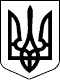 У  К  Р  А Ї   Н   АКАМ’ЯНСЬКА   СІЛЬСЬКА   РАДА                                                                           ІРШАВСЬКОГО   РАЙОНУ   ЗАКАРПАТСЬКОЇ  ОБЛАСТІ   4 -та  сесія 7-го скликанняР І Ш Е Н Н Я15 жовтня 2020 року  №    478                                                                          с. Кам’янськеПро  внесення зміни в рішення  17 сесії 3 скликання Сілецької сільської ради від 22.01.2008 року, а саме в пункт 1:	Керуючись  пунктом 34 ч. ст. 26 Закону  України «Про  місцеве  самоврядування  в  Україні», ст. 12 , 118,119,120,121,  Земельного  Кодексу  України  розглянувши  заяву гр. Данканич  Андрія Івановича, меш. с. Сільце,  вул.Центральна,  буд. 65 «А»,  про  внесення зміни в рішення 17 сесії 3 скликання Сілецької сільської ради від 22.01.2008 року, а саме в пункт 1: та надати  дозвіл на виготовлення проекту землеустрою щодо відведення  земельної  ділянки у власність для індивідуального садівництва,   орієнтовною площею   за адресою: с.Сільце, вул.Центральна, біля будинку 65 «А», сесія   сільської  ради           В И Р І Ш И Л А :1.Внести зміни в рішення 17 сесії 3 скликання Сілецької сільської ради від 22.01.2008 року, а саме в пункт 1:- гр. Данканич  Андрію Івановичу, меш. с. Сільце,  вул.Центральна,  буд.65 «А», надати дозвіл на виготовлення проекту землеустрою щодо відведення  земельної  ділянки у власність для індивідуального садівництва,   орієнтовною площею   за адресою: с.Сільце, вул.Центральна, біля будинку 65 «А»,  із  земель сільськогосподарського призначення Сілецької сільської ради Іршавського району Закарпатської області.2. Проект землеустрою щодо відведення земельної ділянки у власність для індивідуального садівництва подати на затвердження чергової сесії сільської ради.3. Контроль за виконанням даного рішення покласти на комісію з питань агропромислового комплексу, земельної реформи, екології, використання земельних та природніх  ресурсів.       Секретар сільської ради                                         Є.І.АндрелаУ К  Р  А Ї  Н  АКАМ’ЯНСЬКА   СІЛЬСЬКА   РАДА                                                                           ІРШАВСЬКОГО   РАЙОНУ   ЗАКАРПАТСЬКОЇ  ОБЛАСТІ   4 -та  сесія 7-го скликанняР   І   Ш   Е   Н   Н   Я15 жовтня 2020 року  №    479                                                                          с. Кам’янськеПро  внесення зміни в рішення №    34 сесії 5 скликання Сілецької сільської ради від 19.12.2019 року, а саме в пункт 1:	Керуючись  пунктом 34 ч. ст. 26 Закону  України «Про  місцеве  самоврядування  в  Україні», ст. 12 , 118,119,120,121,  Земельного  Кодексу  України  розглянувши  заяву гр. Сушанин  Івана  Івановича, меш. с. Сільце,  вул.З.Космодем’янської,  буд. 43,  про  внесення зміни в рішення №    34 сесії 5 скликання Сілецької сільської ради від 19.12.2019 року, а саме в пункт 1: та надати  дозвіл на виготовлення проекту землеустрою щодо відведення  земельної  ділянки у власність для ведення особистого селянського господарства,   орієнтовною площею   за адресою: с.Сільце, вул. З.Космодем'янської, б/н, та  орієнтовною площею   за адресою: с.Сільце, вул. З.Космодем'янської, б/н,  сесія   сільської  радиВ И Р І Ш И Л А :1. Внести зміни в рішення №   34 сесії 5 скликання Сілецької сільської ради від 19.12.2019 року, а саме в пункт 1:гр. Сушанин Івану Івановичу, меш.с. Сільце,  вул. З.Космодем'янської,  буд. 43, надати дозвіл на виготовлення проекту землеустрою щодо відведення  земельної  ділянки у власність для ведення особистого селянського господарства,   орієнтовною площею , за адресою: с.Сільце, вул. З.Космодем'янської, б/н, та  орієнтовною площею   за адресою: с.Сільце, вул. З.Космодем'янської, б/н,   із  земель сільськогосподарського призначення Сілецької сільської ради Іршавського району Закарпатської області.2. Проект землеустрою щодо відведення земельної ділянки у власність для ведення особистого селянського господарства подати на затвердження чергової сесії сільської ради.3. Контроль за виконанням даного рішення покласти на комісію з питань агропромислового комплексу, земельної реформи, екології, використання земельних та природніх  ресурсів.     Секретар сільської ради                                         Є.І.АндрелаУ К Р А Ї Н АКАМ’ЯНСЬКА   СІЛЬСЬКА   РАДА                                                                           ІРШАВСЬКОГО   РАЙОНУ   ЗАКАРПАТСЬКОЇ  ОБЛАСТІ   4 -та  сесія 7-го скликанняР   І   Ш   Е   Н   Н   Я15 жовтня 2020 року  №    480                                                                          с. Кам’янськеПро  надання  дозволу  на  розробку  детального плану території земельноїділянки для індивідуального садівництвагр.  Данканич Андрію Івановичу	Керуючись  пунктом 34 ч. ст. 26 Закону  України «Про  місцеве  самоврядування  в  Україні», ст. 128  Земельного  кодексу  України, статей 8,19, 21 Закону України “Про регулювання містобудівної діяльності”, ст.14 Закону України “Про основи містобудування”,  та  розглянувши  заяву гр. Данканич  Андрія  Івановича, меш. с. Сільце,  вул. Центральна,  буд. 65 «А»,  про  надання  дозволу на  розробку  детального плану території земельної ділянки для індивідуального садівництва  за адресою: с. Сільце,  вул. Центральна, біля будинку 65 «А»,  сесія   сільської  радиВ И Р І Ш И Л А :1. Надати гр. гр. Данканич Андрію Івановичу, меш. с. Сільце,  вул. Центральна,  буд. 65 «А»,  дозвіл на  розробку  детального плану території земельної ділянки для індивідуального садівництва площею  за адресою: с.Сільце, вул. Центральна,  біля будинку 65 «А».2. Після розробки та погодження детального плану  території відповідно до вимог чинного законодавства, подати його на розгляд  та затвердження сесії сільської ради.3. Контроль за виконанням даного рішення покласти на комісію з питань агропромислового комплексу, земельної реформи, екології, використання земельних та природніх  ресурсів.     Секретар сільської ради                                         Є.І.АндрелаУ К  Р  А Ї  Н  АКАМ’ЯНСЬКА   СІЛЬСЬКА   РАДА                                                                           ІРШАВСЬКОГО   РАЙОНУ   ЗАКАРПАТСЬКОЇ  ОБЛАСТІ   4 -та  сесія 7-го скликанняР  І  Ш  Е  Н  Н  Я15 жовтня 2020 року  №     481                                                                         с. Кам’янськеПро  надання  дозволу  на  розробку  детального плану території земельноїділянки з будівництва індивідуальних гаражів на зміну для будівництва та обслуговування будівель торгівлі   гр.  Бабич Людмилі Юріївні	Керуючись  пунктом 34 ч. ст. 26 Закону  України «Про  місцеве  самоврядування  в  Україні», ст. 128  Земельного  кодексу  України, статей 8,19, 21 Закону України “Про регулювання містобудівної діяльності”, ст.14 Закону України “Про основи містобудування”,  та  розглянувши  заяву гр. Бабич Людмили Юріївни, меш. с. Сільце,  вул. Гранітна,  буд. 10,  про  надання  дозволу на  розробку  детального плану території земельної ділянкиз будівництва індивідуальних гаражів на зміну для будівництва та  обслуговування будівель торгівлі   площею 0,0073 кадастровий номер 2121987000:05:001:0209  за адресою: с. Сільце,  вул. Центральна, б/н,  сесія   сільської  радиВ И Р І Ш И Л А :1. Надати гр. гр. Бабич Людмилі Юріївні, меш. с. Сільце,  вул. Гранітна,  буд. 10,  про  надання  дозволу на  розробку  детального плану території земельної ділянки з будівництва індивідуальних гаражів на зміну для будівництва та  обслуговування будівель торгівлі   площею 0,0073 кадастровий номер 2121987000:05:001:0209  за адресою: с. Сільце,  вул. Центральна, б/н .2. Після розробки та погодження детального плану  території відповідно до вимог чинного законодавства, подати його на розгляд  та затвердження сесії сільської ради.3. Контроль за виконанням даного рішення покласти на комісію з питань агропромислового комплексу, земельної реформи, екології, використання земельних та природніх  ресурсів.    Секретар сільської ради                                       Є.І.АндрелаУ  К  Р А Ї  Н  АКАМ’ЯНСЬКА   СІЛЬСЬКА   РАДА                                                                           ІРШАВСЬКОГО   РАЙОНУ   ЗАКАРПАТСЬКОЇ  ОБЛАСТІ   4 -та  сесія 7-го скликанняР  І  Ш  Е  Н  Н  Я15 жовтня 2020 року  №    482                                                                         с. Кам’янськеПро  затвердження проекту   землеустрою щодо відведення земельної ділянки уприватну власність для індивідуальногосадівництва гр. Мошкола Марії ЮріївніКеруючись  пунктом 34 ч.1 ст. 26 Закону  України «Про  місцеве  самоврядування  в  Україні», ст. 12 , 118,121   Земельного  Кодексу  України  та  розглянувши  заяву гр. Мошкола Марії Юріївни, меш. с.Сільце,  вул. Центральна,  буд. 67,  про  затвердження проекту землеустрою щодо відведення земельної ділянки у приватну власність площею 0,1200 га кадастровий номер 2121987000:04:001:0134  для індивідуального садівництва  за адресою с. Сільце, вул.8 Березня,  сесія  сільської  ради В И Р І Ш И Л А :  	1. Затвердити  гр. Мошкола Марії Юріївні, меш. с.Сільце,  вул. Центральна,  буд. 67,   проект  землеустрою  щодо  відведення  земельної  ділянки  у приватну власність площею 0,1200 га кадастровий номер 2121987000:04:001:0134 для   індивідуального садівництва  за адресою с. Сільце, вул. 8 Березня. 	 2.  Передати  гр. Мошкола Марії Юріївні, меш. с.Сільце,  вул. Центральна,  буд. 67,   у приватну власність земельну ділянку площею 0,1200 га  кадастровий номер 2121987000:04:001:0134  для індивідуального садівництва  за адресою с. Сільце, вул. 8 Березня.   	     3. Громадянці Мошкола Марії Юріївні зареєструвати право власності на земельні ділянки в суб’єкта державної реєстрації прав. 4. Контроль за виконанням даного рішення покласти на комісію з питань агропромислового комплексу, земельної реформи, екології, використання земельних та природніх  ресурсів.    Секретар сільської ради                                     Є.І.АндрелаУ К Р  А Ї  Н  АКАМ’ЯНСЬКА   СІЛЬСЬКА   РАДА                                                                           ІРШАВСЬКОГО   РАЙОНУ   ЗАКАРПАТСЬКОЇ  ОБЛАСТІ   4 -та  сесія 7-го скликанняР  І  Ш  Е  Н  Н  Я15 жовтня 2020 року  №     483                                                                         с. Кам’янськеПро  затвердження проекту   землеустрою щодо відведення земельної ділянки уприватну власність для індивідуальногосадівництва гр. Матіко Михайлу ВасильовичуКеруючись  пунктом 34 ч.1 ст. 26 Закону  України «Про  місцеве  самоврядування  в  Україні», ст. 12 , 118,121   Земельного  Кодексу  України  та  розглянувши  заяву гр. Матіко Михайла Васильовича, меш. с.Сільце,  вул. О.Кошового,  буд. 78,  про  затвердження проекту землеустрою щодо відведення земельної ділянки у приватну власність площею 0,0500 га кадастровий номер 2121987000:04:001:0135  для індивідуального садівництва  за адресою с. Сільце, вул.Центральна,  сесія  сільської  ради В И Р І Ш И Л А :  	1. Затвердити гр. Матіко Михайлу Васильовичу, меш. с.Сільце,  вул. О.Кошового,  буд. 78,   проект  землеустрою  щодо  відведення  земельної  ділянки  у приватну власність площею 0,0500 га кадастровий номер 2121987000:04:001:0135 для   індивідуального садівництва  за адресою с. Сільце, вул.Центральна.  2.  Передати  гр. Матіко Михайлу Васильовичу, меш. с.Сільце,  вул. О.Кошового,  буд. 78,    у приватну власність земельну ділянку площею 0,0500 га  кадастровий номер 2121987000:04:001:0135 для індивідуального садівництва  за адресою с. Сільце, вул.Центральна.3. Громадяну Матіко Михайлу Васильовичу  зареєструвати право власності на земельні ділянки в суб’єкта державної реєстрації прав. 4. Контроль за виконанням даного рішення покласти на комісію з питань агропромислового комплексу, земельної реформи, екології, використання земельних та природніх  ресурсів.    Секретар сільської ради                                       Є.І.АндрелаУ   К   Р   А  Ї   Н   АКАМ’ЯНСЬКА   СІЛЬСЬКА   РАДА                                                                           ІРШАВСЬКОГО   РАЙОНУ   ЗАКАРПАТСЬКОЇ  ОБЛАСТІ   4 -та  сесія 7-го скликанняР   І   Ш   Е   Н   Н   Я15 жовтня 2020 року  №  484                                                                            с. Кам’янськеПро  затвердження технічної  документаціїіз землеустрою щодо встановлення (відновлення)меж земельної ділянки в натурі (на місцевості)  у приватну власність для будівництвата обслуговування житлового будинку, господарських будівель і споруд гр. Мошкола Олени Іванівни     	Керуючись  пунктом 34 ч.1 ст. 26 Закону  України «Про  місцеве  самоврядування  в  Україні», ст. 12 , 118,121   Земельного  Кодексу  України  та  розглянувши  заяву гр. Мошкола Олени Іванівни, меш. с. Сільце,  вул. Перемоги,  буд. 70,  про затвердження технічної  документації із землеустрою щодо встановлення (відновлення) меж земельної ділянки в натурі (на місцевості) у приватну власність для  будівництва та обслуговування житлового будинку, господарських будівель і споруд площею 0,2500 га кадастровий номер 2121987000:04:001:0129 за адресою: с. Сільце, вул. Перемоги, 70, сесія  сільської  ради В И Р І Ш И Л А :1. Затвердити гр. Мошкола Олені Іванівні, меш. с. Сільце,  вул. Перемоги,  буд. 70, технічну  документацію із землеустрою щодо встановлення (відновлення) меж земельної ділянки в натурі (на місцевості) у приватну власність площею 0,2500 га кадастровий номер 2121987000:04:001:0129 для будівництва та обслуговування житлового будинку, господарських будівель і споруд за адресою: с. Сільце, вул. Перемоги, 70.2. Надати  гр. Мошкола Олені Іванівні, меш. с. Сільце,  вул. Перемоги,  буд. 70, у приватну власність земельну ділянку площею 0,2500 га кадастровий номер 2121987000:04:001:0129  для будівництва та обслуговування житлового будинку,господарських будівель і споруд за адресою: с. Сільце, вул.Перемоги, 70.3. Контроль за виконанням даного рішення покласти на комісію з питань агропромислового комплексу, земельної реформи, екології, використання земельних та природніх  ресурсів.             Секретар сільської ради                                       Є.І.АндрелаУ К Р АЇ Н АКАМ’ЯНСЬКА   СІЛЬСЬКА   РАДА                                                                           ІРШАВСЬКОГО   РАЙОНУ   ЗАКАРПАТСЬКОЇ  ОБЛАСТІ   4 -та  сесія 7-го скликанняР   І   Ш   Е   Н   Н   Я15 жовтня 2020 року  №  485                                                                            с. Кам’янськеПро  затвердження технічної  документаціїіз землеустрою щодо встановлення (відновлення)меж земельної ділянки в натурі (на місцевості)  у приватну власність для будівництвата обслуговування житлового будинку, господарських будівель і споруд гр. Чийпеш Тетяні Іванівні     	Керуючись  пунктом 34 ч.1 ст. 26 Закону  України «Про  місцеве  самоврядування  в  Україні», ст. 12 , 118,121   Земельного  Кодексу  України  та  розглянувши  заяву гр. Чийпеш Тетяни Іванівни, меш. с. Сільце,  вул. Центральна,  буд. 10,  про затвердження технічної  документації із землеустрою щодо встановлення (відновлення) меж земельної ділянки в натурі (на місцевості) у приватну власність для  будівництва та обслуговування житлового будинку, господарських будівель і споруд площею 0,1687 га кадастровий номер 2121987000:04:001:0125 за адресою: с. Сільце, вул. Центральна, 10, сесія  сільської  ради В И Р І Ш И Л А :1. Затвердити гр. Чийпеш Тетяні Іванівні, меш. с. Сільце,  вул. Центральна,  буд. 10, технічну  документацію із землеустрою щодо встановлення (відновлення) меж земельної ділянки в натурі (на місцевості) у приватну власність площею 0,1687 га кадастровий номер 2121987000:04:001:0125 для будівництва та обслуговування житлового будинку, господарських будівель і споруд за адресою: с. Сільце, вул.Центральна, 10.2. Передати  гр. Чийпеш Тетяні Іванівні, меш. с. Сільце,  вул. Центральна,  буд. 10, у приватну власність земельну ділянку площею 0,1687 га кадастровий номер 2121987000:04:001:0125  для будівництва та обслуговування житлового будинку,господарських будівель і споруд за адресою: с. Сільце, вул. Центральна, 10.3. Громадянці Чийпеш Тетяні Іванівні зареєструвати право власності на земельні ділянки в суб’єкта державної реєстрації прав.3. Контроль за виконанням даного рішення покласти на комісію з питань агропромислового комплексу, земельної реформи, екології, використання земельних та природніх  ресурсів. Секретар сільської ради                          Є.І.Андрела У   К   Р   А  Ї   Н   АКАМ’ЯНСЬКА   СІЛЬСЬКА   РАДА                                                                           ІРШАВСЬКОГО   РАЙОНУ   ЗАКАРПАТСЬКОЇ  ОБЛАСТІ   4 -та  сесія 7-го скликанняР   І   Ш   Е   Н   Н   Я15 жовтня 2020 року  №   486                                                                           с. Кам’янськеПро  затвердження технічної  документаціїіз землеустрою щодо встановлення (відновлення)меж земельної ділянки в натурі (на місцевості)  у приватну власність для будівництвата обслуговування житлового будинку, господарських будівель і споруд гр. Боднар Івану Івановичу     	Керуючись  пунктом 34 ч.1 ст. 26 Закону  України «Про  місцеве  самоврядування  в  Україні», ст. 12 , 118,121   Земельного  Кодексу  України  та  розглянувши  заяву гр. Боднар Івана Івановича, меш. с. Сільце,  вул. Центральна,  буд. 3,  про затвердження технічної  документації із землеустрою щодо встановлення (відновлення) меж земельної ділянки в натурі (на місцевості) у приватну власність для  будівництва та обслуговування житлового будинку, господарських будівель і споруд площею 0,1446 га кадастровий номер 2121987000:04:001:0126 за адресою: с. Сільце, вул. Центральна, 3, сесія  сільської  ради В И Р І Ш И Л А :1. Затвердити гр. Боднар Івану Івановичу, меш. с. Сільце,  вул. Центральна,  буд. 3, технічну  документацію із землеустрою щодо встановлення (відновлення) меж земельної ділянки в натурі (на місцевості) у приватну власність площею 0,1446 га кадастровий номер 2121987000:04:001:0126 для будівництва та обслуговування житлового будинку, господарських будівель і споруд за адресою: с. Сільце, вул.Центральна, 3.2. Надати  гр. Боднар Івану Івановичу, меш. с. Сільце,  вул. Центральна,  буд. 3, у приватну власність земельну ділянку площею 0,1446 га кадастровий номер 2121987000:04:001:0126  для будівництва та обслуговування житлового будинку,господарських будівель і споруд за адресою: с. Сільце, вул. Центральна, 3.3. Контроль за виконанням даного рішення покласти на комісію з питань агропромислового комплексу, земельної реформи, екології, використання земельних та природніх  ресурсів. Секретар сільської ради                             Є.І.Андрела У К Р А Ї Н АКАМ’ЯНСЬКА   СІЛЬСЬКА   РАДА                                                                           ІРШАВСЬКОГО   РАЙОНУ   ЗАКАРПАТСЬКОЇ  ОБЛАСТІ   4 -та  сесія 7-го скликанняР   І   Ш   Е   Н   Н   Я15 жовтня 2020 року  №   487                                                                           с. Кам’янськеПро  затвердження технічної  документаціїіз землеустрою щодо встановлення (відновлення)меж земельної ділянки в натурі (на місцевості)  у приватну власність для будівництвата обслуговування житлового будинку, господарських будівель і споруд гр. Терновці Віталію Іллічу     	Керуючись  пунктом 34 ч.1 ст. 26 Закону  України «Про  місцеве  самоврядування  в  Україні», ст. 12 , 118,121   Земельного  Кодексу  України  та  розглянувши  заяву гр. Терновці Віталія Ілліча, меш. с. Сільце,  вул. Виноградна,  буд. 64,  про затвердження технічної  документації із землеустрою щодо встановлення (відновлення) меж земельної ділянки в натурі (на місцевості) у приватну власність для  будівництва та обслуговування житлового будинку, господарських будівель і споруд площею 0,0750 га кадастровий номер 2121987000:05:001:0255 за адресою: с. Сільце, вул. Виноградна, 64, сесія  сільської  ради В И Р І Ш И Л А :1. Затвердити  гр. Терновці Віталію Іллічу, меш. с. Сільце,  вул. Виноградна,  буд. 64, технічну  документацію із землеустрою щодо встановлення (відновлення) меж земельної ділянки в натурі (на місцевості) у приватну власність площею 0,0750 га кадастровий номер 2121987000:05:001:0255 для будівництва та обслуговування житлового будинку, господарських будівель і споруд за адресою: с. Сільце, вул. Виноградна, 64.2. Надати  гр. Терновці Віталію Іллічу, меш. с. Сільце,  вул. Виноградна,  буд. 64, у приватну власність земельну ділянку площею 0,0750 га кадастровий номер 2121987000:05:001:0255  для будівництва та обслуговування житлового будинку,господарських будівель і споруд за адресою: с. Сільце, вул. Виноградна, 64.3. Контроль за виконанням даного рішення покласти на комісію з питань агропромислового комплексу, земельної реформи, екології, використання земельних та природніх  ресурсів. Секретар сільської ради                                                 Є.І.АндрелаУ К Р А Ї Н АКАМ’ЯНСЬКА   СІЛЬСЬКА   РАДА                                                                           ІРШАВСЬКОГО   РАЙОНУ   ЗАКАРПАТСЬКОЇ  ОБЛАСТІ   4 -та  сесія 7-го скликанняР   І   Ш   Е   Н   Н   Я15 жовтня 2020 року  №488                                                                              с. Кам’янськеПро  затвердження технічної  документаціїіз землеустрою щодо встановлення (відновлення)меж земельної ділянки в натурі (на місцевості)  у приватну власність для будівництвата обслуговування житлового будинку, господарських будівель і споруд гр. Устич Ганні Іванівні     	Керуючись  пунктом 34 ч.1 ст. 26 Закону  України «Про  місцеве  самоврядування  в  Україні», ст. 12 , 118,121   Земельного  Кодексу  України  та  розглянувши  заяву гр. Устич Ганни Іванівни, меш. с. Сільце,  вул. І.Франка,  буд. 91,  про затвердження технічної  документації із землеустрою щодо встановлення (відновлення) меж земельної ділянки в натурі (на місцевості) у приватну власність для  будівництва та обслуговування житлового будинку, господарських будівель і споруд площею 0,1036 га кадастровий номер 2121987000:05:001:0252 за адресою: с. Сільце, вул. І.Франка, 91, сесія  сільської  ради В И Р І Ш И Л А :1. Затвердити  гр. Устич Ганні Іванівні, меш. с. Сільце,  вул. І.Франка,  буд. 91, технічну  документацію із землеустрою щодо встановлення (відновлення) меж земельної ділянки в натурі (на місцевості) у приватну власність площею 0,1036 га кадастровий номер 2121987000:05:001:0252 для будівництва та обслуговування житлового будинку, господарських будівель і споруд за адресою: с. Сільце, вул. І.Франка, 91.2. Передати  гр. Устич Ганні Іванівні, меш. с. Сільце,  вул. І.Франка,  буд. 91, у приватну власність земельну ділянку площею 0,1036 га кадастровий номер 2121987000:05:001:0252  для будівництва та обслуговування житлового будинку,господарських будівель і споруд за адресою: с. Сільце, вул. І.Франка, 91.3. Громадянці Устич Ганні Іванівні зареєструвати право власності на земельні ділянки в суб’єкта державної реєстрації прав.4. Контроль за виконанням даного рішення покласти на комісію з питань агропромислового комплексу, земельної реформи, екології, використання земельних та природніх  ресурсів.      Секретар сільської ради                                                 Є.І.АндрелаУ К Р А Ї Н АКАМ’ЯНСЬКА   СІЛЬСЬКА   РАДА                                                                           ІРШАВСЬКОГО   РАЙОНУ   ЗАКАРПАТСЬКОЇ  ОБЛАСТІ   4 -та  сесія 7-го скликанняР   І   Ш   Е   Н   Н   Я15 жовтня 2020 року  №    489                                                                          с. Кам’янськеПро  затвердження технічної  документаціїіз землеустрою щодо встановлення (відновлення)меж земельної ділянки в натурі (на місцевості)  у приватну власність для будівництвата обслуговування житлового будинку, господарських будівель і споруд гр. Сухан  Нелі Василівні     	Керуючись  пунктом 34 ч.1 ст. 26 Закону  України «Про  місцеве  самоврядування  в  Україні», ст. 12 , 118,121   Земельного  Кодексу  України  та  розглянувши  заяву гр. Сухан  Нелі Василівни, меш. с. Сільце,  вул. 8 Березня,  буд. 36,  про затвердження технічної  документації із землеустрою щодо встановлення (відновлення) меж земельної ділянки в натурі (на місцевості) у приватну власність для  будівництва та обслуговування житлового будинку, господарських будівель і споруд площею 0,1952 га кадастровий номер 2121987000:04:001:0138 за адресою: с. Сільце, вул. 8 Березня, 36, сесія  сільської  ради В И Р І Ш И Л А :1. Затвердити  гр. Сухан  Нелі Василівні, меш. с. Сільце,  вул. 8 Березня,  буд. 36, технічну  документацію із землеустрою щодо встановлення (відновлення) меж земельної ділянки в натурі (на місцевості) у приватну власність площею 0,1952 га кадастровий номер 2121987000:04:001:0138 для будівництва та обслуговування житлового будинку, господарських будівель і споруд за адресою: с. Сільце, вул.8 Березня, 36.2. Передати  гр. Сухан  Нелі Василівні, меш. с. Сільце,  вул. 8 Березня,  буд. 36, у приватну власність земельну ділянку площею 0,1952 га кадастровий номер 2121987000:04:001:0138  для будівництва та обслуговування житлового будинку,господарських будівель і споруд за адресою: с. Сільце, вул.8 Березня, 36.3. Громадянці Сухан Нелі Василівні зареєструвати право власності на земельні ділянки в суб’єкта державної реєстрації прав.3. Контроль за виконанням даного рішення покласти на комісію з питань агропромислового комплексу, земельної реформи, екології, використання земельних та природніх  ресурсів.      Секретар сільської ради                                                 Є.І.АндрелаУ   К   Р   А  Ї   Н   АКАМ’ЯНСЬКА   СІЛЬСЬКА   РАДА                                                                           ІРШАВСЬКОГО   РАЙОНУ   ЗАКАРПАТСЬКОЇ  ОБЛАСТІ   4 -та  сесія 7-го скликанняР   І   Ш   Е   Н   Н   Я15 жовтня 2020 року  № 490                                                                             с. Кам’янськеПро  затвердження технічної  документаціїіз землеустрою щодо встановлення (відновлення)меж земельної ділянки в натурі (на місцевості)  у приватну власність для будівництвата обслуговування житлового будинку, господарських будівель і споруд гр. Симчера Василю Миколайовичу     	Керуючись  пунктом 34 ч.1 ст. 26 Закону  України «Про  місцеве  самоврядування  в  Україні», ст. 12 , 118,121   Земельного  Кодексу  України  та  розглянувши  заяву гр. Симчера Василя Миколайовича, меш. с. Сільце,  вул. Садова,  буд. 60,  про затвердження технічної  документації із землеустрою щодо встановлення (відновлення) меж земельної ділянки в натурі (на місцевості) у приватну власність для  будівництва та обслуговування житлового будинку, господарських будівель і споруд площею 0,1556 га кадастровий номер 2121987000:05:001:0249 за адресою: с. Сільце, вул. Садова, 60, сесія  сільської  ради В И Р І Ш И Л А :1. Затвердити  гр. Симчера Василю Миколайовичу, меш. с. Сільце,  вул. Садова,  буд. 60, технічну  документацію із землеустрою щодо встановлення (відновлення) меж земельної ділянки в натурі (на місцевості) у приватну власність площею 0,1556 га кадастровий номер 2121987000:05:001:0249 для будівництва та обслуговування житлового будинку, господарських будівель і споруд за адресою: с. Сільце, вул.Садова, 60.2. Надати  гр. Симчера Василю Миколайовичу, меш. с. Сільце,  вул. Садова,  буд. 60, у приватну власність земельну ділянку площею 0,1556 га кадастровий номер 2121987000:05:001:0249  для будівництва та обслуговування житлового будинку,господарських будівель і споруд за адресою: с. Сільце, вул. Садова, 60.3. Контроль за виконанням даного рішення покласти на комісію з питань агропромислового комплексу, земельної реформи, екології, використання земельних та природніх  ресурсів.      Секретар сільської ради                                                 Є.І.АндрелаУ К Р А Ї Н АКАМ’ЯНСЬКА   СІЛЬСЬКА   РАДА                                                                           ІРШАВСЬКОГО   РАЙОНУ   ЗАКАРПАТСЬКОЇ  ОБЛАСТІ   4 -та  сесія 7-го скликанняР  І  Ш  Е  Н  Н  Я15 жовтня 2020 року  №  491                                                                            с. Кам’янськеПро  затвердження технічної  документаціїіз землеустрою щодо встановлення (відновлення)меж земельної ділянки в натурі (на місцевості)  у приватну власність для будівництвата обслуговування житлового будинку, господарських будівель і споруд гр. Турдай Марті Петрівні     	Керуючись  пунктом 34 ч.1 ст. 26 Закону  України «Про  місцеве  самоврядування  в  Україні», ст. 12 , 118,121   Земельного  Кодексу  України  та  розглянувши  заяву гр.Турдай Марти Петрівни, меш. с. Сільце,  вул. Гранітна,  буд. 3,  про затвердження технічної  документації із землеустрою щодо встановлення (відновлення) меж земельної ділянки в натурі (на місцевості) у приватну власність для  будівництва та обслуговування житлового будинку, господарських будівель і споруд площею 0,2500 га кадастровий номер 2121987000:05:001:0256 за адресою: с. Сільце, вул. Гранітна, 3, сесія  сільської  ради В И Р І Ш И Л А :1. Затвердити  гр. Турдай Марті Петрівні, меш. с. Сільце,  вул. Гранітна,  буд. 3, технічну  документацію із землеустрою щодо встановлення (відновлення) меж земельної ділянки в натурі (на місцевості) у приватну власність площею 0,2500 га кадастровий номер 2121987000:05:001:0256 для будівництва та обслуговування житлового будинку, господарських будівель і споруд за адресою: с. Сільце, вул.Гранітна, 3.2. Передати  гр. Турдай Марті Петрівні, меш. с. Сільце,  вул. Гранітна,  буд. 3, у приватну власність земельну ділянку площею 0,2500 га кадастровий номер 2121987000:05:001:0256  для будівництва та обслуговування житлового будинку,господарських будівель і споруд за адресою: с. Сільце, вул. Гранітна, 3.3. Громадянці Турдай Марті Петрівні зареєструвати право власності на земельні ділянки в суб’єкта державної реєстрації прав.3. Контроль за виконанням даного рішення покласти на комісію з питань агропромислового комплексу, земельної реформи, екології, використання земельних та природніх  ресурсів.Секретар сільської ради                                    Є.І.АндрелаУ К Р А Ї  Н АКАМ’ЯНСЬКА   СІЛЬСЬКА   РАДА                                                                           ІРШАВСЬКОГО   РАЙОНУ   ЗАКАРПАТСЬКОЇ  ОБЛАСТІ   4 -та  сесія 7-го скликанняР  І  Ш  Е  Н  Н  Я15 жовтня 2020 року  №  492                                                                          с. Кам’янськеПро  затвердження технічної  документаціїіз землеустрою щодо встановлення (відновлення)меж земельної ділянки в натурі (на місцевості)  у приватну власність для будівництвата обслуговування житлового будинку, господарських будівель і споруд гр. Глушко Наталії Андріївні     	Керуючись  пунктом 34 ч.1 ст. 26 Закону  України «Про  місцеве  самоврядування  в  Україні», ст. 12 , 118,121   Земельного  Кодексу  України  та  розглянувши  заяву гр.Глушко Наталії Андріївни, меш. с. Сільце,  вул. Центральна ,85,  про затвердження технічної  документації із землеустрою щодо встановлення (відновлення) меж земельної ділянки в натурі (на місцевості) у приватну власність для  будівництва та обслуговування житлового будинку, господарських будівель і споруд площею 0,2500 га кадастровий номер 2121987000:05:001:0271 за адресою: с. Сільце, вул. Центральна,85, сесія  сільської  ради В И Р І Ш И Л А :1. Затвердити  гр. Глушко Наталії Андріївни, меш. с. Сільце,  вул. Центральна ,85 технічну  документацію із землеустрою щодо встановлення (відновлення) меж земельної ділянки в натурі (на місцевості) у приватну власність площею 0,2500 га кадастровий номер 2121987000:05:001:0271 для будівництва та обслуговування житлового будинку, господарських будівель і споруд за адресою: с. Сільце, вул.Центральна,85.2. Передати  гр. Глушко Наталії Андріївни, меш. с. Сільце,  вул. Центральна ,85  у приватну власність земельну ділянку площею 0,2500 га кадастровий номер 2121987000:05:001:0271  для будівництва та обслуговування житлового будинку,господарських будівель і споруд за адресою: с. Сільце, вул. Центральна,85.3. Громадянці  Глушко Наталії Андріївні зареєструвати право власності на земельні ділянки в суб’єкта державної реєстрації прав.3. Контроль за виконанням даного рішення покласти на комісію з питань агропромислового комплексу, земельної реформи, екології, використання земельних та природніх  ресурсів.Секретар сільської ради                                    Є.І.АндрелаУ  К  Р  А  Ї  Н  АКАМ’ЯНСЬКА   СІЛЬСЬКА   РАДА                                                                           ІРШАВСЬКОГО   РАЙОНУ   ЗАКАРПАТСЬКОЇ  ОБЛАСТІ   4 -та  сесія 7-го скликанняР   І   Ш   Е   Н   Н   Я15 жовтня 2020 року  №  493                                                                            с. Кам’янськеПро  затвердження технічної  документаціїіз землеустрою щодо встановлення (відновлення)меж земельної ділянки в натурі (на місцевості)  у приватну власність для будівництвата обслуговування житлового будинку, господарських будівель і споруд гр. Лазорик Наталії Іванівні     	Керуючись  пунктом 34 ч.1 ст. 26 Закону  України «Про  місцеве  самоврядування  в  Україні», ст. 12 , 118,121   Земельного  Кодексу  України  та  розглянувши  заяву гр. Лазорик Наталії Іванівни, меш. с. Сільце,  вул. 8 Березня,  буд. 74,  про затвердження технічної  документації із землеустрою щодо встановлення (відновлення) меж земельної ділянки в натурі (на місцевості) у приватну власність для  будівництва та обслуговування житлового будинку, господарських будівель і споруд площею 0,2500 га кадастровий номер 2121987000:04:001:0116 за адресою: с. Сільце, вул. 8 Березня, 74, сесія  сільської  ради В И Р І Ш И Л А :1. Затвердити  гр. Лазорик Наталії Іванівні, меш. с. Сільце,  вул. 8 Березня,  буд. 74,  технічну  документацію із землеустрою щодо встановлення (відновлення) меж земельної ділянки в натурі (на місцевості) у приватну власність площею 0,2500 га кадастровий номер 2121987000:04:001:0116 для будівництва та обслуговування житлового будинку, господарських будівель і споруд за адресою: с. Сільце, вул.8 Березня, 74.2. Надати  гр. Лазорик Наталії Іванівні, меш. с. Сільце,  вул. 8 Березня,  буд. 74,  у приватну власність земельну ділянку площею 0,2500 га кадастровий номер 2121987000:04:001:0116  для будівництва та обслуговування житлового будинку,господарських будівель і споруд за адресою: с. Сільце, вул.8 Березня, 74.3. Контроль за виконанням даного рішення покласти на комісію з питань агропромислового комплексу, земельної реформи, екології, використання земельних та природніх  ресурсів.  Секретар сільської ради                                    Є.І.АндрелаУ  К  Р  А Ї  Н  АКАМ’ЯНСЬКА   СІЛЬСЬКА   РАДА                                                                           ІРШАВСЬКОГО   РАЙОНУ   ЗАКАРПАТСЬКОЇ  ОБЛАСТІ   4 -та  сесія 7-го скликанняР   І   Ш   Е   Н   Н   Я15 жовтня 2020 року  №    494                                                                          с. Кам’янськеПро  затвердження технічної  документаціїіз землеустрою щодо встановлення (відновлення)меж земельної ділянки в натурі (на місцевості)  у приватну власність для будівництвата обслуговування житлового будинку, господарських будівель і споруд гр. Пономаренко Еріці Петрівні     	Керуючись  пунктом 34 ч.1 ст. 26 Закону  України «Про  місцеве  самоврядування  в  Україні», ст. 12 , 118,121   Земельного  Кодексу  України  та  розглянувши  заяву гр. Пономаренко Еріки Петрівни, меш. с. Сільце,  вул. Гранітна,  буд.26,  про затвердження технічної  документації із землеустрою щодо встановлення (відновлення) меж земельної ділянки в натурі (на місцевості) у приватну власність для  будівництва та обслуговування житлового будинку, господарських будівель і споруд площею 0,1050 га кадастровий номер 2121987000:05:001:0239 за адресою: с. Сільце, вул. Гранітна, 26, сесія  сільської  ради В И Р І Ш И Л А :1. Затвердити  гр. Пономаренко Еріці Петрівні, меш. с. Сільце,  вул. Гранітна,  буд.26, технічну  документацію із землеустрою щодо встановлення (відновлення) меж земельної ділянки в натурі (на місцевості) у приватну власність площею 0,1050 га кадастровий номер 2121987000:05:001:0239 для будівництва та обслуговування житлового будинку, господарських будівель і споруд за адресою: с. Сільце, вул.Гранітна, 26.2. Надати  гр. Пономаренко Еріці Петрівні, меш. с. Сільце,  вул. Гранітна,  буд.26, у приватну власність земельну ділянку площею 0,1050 га кадастровий номер 2121987000:05:001:0239  для будівництва та обслуговування житлового будинку,господарських будівель і споруд за адресою: с. Сільце, вул. Гранітна, 26.3. Контроль за виконанням даного рішення покласти на комісію з питань агропромислового комплексу, земельної реформи, екології, використання земельних та природніх  ресурсів. Секретар сільської ради                                    Є.І.АндрелаУ  К  Р  А  Ї  Н  АКАМ’ЯНСЬКА   СІЛЬСЬКА   РАДА                                                                           ІРШАВСЬКОГО   РАЙОНУ   ЗАКАРПАТСЬКОЇ  ОБЛАСТІ   4 -та  сесія 7-го скликанняР   І   Ш   Е   Н   Н   Я15 жовтня 2020 року  №   495                                                                           с. Кам’янськеПро  затвердження проекту   землеустрою щодо відведення земельної ділянки цільове призначення якої змінюється із земель дляведення особистого селянського господарствау землі для будівництва та обслуговування житлового будинку, господарських будівель і споруд (присадибна ділянка)гр. Ковач Оксані Юріївні   Керуючись  пунктом 34 ч.1 ст. 26 Закону  України «Про  місцеве  самоврядування  в  Україні», ст. 12 , 118,121   Земельного  Кодексу  України  та  розглянувши  заяву гр. Ковач Оксани Юріївни, меш. с.Сільце,  вул. Центральна,  буд. 39,  про  затвердження проекту землеустрою щодо відведення земельної ділянки цільове призначення якої змінюється із земель для ведення особистого селянського господарства у землі для будівництва та обслуговування житлового будинку, господарських будівель і споруд (присадибна ділянка) площею 0,1200 га  за адресою: с. Сільце,  урочище «Біля Берізки»,  сесія  сільської  ради В И Р І Ш И Л А :  1. Затвердити  проект  землеустрою  щодо  відведення  земельної ділянки цільове призначення якої змінюється із земель для ведення особистого селянського господарства у землі для будівництва та обслуговування житлового будинку, господарських будівель і споруд (присадибна ділянка) площею 0,1200 га  гр. Ковач Оксані Юріївні, меш. с.Сільце,  вул. Центральна,  буд. 39, за адресою: с. Сільце,  урочище «Біля Берізки».2. Контроль за виконанням даного рішення покласти на комісію з питань агропромислового комплексу, земельної реформи, екології, використання земельних та природніх  ресурсів. Секретар сільської ради                                    Є.І.АндрелаУ   К   Р   А  Ї   Н   АКАМ’ЯНСЬКА   СІЛЬСЬКА   РАДА                                                                           ІРШАВСЬКОГО   РАЙОНУ   ЗАКАРПАТСЬКОЇ  ОБЛАСТІ   4 -та  сесія 7-го скликанняР   І   Ш   Е   Н   Н   Я15 жовтня 2020 року  №  496                                                                            с. Кам’янськеПро  затвердження проекту   землеустрою щодо відведення земельної ділянки уприватну власність для ведення особистогоселянського господарствагр. Устич Ганні ІванівніКеруючись  пунктом 34 ч.1 ст. 26 Закону  України «Про  місцеве  самоврядування  в  Україні», ст. 12 , 118,121   Земельного  Кодексу  України  та  розглянувши  заяву гр. Устич Ганни Іванівни, меш. с.Сільце,  вул. І.Франка,  буд. 91,  про  затвердження проекту землеустрою щодо відведення земельної ділянки у приватну власність площею 0,0689 га кадастровий номер 2121987000:05:001:0259  для ведення особистого селянського господарства  за адресою с. Сільце, вул. І.Франка,б/н,  сесія  сільської  ради В И Р І Ш И Л А :  	1. Затвердити гр.  Устич Ганні Іванівні, меш. с.Сільце,  вул. І.Франка,  буд. 91,  проект  землеустрою  щодо  відведення  земельної  ділянки  у приватну власність площею 0,0689 га кадастровий номер 2121987000:05:001:0259 для ведення особистого селянського господарства  за адресою с. Сільце,  вул. І.Франка,б/н. 	2.  Передати  гр.  Устич Ганні Іванівні, меш. с.Сільце,  вул. І.Франка,  буд. 91, у приватну власність земельну ділянку площею 0,0689 га  кадастровий номер 2121987000:05:001:0259 для ведення особистого селянського господарства  за адресою с. Сільце, вул. І.Франка, б/н.3. Громадянці Устич Ганні Іванівні зареєструвати право власності на земельні ділянки в суб’єкта державної реєстрації прав.  4. Контроль за виконанням даного рішення покласти на комісію з питань агропромислового комплексу, земельної реформи, екології, використання земельних та природніх  ресурсів. Секретар сільської ради                                    Є.І.АндрелаУ   К   Р   А  Ї   Н   АКАМ’ЯНСЬКА   СІЛЬСЬКА   РАДА                                                                           ІРШАВСЬКОГО   РАЙОНУ   ЗАКАРПАТСЬКОЇ  ОБЛАСТІ   4 -та  сесія 7-го скликанняР   І   Ш   Е   Н   Н   Я15 жовтня 2020 року  № 497                                                                             с. Кам’янськеПро  затвердження проекту   землеустрою щодо відведення земельної ділянки уприватну власність для ведення особистогоселянського господарствагр. Сокач Ганні Василівні     Керуючись  пунктом 34 ч.1 ст. 26 Закону  України «Про  місцеве  самоврядування  в  Україні», ст. 12 , 118,121   Земельного  Кодексу  України  та  розглянувши  заяву гр. Сокач Ганни Василівни, меш. с.Сільце,  вул. Виноградна,  буд. 13,  про  затвердження проекту землеустрою щодо відведення земельної ділянки у приватну власність площею 0,5707 га кадастровий номер 2121987000:05:001:0254  для ведення особистого селянського господарства  за адресою с. Сільце, вул. Виноградна, 13,  сесія  сільської  ради В И Р І Ш И Л А :  1. Затвердити гр. Сокач Ганні Василівні, меш. с.Сільце,  вул. Виноградна,  буд. 13, проект  землеустрою  щодо  відведення  земельної  ділянки  у приватну власність площею 0,5707 га кадастровий номер 2121987000:05:001:0254  для ведення особистого селянського господарства  за адресою с. Сільце,  вул. Виноградна,13.  2.  Надати  гр. Сокач Ганні Василівні, меш. с.Сільце,  вул. Виноградна,  буд. 13, у приватну власність земельну ділянку площею 0,5707 га  кадастровий номер 2121987000:05:001:0254 для ведення особистого селянського господарства  за адресою с. Сільце, вул. Виноградна, 13.  3. Контроль за виконанням даного рішення покласти на комісію з питань агропромислового комплексу, земельної реформи, екології, використання земельних та природніх  ресурсів. Секретар сільської ради                                    Є.І.АндрелаУ   К   Р   А  Ї   Н   АКАМ’ЯНСЬКА   СІЛЬСЬКА   РАДА                                                                           ІРШАВСЬКОГО   РАЙОНУ   ЗАКАРПАТСЬКОЇ  ОБЛАСТІ   4 -та  сесія 7-го скликанняР   І   Ш   Е   Н   Н   Я15 жовтня 2020 року  № 498                                                                             с. Кам’янськеПро  затвердження проекту   землеустрою щодо відведення земельної ділянки уприватну власність для ведення особистогоселянського господарствагр. Сабов Наталії Миколаївні     Керуючись  пунктом 34 ч.1 ст. 26 Закону  України «Про  місцеве  самоврядування  в  Україні», ст. 12 , 118,121   Земельного  Кодексу  України  та  розглянувши  заяву гр. Сабов Наталії Миколаївни, меш. с.Сільце,  вул. Гранітна,  буд. 60,  про  затвердження проекту землеустрою щодо відведення земельної ділянки у приватну власність площею 0,1700 га кадастровий номер 2121987000:05:001:0272  для ведення особистого селянського господарства  за адресою с. Сільце, вул.З.Космодем’янської ,б/н,  сесія  сільської  ради В И Р І Ш И Л А :  1. Затвердити гр. Сабов Наталії Миколаївні, меш. с.Сільце,  вул. Гранітна,  буд. 60, проект  землеустрою  щодо  відведення  земельної  ділянки  у приватну власність площею 0,1700 га кадастровий номер 2121987000:05:001:0272  для ведення особистого селянського господарства  за адресою с. Сільце,  вул. З.Космодем’янської ,б/н.  2.  Передати  гр. Сабов Наталії Миколаївні, меш. с.Сільце,  вул. Гранітна,  буд. 60, у приватну власність земельну ділянку площею 0,1700 га  кадастровий номер 2121987000:05:001:0272 для ведення особистого селянського господарства  за адресою с. Сільце, вул. З.Космодем’янської ,б/н.   3. Громадянці Сабов Наталії Миколаївні  зареєструвати право власності на земельні ділянки в суб’єкта державної реєстрації прав.  4. Контроль за виконанням даного рішення покласти на комісію з питань агропромислового комплексу, земельної реформи, екології, використання земельних та природніх  ресурсів.           Секретар сільської ради                                    Є.І.АндрелаУ   К   Р   А  Ї   Н   АКАМ’ЯНСЬКА   СІЛЬСЬКА   РАДА                                                                           ІРШАВСЬКОГО   РАЙОНУ   ЗАКАРПАТСЬКОЇ  ОБЛАСТІ   4 -та  сесія 7-го скликанняР   І   Ш   Е   Н   Н   Я15 жовтня 2020 року  № 499                                                                             с. Кам’янськеПро  затвердження проекту   землеустрою щодо відведення земельної ділянки уприватну власність для ведення особистогоселянського господарствагр. Бабинець Наталії Василівні     Керуючись  пунктом 34 ч.1 ст. 26 Закону  України «Про  місцеве  самоврядування  в  Україні», ст. 12 , 118,121   Земельного  Кодексу  України  та  розглянувши  заяву гр. Бабинець Наталії Василівні, меш. с.Сільце,  вул.. З.Космодем’янської,  буд. 65,  про  затвердження проекту землеустрою щодо відведення земельної ділянки у приватну власність площею 0,1996 га кадастровий номер 2121987000:05:001:0264  для ведення особистого селянського господарства  за адресою с. Сільце, вул.З.Космодем’янської ,25,  сесія  сільської  ради В И Р І Ш И Л А : 1. Затвердити гр. Бабинець Наталії Василівні, меш. с.Сільце,  вул.. З.Космодем’янської,  буд. 65, проект  землеустрою  щодо  відведення  земельної  ділянки  у приватну власність площею 0,1996 га кадастровий номер 2121987000:05:001:0264  для ведення особистого селянського господарства  за адресою с. Сільце,  вул. З.Космодем’янської ,25.2.  Передати  гр. Бабинець Наталії Василівні, меш. с.Сільце,  вул.. З.Космодем’янської,  буд. 65, у приватну власність земельну ділянку площею 0,1996 га  кадастровий номер 2121987000:05:001:0264 для ведення особистого селянського господарства  за адресою с. Сільце, вул. З.Космодем’янської ,25.3. Громадянці Бабинець Наталії Василівні  зареєструвати право власності на земельну ділянку в суб’єкта державної реєстрації прав. 4. Контроль за виконанням даного рішення покласти на комісію з питань агропромислового комплексу, земельної реформи, екології, використання земельних та природніх  ресурсів.Секретар сільської ради                                                 Є.І.АндрелаУ   К   Р   А  Ї   Н   АКАМ’ЯНСЬКА   СІЛЬСЬКА   РАДА                                                                           ІРШАВСЬКОГО   РАЙОНУ   ЗАКАРПАТСЬКОЇ  ОБЛАСТІ   4 -та  сесія 7-го скликанняР   І   Ш   Е   Н   Н   Я15 жовтня 2020 року  № 500                                                                             с. Кам’янськеПро  затвердження проекту   землеустрою щодо відведення земельної ділянки уприватну власність для ведення особистогоселянського господарствагр. Костелеба Марії Миколаївні     Керуючись  пунктом 34 ч.1 ст. 26 Закону  України «Про  місцеве  самоврядування  в  Україні», ст. 12 , 118,121   Земельного  Кодексу  України  та  розглянувши  заяву гр. Костелеба Марії Миколаївни, меш. с.Сільце,  вул.. З.Космодем’янської,  буд. 65,  про  затвердження проекту землеустрою щодо відведення земельної ділянки у приватну власність площею 0,5198 га кадастровий номер 2121987000:05:001:0263  для ведення особистого селянського господарства  за адресою с. Сільце, вул.З.Космодем’янської ,65,  сесія  сільської  ради В И Р І Ш И Л А :  1. Затвердити гр. Костелеба Марії Миколаївні, меш. с.Сільце,  вул.. З.Космодем’янської,  буд. 65, проект  землеустрою  щодо  відведення  земельної  ділянки  у приватну власність площею 0,5198 га кадастровий номер 2121987000:05:001:0263  для ведення особистого селянського господарства  за адресою с. Сільце,  вул. З.Космодем’янської ,65.2.  Передати  гр. Костелеба Марії Миколаївні, меш. с.Сільце,  вул. З.Космодем’янської,  буд. 65, у приватну власність земельну ділянку площею 0,5198 га  кадастровий номер 2121987000:05:001:0263 для ведення особистого селянського господарства  за адресою с. Сільце, вул. З.Космодем’янської ,65.3. Громадянці Костелеба Марії Миколаївні  зареєструвати право власності на земельну ділянку в суб’єкта державної реєстрації прав.4. Контроль за виконанням даного рішення покласти на комісію з питань агропромислового комплексу, земельної реформи, екології, використання земельних та природніх  ресурсів. Секретар сільської ради                                                 Є.І.АндрелаУ   К   Р   А  Ї   Н   АКАМ’ЯНСЬКА   СІЛЬСЬКА   РАДА                                                                           ІРШАВСЬКОГО   РАЙОНУ   ЗАКАРПАТСЬКОЇ  ОБЛАСТІ   4 -та  сесія 7-го скликанняР   І   Ш   Е   Н   Н   Я15 жовтня 2020 року  №501                                                                              с. Кам’янськеПро  затвердження проекту   землеустрою щодо відведення земельної ділянки уприватну власність для ведення особистогоселянського господарствагр. Ваш Михайлу Васильовичу     Керуючись  пунктом 34 ч.1 ст. 26 Закону  України «Про  місцеве  самоврядування  в  Україні», ст. 12 , 118,121   Земельного  Кодексу  України  та  розглянувши  заяву гр. Ваш Михайла Васильовича, меш. с.Сільце,  вул. Гранітна,  буд. 8,  про  затвердження проекту землеустрою щодо відведення земельної ділянки у приватну власність площею 0,1000 га кадастровий номер 2121987000:05:001:0261  для ведення особистого селянського господарства  за адресою с. Сільце, вул. Гранітна,  сесія  сільської  ради В И Р І Ш И Л А :  1. Затвердити гр. Ваш Михайлу Васильовичу, меш. с.Сільце,  вул. Гранітна,  буд. 8, проект  землеустрою  щодо  відведення  земельної  ділянки  у приватну власність площею 0,1000 га кадастровий номер 2121987000:05:001:0261  для ведення особистого селянського господарства  за адресою с. Сільце,  вул. Гранітна.  2.  Надати  гр. Ваш Михайлу Васильовичу, меш. с.Сільце,  вул. Гранітна,  буд. 8, у приватну власність земельну ділянку площею 0,1000 га  кадастровий номер 2121987000:05:001:0261 для ведення особистого селянського господарства  за адресою с. Сільце, вул.Гранітна.  3. Контроль за виконанням даного рішення покласти на комісію з питань агропромислового комплексу, земельної реформи, екології, використання земельних та природніх  ресурсів. Секретар сільської ради                                                 Є.І.АндрелаУ   К   Р   А  Ї   Н   АКАМ’ЯНСЬКА   СІЛЬСЬКА   РАДА                                                                           ІРШАВСЬКОГО   РАЙОНУ   ЗАКАРПАТСЬКОЇ  ОБЛАСТІ   4 -та  сесія 7-го скликанняР   І   Ш   Е   Н   Н   Я15 жовтня 2020 року  № 502                                                                             с. Кам’янськеПро  затвердження проекту   землеустрою щодо відведення земельної ділянки уприватну власність для ведення особистогоселянського господарствагр. Мошкола Василю Васильовичу     Керуючись  пунктом 34 ч.1 ст. 26 Закону  України «Про  місцеве  самоврядування  в  Україні», ст. 12 , 118,121   Земельного  Кодексу  України  та  розглянувши  заяву гр. Мошкола Василю Васильовичу, меш. с.Сільце,  вул. 8 Березня,  буд. 86,  про  затвердження проекту землеустрою щодо відведення земельної ділянки у приватну власність площею 0,6984 га кадастровий номер 2121987000:04:001:0141  для ведення особистого селянського господарства  за адресою с. Сільце, вул. 8 Березня, 86,  сесія  сільської  ради В И Р І Ш И Л А :  1. Затвердити гр. Мошкола Василю Васильовичу, меш. с.Сільце,  вул. 8 Березня,  буд. 86, проект  землеустрою  щодо  відведення  земельної  ділянки  у приватну власність площею 0,6984 га кадастровий номер 2121987000:04:001:0141  для ведення особистого селянського господарства  за адресою с. Сільце,  вул. 8 Березня, 86.  2.  Надати  гр. Мошкола Василю Васильовичу, меш. с.Сільце,  вул. 8 Березня,  буд. 86, у приватну власність земельну ділянку площею 0,6984 га  кадастровий номер 2121987000:04:001:0141 для ведення особистого селянського господарства  за адресою с. Сільце, вул. 8 Березня, 86.  3. Контроль за виконанням даного рішення покласти на комісію з питань агропромислового комплексу, земельної реформи, екології, використання земельних та природніх  ресурсів. Секретар сільської ради                                                 Є.І.Андрела                                                            . У К Р А Ї Н АКАМ'ЯНСЬКА СІЛЬСЬКА РАДАІРШАВСЬКОГО РАЙОНУ  ЗАКАРПАТСЬКОЇ ОБЛАСТІ4-га сесія 7-го скликання	                                                                  Р І Ш Е Н Н Явід    15 жовтня 2020 року  № 503 с. Кам′янське Про  надання дозволу  на виготовлення проекту  землеустрою щодо відведенняземельної  ділянки в комунальну власність територіальної громади  Кам`янськоїсільської ради, для будівництва та обслуговування будівель закладів комунального обслуговування	Розглянувши клопотання виконавчого комітету Кам`янської сільської ради,щодо прийняття сесією сільської ради рішення «Про розроблення проекту землеустрою щодо відведення земельної ділянки   в комунальну власність територіальної громади в особі Кам`янської сільської ради», орієнтовною площею 0,01 га, яка розташована в селі Сільце, по вулиці Центральній б/н (біля овочевого ринку), відповідно до ст.. 26 п. 33, 42 Закону України  «Про місцеве самоврядування в Україні», ст. ст.. 12, 122, 123, 126 Земельного  кодексу України  та перехідних положень до нього, сесія сільської ради                                    ВИРІШИЛА:      1.  Надати дозвіл  на розробку  проекту  землеустрою щодо відведення   земельної  ділянки   площею  орієнтовно 0,01га, яка розташована в селі Сільце, по вулиці Центральній б/н (біля овочевого ринку)  в комунальну власність територіальної громади в особі Кам`янської сільської ради для будівництва та обслуговування будівель  закладів комунального обслуговування.    2. Проект  землеустрою подати на  розгляд чергової сесії сільської ради.3. Контроль за виконанням  цього рішення покласти на постійну комісію з питань земельних відносин, будівництва, перспективного планування, екології, охорони навколишнього середовища, безпеки життєдіяльності людини  (Устич В.І.)            Секретар сільської ради                                             Є.І.Андрела У К Р А Ї Н АКАМ’ЯНСЬКА   СІЛЬСЬКА   РАДА   ІРШАВСЬКОГО РАЙОНУ                                                                    ЗАКАРПАТСЬКОЇ  ОБЛАСТІ   4 -та  сесія 7-го скликанняР І Ш Е Н Н Явід 15 жовтня 2020 року  № 504                                                                             с. Кам’янськеПро  погодження передачі земельних ділянок державної власності сільськогосподарськогопризначення для ведення особистого селянськогогосподарства гр. Васько Мар’яні Михайлівні     Керуючись  пунктом 34 ст. 26 Закону  України «Про  місцеве  самоврядування  в  Україні», ст. ст. 12 , 118, 123, 186   Земельного  Кодексу  України, Розпорядженням  Кабінету Міністрів України від 30.01.2018 року  № 60-р «Питання передачі земельних ділянок сільськогосподарського призначення державної власності у комунальну власність об’єднаних територіальних громад», щодо погодження передачі земельних ділянок  державної власності сільськогосподарського призначення для ведення особистого селянського господарства, які розташовані за межами населеного пункту на території Сілецької сільської ради у власність громадянам, що звернулися з відповідними заявами до Кам’янської сільської ради Іршавського району Закарпатської області,  сільська  рада                                      ВИРІШИЛА :  	1.Погодити передачу земельної ділянки державної власності сільськогосподарського призначення  для ведення особистого селянського господарства , яка розташована за межами населеного пункту на території Сілецької  сільської ради  у власність гр. Васько Мар’яні Михайлівні , мешк. с.Сільце, вул.Гранітна №47 «а», площею 0,6000га, кадастровий номер 2121987000:05:001:0250 .  	 2.Направити примірник рішення  до Головного управління Держгеокадастру у Закарпатській області.  3. Контроль за виконанням  цього рішення покласти на постійну комісію з питань земельних відносин, будівництва, перспективного планування, екології, охорони навколишнього середовища, безпеки життєдіяльності людини  (Устич В.І.)            Секретар сільської ради                                Є.І.АндрелаУ   К   Р   А  Ї   Н   АКАМ’ЯНСЬКА   СІЛЬСЬКА   РАДА                                                                           ІРШАВСЬКОГО   РАЙОНУ   ЗАКАРПАТСЬКОЇ  ОБЛАСТІ   4 -та  сесія 7-го скликанняР   І   Ш   Е   Н   Н   Я15 жовтня 2020 року  №   505                                                                           с. Кам’янськеПро  затвердження проекту   землеустрою щодо відведення земельної ділянки уприватну власність для будівництва індивідуальних гаражівгр. Кинів Ларисі Юріївні     Керуючись  пунктом 34 ч.1 ст. 26 Закону  України «Про  місцеве  самоврядування  в  Україні», ст. 12 , 118,121   Земельного  Кодексу  України  та  розглянувши  заяву гр. Кинів Лариси Юріївни, меш. с.Сільце,  вул. Виноградна,  буд. 6, про  затвердження проекту землеустрою щодо відведення земельної ділянки у приватну власність площею 0,0058 га кадастровий номер 2121987000:05:001:0279  для будівництва індивідуальних гаражів  за адресою с. Сільце, вул. Центральна, б/н,  сесія  сільської  ради В И Р І Ш И Л А :  1. Затвердити гр. Кинів Лариси Юріївни, меш. с.Сільце,  вул. Виноградна,  буд. 6, проект  землеустрою  щодо  відведення  земельної  ділянки  у приватну власність площею 0,0058 га кадастровий номер 2121987000:05:001:0279  для  будівництва індивідуальних гаражів за адресою с. Сільце,  вул.Центральна, б/н.  2.  Надати  гр. Кинів Лариси Юріївни, меш. с.Сільце,  вул. Виноградна,  буд. 6, у приватну власність земельну ділянку площею 0,0058 га  кадастровий номер 2121987000:05:001:0279 для будівництва індивідуальних гаражів за адресою с. Сільце, вул.Центральна, б/н.  3. Контроль за виконанням даного рішення покласти на комісію з питань агропромислового комплексу, земельної реформи, екології, використання земельних та природніх  ресурсів. Секретар сільської ради                                                    Є.І.Андрела. У К Р А Ї Н АКАМ'ЯНСЬКА СІЛЬСЬКА РАДА ІРШАВСЬКОГО РАЙОНУ  ЗАКАРПАТСЬКОЇ ОБЛАСТІ4-та сесія 7-го скликанняР І Ш Е Н Н Явід    15 жовтня 2020 року    №506 с. Кам′янське            Про надання дозволу на розробкупроекту землеустрою щодо відведенняземельної  ділянки у власність дляведення особистого селянського господарстваМуска Ма′ряні Василівні       Розглянувши заяву гр. Муска Ма′ряни Василівни, мешканки с.  Хмільник,240,   про надання дозволу  на розробку проекту землеустрою щодо відведення земельної  ділянки  у власність для ведення особистого селянського господарства площею орієнтовно  0,60 га в с.  Хмільник,240, керуючись п.34 ст. 26  Закону України “Про місцеве самоврядування в Україні ”, статтей 12, 81, 116, 118, 121, Земельного кодексу України, сільська рада    ВИРІШИЛА:1.Дати дозвіл гр. Муска Ма′ряні Василівні, мешканці с.  Хмільник,240,  на розробку проекту  землеустрою щодо відведення земельної ділянки у власність для ведення особистого селянського господарства площею орієнтовно  0,60 га за адресою с.  Хмільник,240.2. Зобов’язати гр. Муска Ма′ряну Василівну, мешканку с.  Хмільник,240:          2.1. виготовити проект землеустрою щодо відведення земельноїділянки у власність для ведення особистого селянського господарства в с. Хмільник,240;          2.2.   погодити проект землеустрою у встановленому законом порядку;          2.3.  зареєструвати земельну ділянку в Державному земельному кадастрі;          2.4  проект  відводу земельної ділянки  подати  на  розгляд  тазатвердження чергової сесії.3.Контроль за виконанням  цього рішення покласти на постійну комісію з питань земельних відносин, будівництва, перспективного планування, екології, охорони навколишнього середовища, безпеки життєдіяльності людини  (Устич В.І.)Секретар сільської ради                                                    Є.І.АндрелаУ К Р А Ї Н АКАМ’ЯНСЬКА  СІЛЬСЬКА  РАДА ІРШАВСЬКОГО  РАЙОНУЗАКАРПАТСЬКОЇ  ОБЛАСТІ4-та  сесія 7-го скликанняР І Ш Е Н Н Явід 15 жовтня 2020  року  № 507с. Кам'янськеПро  погодження безоплатної передачі Головним управлінням Держгеокадастру у Закарпатській області громадянинуМикита Юрію Петровичу земельної  ділянки для   ведення особистого селянського господарстваКеруючись  пунктом 34 ч. ст. 26 Закону  України «Про  місцеве  самоврядування  в  Україні», ст. 12 , 118,119,120,121,  Земельного  Кодексу  України  та  розглянувши   заяву гр..Микита Юрія Петровича , меш.м.Іршава,  вул.Шевченка,  буд.56/3 про  погодження безоплатної передачі Головним управлінням Держгеокадастру у Закарпатській області земельної ділянки для ведення особистого селянського господарства, орієнтовною площею 0,2200 га, що розташована  за межами населеного пункта на території Сілецької сільської ради Іршавського району Закарпатської області.В И Р І Ш И Л А :1.  Погодити безоплатну передачу Головним управлінням Держгеокадастру у Закарпатській області громадянину Микита Юрію Петровичу, меш. м.Іршава,  вул.Шевченка,  буд.56/3, земельну  ділянку  для  ведення особистого селянського господарства орієнтовною площею 0,2200 га, що розташована  за межами населеного пункта на території Сілецької сільської ради Іршавського району Закарпатської області2. Контроль за виконанням даного рішення покласти на комісію з питань агропромислового комплексу, земельної реформи, екології, використання земельних та природніх  ресурсів. Секретар сільської ради                                                    Є.І.АндрелаУКРАЇНАКАМ’ЯНСЬКА СІЛЬСЬКА РАДА ІРШАВСЬКОГО РАЙОНУЗАКАРПАТСЬКОЇ ОБЛАСТІ4-тя сесія 7-го скликанняР І Ш Е Н Н Явід 15 жовтня 2020 року № 508с. Кам’янськеПро надання дозволу на виготовлення технічної документації із землеустрою щодо встановлення (відновлення) меж земельної ділянки в натурі (на місцевості)             Відповідно до п. 34 ч. 1 статті 26 Закону України «Про місцеве самоврядування в Україні», статті 25 Закону України «Про землеустрій», статей 12, 118, 121, 186 Земельного кодексу України, беручи до уваги Державний акт на право постійного користування землею  серії І-ЗК № 001262 виданого Кам’янській загальноосвітній школі І-ІІІ ступенів, що знаходиться в с. Кам’янське вул. Мукачівська № 4, сільська радаВИРІШИЛА:            1. Надати дозвіл на виготовлення технічної документації із землеустрою щодо встановлення (відновлення) меж земельної ділянки в натурі (на місцевості), що розташована в с. Кам’янське вул. Мукачівська № 4.            2. Сільському голові Станинцю М.М.  укласти договір на  розроблення технічної документації із землеустрою щодо встановлення (відновлення) меж земельної ділянки в натурі (на місцевості) із особою, яка має відповідний дозвіл (ліцензію) на виконання цих робіт.           3. Контроль за виконанням цього рішення покласти на постійну депутатську комісію з питань земельних відносин, будівництва, перспективного планування, екології, охорони навколишнього середовища, безпеки життєдіяльності людини (Устич В.І.).         Секретар сільської ради                                            Є.І. АндрелаУ К Р А Ї Н АКАМ’ЯНСЬКА  СІЛЬСЬКА  РАДА ІРШАВСЬКОГО  РАЙОНУ ЗАКАРПАТСЬКОЇ  ОБЛАСТІ4 - та    сесія  7 - го  скликанняР І Ш Е Н Н Явід  15 жовтня 2020 року  № 509с. Кам’янськеПро надання дозволу на розробкупроекту із землеустрою щодо відведення земельної ділянки у власністьгр. Попович Ганні Василівнімешк. м.Іршава, вул..Робітнича,28     Розглянувши заяву гр. Попович Ганни Василівни мешк. м.Іршава, вул. Робітнича,28 про надання дозволу  на розробку проекту із землеустрою щодо відведення земельної ділянки  у власність для ведення особистого селянського господарства, яка знаходиться за адресою  с. Дунковиця  (біля будинку  № 85),  керуючись п.34 ст. 26  Закону України “Про місцеве самоврядування в Україні ”, статтей 12, 81, 116, 118, 121, Земельного кодексу України, сесія сільської  ради    ВИРІШИЛА:           1.Дати  дозвіл на розробку проекту із землеустрою щодо відведення земельної ділянки у  власність, для ведення особистого селянського господарства в  селі Дунковиця  (біля будинку  № 85),  орієнтовною площею 0,48 га,  гр.Попович Ганні Василівні, мешк. м.Іршава, вул. Робітнича,28   	2. Зобов’язати гр.Попович Ганну Василівну, мешк. м.Іршава, вул. Робітнича,28:          2.1.виготовити проект землеустрою щодо відведення земельної ділянки у власність для ведення особистого селянського господарства в селі Дунковиця  (біля будинку  № 85);          2.2.погодити проект землеустрою у встановленому законом порядку;          2.3.зареєструвати земельну ділянку в Державному земельному кадастрі;          2.4.проект відводу земельної ділянки  подати  на  розгляд  та затвердження чергової сесії.          3. Контроль за виконанням  цього рішення покласти на постійну комісію з питань земельних відносин, будівництва, перспективного планування, екології, охорони навколишнього середовища, безпеки життєдіяльності людини  (Устич В.І.)Секретар сільської ради                                                    Є.І.АндрелаУ К Р А Ї Н АКАМ'ЯНСЬКА СІЛЬСЬКА РАДАІРШАВСЬКОГО РАЙОНУ  ЗАКАРПАТСЬКОЇ ОБЛАСТІ4-га сесія 7-го скликанняР І Ш Е Н Н Явід    15 жовтня 2020 року    №510с. Кам′янське          Про  виділення в натурі (на місцевості) та надання   у  приватну власність земельної частки (паю)  громадянам  Кам'янської  сільської ради                                             Керуючись, статтями 12,  81,  116   Земельного  кодексу України, ст..3, 5, 7 Закону України «Про порядок виділення в натурі (на місцевості) земельних ділянок власникам  земельних земельних часток (паїв)», ст.. 25 Закону України «Про землеустрій»,  розглянувши  заяву громадянина Калинич Михайла Михайловича, мешканця  м.Ужгород вул.. Далека,39  відносно   виділення   в натурі (на місцевості) та надання  у власність земельної частки (паю) із  земель колишнього КСГП «Україна», яка розташована за межами населеного пункту на території Кам'янської  сільської ради, Іршавського району Закарпатської області, для ведення товарного сільськогосподарського виробництва  згідно сертифікату на право на земельну частку(пай) ЗК №002493, сесі   сільської ради                                           В И Р І Ш И Л А  :1.Виділити в натурі (на місцевості) та надати у власність  громадянину Калинич Михайлу Михайловичу, мешканцю  м.Ужгород, вул.Далека,39   взамін  сертифікату на право на земельну частку(пай) ЗК №002495 на підставі свідоцтва про право на спадщину за законом НВІ №534712,  відповідно до «Схеми паювання земель колективної власності»  колишнього КСГП «Україна», земельну ділянку за межами населеного пункту на території Кам'янської  сільської ради, Іршавського району Закарпатської області.2.Контроль за виконанням  цього рішення покласти на постійну комісію з питань земельних відносин, будівництва, перспективного планування, екології, охорони навколишнього середовища, безпеки життєдіяльності людини  (Устич В.І.)    Секретар сільської ради                                         Є.І.АндрелаУ К Р А Ї Н АКАМ’ЯНСЬКА  СІЛЬСЬКА  РАДА ІРШАВСЬКОГО  РАЙОНУ ЗАКАРПАТСЬКОЇ  ОБЛАСТІ4 - та    сесія  7 - го  скликанняР І Ш Е Н Н Явід  15 жовтня 2020 року  № 511с. Кам’янськеПро надання дозволу на розробкупроекту із землеустрою щодо відведення земельної ділянки у власністьгр. Арабському Богдану Ярославовичумешк. с. Сільце, вул. Виноградна, 66     Розглянувши заяву гр. Арабського Богдана Ярославовича, мешк. с. Сільце, вул. Виноградна, 66 про надання дозволу  на розробку проекту із землеустрою щодо відведення земельної ділянки  у власність для ведення особистого селянського господарства, яка знаходиться за адресою  с. Сільце вул. Виноградна  (біля будинку  № 66),  керуючись п.34 ст. 26  Закону України “Про місцеве самоврядування в Україні ”, статтей 12, 81, 116, 118, 121, Земельного кодексу України, сесія сільської  ради    ВИРІШИЛА:           1.Дати  дозвіл на розробку проекту із землеустрою щодо відведення земельної ділянки у  власність, для ведення особистого селянського господарства в  селі Сільце вул. Виноградна (біля будинку № 66),  орієнтовною площею 0,45 га,  гр.Арабському Богдану Ярославовичу, мешк. с. Сільце, вул. Виноградна, 66.   	2. Зобов’язати гр.Арабського Богдана Ярославовича, мешк. с. Сільце, вул. Виноградна, 66:          2.1.виготовити проект землеустрою щодо відведення земельної ділянки у власність для ведення особистого селянського господарства в селі Сільце вул. Виноградна  (біля будинку  № 66);          2.2.погодити проект землеустрою у встановленому законом порядку;          2.3.зареєструвати земельну ділянку в Державному земельному кадастрі;          2.4.проект відводу земельної ділянки  подати  на  розгляд  та затвердження чергової сесії.          3. Контроль за виконанням  цього рішення покласти на постійну комісію з питань земельних відносин, будівництва, перспективного планування, екології, охорони навколишнього середовища, безпеки життєдіяльності людини  (Устич В.І.)Секретар сільської ради                                                    Є.І.АндрелаУ К Р А Ї Н АКАМ'ЯНСЬКА СІЛЬСЬКА РАДАІРШАВСЬКОГО РАЙОНУ  ЗАКАРПАТСЬКОЇ ОБЛАСТІ4-га сесія 7-го скликанняР І Ш Е Н Н Явід 15 жовтня 2020 року  № 512   с. Кам′янське Про затвердження технічної  документації із землеустрою щодо встановлення (відновлення) меж земельної ділянки в натурі на (місцевості) та передачу земельної ділянки у приватну власністьгр. Райко Марії Василівнімешк. с. Воловиця,33         Розглянувши заяву громадянки  Райко Марії Василівни мешканки с. Воловиця, 33 технічну документацію із землеустрою щодо встановлення (відновлення) меж земельної ділянки в натурі (на місцевості) для будівництва і обслуговування житлового будинку господарських будівель і споруд та витяг з Державного земельного кадастру про земельну ділянку, керуючись статтями 12,118,121,186 Земельного кодексу України, статтями 25, Закону України «Про землеустрій» п. 34 ч.1 ст. 26 Закону України «Про місцеве самоврядування в Україні » сесія сільської радиВИРІШИЛА: 1. Затвердити технічну документацію із землеустрою щодо встановлення (відновлення) меж земельної ділянки в натурі (на місцевості), громадянці Райко Марії Василівні мешканці с.  Воловиця, 33 земельна  ділянка  площею  0,0500 га(кадастровий номер 2121984800:08:001:0061)  знаходиться  в  с. Воловиця, 35 в межах населеного пункту Іршавського району Закарпатської області. 2. Передати безоплатно у приватну власність земельну ділянку громадянці Райко Марії Василівні, мешканці с.  Воловиця, 33 земельна  ділянка  площею  0,0500 га (кадастро-вий номер 2121984800:08:001:0061)  знаходиться  в  с. Воловиця, 35 в межах населеного пункту Іршавського району Закарпатської області. 3. Громадянці Райко Марії Василівні зареєструвати право приватної власності на земельну ділянку в суб’єкта державної реєстрації прав. 4. Контроль за виконанням  цього рішення покласти на постійну комісію з питань земельних відносин, будівництва, перспективного планування, екології, охорони навколишнього середовища, безпеки життєдіяльності людини  (Устич В.І.)Секретар сільської ради                                                    Є.І.АндрелаУ К Р А Ї Н АКАМ’ЯНСЬКА  СІЛЬСЬКА  РАДА ІРШАВСЬКОГО  РАЙОНУ ЗАКАРПАТСЬКОЇ  ОБЛАСТІ4 - та    сесія  7 - го  скликанняР І Ш Е Н Н Явід  15 жовтня 2020 року  № 513с. Кам’янськеПро надання дозволу на розробкупроекту із землеустрою щодо відведення земельної ділянки у власністьгр. Сак Михайлу Івановичумешк. с. Сільце, вул. 8 Березня,94     Розглянувши заяву гр. Сак Михайла Івановича, мешк. с. Сільце, вул. 8 Березня,94  про надання дозволу  на розробку проекту із землеустрою щодо відведення земельної ділянки  у власність для ведення особистого селянського господарства, яка знаходиться за адресою  с. Сільце вул.8 Березня   (біля будинку  № 94),  керуючись п.34 ст. 26  Закону України “Про місцеве самоврядування в Україні ”, статтей 12, 81, 116, 118, 121, Земельного кодексу України, сесія сільської  ради    ВИРІШИЛА:           1.Дати  дозвіл на розробку проекту із землеустрою щодо відведення земельної ділянки у  власність, для ведення особистого селянського господарства в  селі Сільце вул. 8 Березня  (біля будинку № 94),  орієнтовною площею 0,     га,  гр. Сак Михайлу Івановичу, мешк. с. Сільце, вул.8 Березня,94.   	2. Зобов’язати гр.Сак Михайла Івановича, мешк. с. Сільце, вул.8 Березня,94 :          2.1.виготовити проект землеустрою щодо відведення земельної ділянки у власність для ведення особистого селянського господарства в селі Сільце вул. 8 Березня,94 (біля будинку №94);          2.2.погодити проект землеустрою у встановленому законом порядку;          2.3.зареєструвати земельну ділянку в Державному земельному кадастрі;          2.4.проект відводу земельної ділянки  подати  на  розгляд  та затвердження чергової сесії.          3. Контроль за виконанням  цього рішення покласти на постійну комісію з питань земельних відносин, будівництва, перспективного планування, екології, охорони навколишнього середовища, безпеки життєдіяльності людини  (Устич В.І.)   Секретар сільської ради                                       Є.І.Андрела У К Р А Ї Н АКАМ’ЯНСЬКА  СІЛЬСЬКА  РАДА ІРШАВСЬКОГО  РАЙОНУ ЗАКАРПАТСЬКОЇ  ОБЛАСТІ4 - та    сесія  7 - го  скликанняР І Ш Е Н Н Явід  15 жовтня 2020 року  № 514с. Кам’янськеПро надання дозволу на розробкупроекту із землеустрою щодо відведення земельної ділянки у власністьгр. Кілб Володимиру Едуардовичумешк. с. Сільце, вул..З.Космодем’янської,19     Розглянувши заяву гр. Кілб Володимира Едуардовича, мешк. с. Сільце, вул. З. Космодем’янської,19   про надання дозволу  на розробку проекту із землеустрою щодо відведення земельної ділянки  у власність для ведення особистого селянського господарства, яка знаходиться за адресою  с. Сільце, вул. Молодіжна  ур. «біля Берізки»     керуючись п.34 ст. 26  Закону України “Про місцеве самоврядування в Україні ”, статтей 12, 81, 116, 118, 121, Земельного кодексу України, сесія сільської  ради    ВИРІШИЛА:           1.Дати  дозвіл на розробку проекту із землеустрою щодо відведення земельної ділянки у  власність, для ведення особистого селянського господарства в  селі Сільце вул. Молодіжна, ур. «біля Берізки»,  орієнтовною площею 0, 08га ,  гр.Кілб Володимиру Едуардовичу, мешк. с. Сільце, вул. З.Космодем’янської,19.   	2. Зобов’язати гр.Кілб Володимира Едуардовича, мешк. с. Сільце, вул. З.Космодем’янської,19:          2.1.виготовити проект землеустрою щодо відведення земельної ділянки у власність для ведення особистого селянського господарства в селі Сільце вул.Молодіжна, ур.»біля Берізки» ;          2.2.погодити проект землеустрою у встановленому законом порядку;          2.3.зареєструвати земельну ділянку в Державному земельному кадастрі;          2.4.проект відводу земельної ділянки  подати  на  розгляд  та затвердження чергової сесії.          3. Контроль за виконанням  цього рішення покласти на постійну комісію з питань земельних відносин, будівництва, перспективного планування, екології, охорони навколишнього середовища, безпеки життєдіяльності людини  (Устич В.І.)   Секретар сільської ради                                       Є.І.Андрела У К Р А Ї Н АКАМ’ЯНСЬКА  СІЛЬСЬКА  РАДА ІРШАВСЬКОГО  РАЙОНУ ЗАКАРПАТСЬКОЇ  ОБЛАСТІ4 - та    сесія  7 - го  скликанняР І Ш Е Н Н Явід  15 жовтня 2020 року  № 515с. Кам’янськеПро надання дозволу на розробкупроекту землеустрою щодо відведення земельних ділянок у власністьгр.Сушанин Ганні Василівні мешк. с. Сільце, вул.8 Березня,47      Розглянувши заяву гр. Сушанин Ганні Василівні,  мешк. с. Сільце, вул. 8-Березня, 47,  про надання дозволу  на розробку проекту землеустрою щодо відведення земельної ділянки  у власність для ведення особистого селянського господарства, яка знаходиться за адресою в с. Сільце вул. 8-Березня (бідя будинку №47)  керуючись п.34 ст. 26  Закону України “Про місцеве самоврядування в Україні ”, статтей 12, 81, 116, 118, 121, Земельного кодексу України, сесія сільської  ради    ВИРІШИЛА:                    1.Дати  дозвіл на розробку проекту із землеустрою щодо відведення земельної ділянки у  власність, для ведення особистого селянського господарства в  селі Сільце вул. 8-Березня (біля будинку№ 47)  орієнтовною площею 0, 20 га ,  гр. Сушанин Ганні Василівні , мешк. с. Сільце, вул. 8-Березня № 47.   	2. Зобов’язати гр.Сушанин Ганну Василівну, мешк. с. Сільце, вул. 8-Березня № 47:          2.1.виготовити проект землеустрою щодо відведення земельної ділянки у власність для ведення особистого селянського господарства в селі Сільце вул. 8-Березня (біля будинку №47) ;          2.2.погодити проект землеустрою у встановленому законом порядку;          2.3.зареєструвати земельну ділянку в Державному земельному кадастрі;          2.4.проект відводу земельної ділянки  подати  на  розгляд  та затвердження чергової сесії.          3. Контроль за виконанням  цього рішення покласти на постійну комісію з питань земельних відносин, будівництва, перспективного планування, екології, охорони навколишнього середовища, безпеки життєдіяльності людини  (Устич В.І.)   Секретар сільської ради                                       Є.І.Андрела У К Р А Ї Н АКАМ’ЯНСЬКА  СІЛЬСЬКА  РАДА ІРШАВСЬКОГО  РАЙОНУ ЗАКАРПАТСЬКОЇ  ОБЛАСТІ4 - та    сесія  7 - го  скликанняР І Ш Е Н Н Явід  15 жовтня 2020 року  № 516с. Кам’янське Про надання земельної ділянкидля будівництва та обслуговуванняжитлового будинкугр. Фущіч Василю Івановичу мешк. с. Сільце, вул.. Ів. Франка,92Керуючись  пунктом 34 ч.1 ст. 26 Закону  України «Про  місцеве  самоврядування  в  Україні», ст. 12 , 118,121, Земельного  Кодексу  України  та  розглянувши  заяву гр. Фущіч Василя Івановича,  меш.с.Сільце, вул. Ів. Франка,92 про  надання  земельної ділянки для будівництва та обслуговування житлового будинку в кварталі забудови ур. «Верба», сесія сільської радиВ И Р І Ш И Л А:1.Гр. Фущіч Василя Івановича, меш.с.Сільце, вул. Ів. Франка,92поставити в чергу до розробки кварталу забудови.2.Контроль за виконанням  цього рішення покласти на постійну комісію з питань земельних відносин, будівництва, перспективного планування, екології, охорони навколишнього середовища, безпеки життєдіяльності людини  (Устич В.І.)   Секретар сільської ради                                       Є.І.Андрела У К Р А Ї Н АКАМ’ЯНСЬКА  СІЛЬСЬКА  РАДА ІРШАВСЬКОГО  РАЙОНУ ЗАКАРПАТСЬКОЇ  ОБЛАСТІ4 - та    сесія  7 - го  скликанняР І Ш Е Н Н Явід  15 жовтня 2020 року  № 517с. Кам’янське Про надання земельної ділянкидля будівництва та обслуговуванняжитлового будинкугр. Осиф Олександру Васильовичу мешк. с. Сільце, вул. Садова,17Керуючись  пунктом 34 ч.1 ст. 26 Закону  України «Про  місцеве  самоврядування  в  Україні», ст. 12 , 118,121, Земельного  Кодексу  України  та  розглянувши  заяву гр. Осиф Олександра Васильовича, меш.с.Сільце, вул. Садова,17 про  надання  земельної ділянки для будівництва та обслуговування житлового будинку в кварталі забудови , сесія сільської радиВ И Р І Ш И Л А:1.Гр. Осиф Олександра Васильовича, меш.с.Сільце, вул. Садова,17поставити в чергу до розробки кварталу забудови.2.Контроль за виконанням  цього рішення покласти на постійну комісію з питань земельних відносин, будівництва, перспективного планування, екології, охорони навколишнього середовища, безпеки життєдіяльності людини  (Устич В.І.)   Секретар сільської ради                                       Є.І.Андрела У К Р А Ї Н АКАМ’ЯНСЬКА  СІЛЬСЬКА  РАДА ІРШАВСЬКОГО  РАЙОНУ ЗАКАРПАТСЬКОЇ  ОБЛАСТІ4 - та    сесія  7 - го  скликанняР І Ш Е Н Н Явід  15 жовтня 2020 року  № 518с. Кам’янське Про надання земельної ділянкидля будівництва та обслуговуванняжитлового будинкугр. Ваш Михайла Михайловичамешк. с. Сільце, вул.. 8-Березня,54Керуючись  пунктом 34 ч.1 ст. 26 Закону  України «Про  місцеве  самоврядування  в  Україні», ст. 12 , 118,121, Земельного  Кодексу  України  та  розглянувши  заяву гр. Ваш Михайла Михайловича, меш.с.Сільце, вул.8-Березня,54  про  надання  земельної ділянки для будівництва та обслуговування житлового будинку в кварталі забудови , сесія сільської радиВ И Р І Ш И Л А:1.Гр. Ваш Михайла Михайловича, меш.с.Сільце, вул. 8-Березня,54поставити в чергу до розробки кварталу забудови.2.Контроль за виконанням  цього рішення покласти на постійну комісію з питань земельних відносин, будівництва, перспективного планування, екології, охорони навколишнього середовища, безпеки життєдіяльності людини  (Устич В.І.)   Секретар сільської ради                                       Є.І.Андрела У К Р А Ї Н АКАМ’ЯНСЬКА  СІЛЬСЬКА  РАДА ІРШАВСЬКОГО  РАЙОНУ ЗАКАРПАТСЬКОЇ  ОБЛАСТІ4 - та    сесія  7 - го  скликанняР І Ш Е Н Н Явід  15 жовтня 2020 року  № 519с. Кам’янське Про надання земельної ділянкидля будівництва та обслуговуванняжитлового будинкугр. Баран Тетяні Михайлівнімешк. с. Сільце, вул.. 8-Березня,54Керуючись  пунктом 34 ч.1 ст. 26 Закону  України «Про  місцеве  самоврядування  в  Україні», ст. 12 , 118,121, Земельного  Кодексу  України  та  розглянувши  заяву гр. Баран Тетяни Михайлівни, меш.с.Сільце, вул.8-Березня,54  про  надання  земельної ділянки для будівництва та обслуговування житлового будинку в кварталі забудови , сесія сільської радиВ И Р І Ш И Л А:1.Гр. Баран Тетяну Михайлівну, меш.с.Сільце, вул. 8-Березня,54поставити в чергу до розробки кварталу забудови.2.Контроль за виконанням  цього рішення покласти на постійну комісію з питань земельних відносин, будівництва, перспективного планування, екології, охорони навколишнього середовища, безпеки життєдіяльності людини  (Устич В.І.)   Секретар сільської ради                                       Є.І.Андрела У К Р А Ї Н АКАМ’ЯНСЬКА  СІЛЬСЬКА  РАДА ІРШАВСЬКОГО  РАЙОНУЗАКАРПАТСЬКОЇ  ОБЛАСТІ4-та  сесія 7-го скликанняР І Ш Е Н Н Явід 15  жовтня  2020  року  № 520с. Кам'янськеПро  припинення  ведення особистого  селянського  господарстваКеруючись ст. 1,2,11  Закону  України „ Про  особисте селянське  господарство „   розглянувши та  обговоривши  заяву: гр. Фельцан Андрія Андрійовича, меш. с.Сільце, вул.. 8-Березня,26;про  надання йому дозволу  на  припинення  ведення  особистого  селянського  господарства, сесія  сільської  радиВ И Р І Ш И Л А :1. Надати  дозвіл  на  припинення  ведення   особистого  селянського  господарства гр. Фельцан Андрію Андрійовичу, меш. с.Сільце, вул.8-Березня,26.2.Контроль за виконанням  цього рішення покласти на постійну комісію з питань земельних відносин, будівництва, перспективного планування, екології, охорони навколишнього середовища, безпеки життєдіяльності людини  (Устич В.І.)      Секретар сільської ради                                             Є.І.Андрела У К Р А Ї Н АКАМ’ЯНСЬКА  СІЛЬСЬКА  РАДА ІРШАВСЬКОГО  РАЙОНУ ЗАКАРПАТСЬКОЇ  ОБЛАСТІ4 - та    сесія  7 - го  скликанняР І Ш Е Н Н Явід  15 жовтня 2020 року  № 521с. Кам’янськеПро надання дозволу на розробкупроекту землеустрою щодо відведення земельних ділянок у власністьгр. Фущіч Олесі Іванівнімешк. с. Сільце, вул.Франка,91      Розглянувши заяву гр. Фущіч Олесі Іванівні,  мешк. с. Сільце, вул.Ів.Франка,91, про надання дозволу  на розробку проекту землеустрою щодо відведення земельної ділянки  у власність для ведення особистого селянського господарства, яка знаходиться за адресою в с. Сільце вул. Виноградна,б/н  керуючись п.34 ст. 26  Закону України “Про місцеве самоврядування в Україні ”, статтей 12, 81, 116, 118, 121, Земельного кодексу України, сесія сільської  ради    ВИРІШИЛА:                    1.Дати  дозвіл на розробку проекту із землеустрою щодо відведення земельної ділянки у  власність, для ведення особистого селянського господарства в  селі Сільце вул. Виноградна,б/н, орієнтовною площею 0, 04 га ,  гр. Фущіч Олесі Іванівні, мешк. с. Сільце, вул. Ів.Франка,91.   	2. Зобов’язати гр. Фущіч Олесю Іванівню, мешк. с. Сільце, вул. Ів.Франка,91:          2.1.виготовити проект землеустрою щодо відведення земельної ділянки у власність для ведення особистого селянського господарства в селі Сільце вул. Виноградна,б/н;          2.2.погодити проект землеустрою у встановленому законом порядку;          2.3.зареєструвати земельну ділянку в Державному земельному кадастрі;          2.4.проект відводу земельної ділянки  подати  на  розгляд  та затвердження чергової сесії.          3. Контроль за виконанням  цього рішення покласти на постійну комісію з питань земельних відносин, будівництва, перспективного планування, екології, охорони навколишнього середовища, безпеки життєдіяльності людини  (Устич В.І.)      Секретар сільської ради                                             Є.І.Андрела . У К Р А Ї Н АКАМ’ЯНСЬКА  СІЛЬСЬКА  РАДА ІРШАВСЬКОГО  РАЙОНУ ЗАКАРПАТСЬКОЇ  ОБЛАСТІ4 - та    сесія  7 - го  скликанняР І Ш Е Н Н Явід  15 жовтня 2020 року  № 522с. Кам’янськеПро надання дозволу на розробкупроекту землеустрою щодо відведення земельних ділянок у власністьгр. Симчера Василю Михайловичумешк. с. Сільце, вул.Виноградна,60      Розглянувши заяву гр. Симчера Висиля Михайловичу,  мешк. с. Сільце, вул. Виноградна,60, про надання дозволу  на розробку проекту землеустрою щодо відведення земельної ділянки  у власність для ведення особистого селянського господарства, яка знаходиться за адресою в с. Сільце вул. Виноградна,(біля будинку № 64)  керуючись п.34 ст. 26  Закону України “Про місцеве самоврядування в Україні ”, статтей 12, 81, 116, 118, 121, Земельного кодексу України, сесія сільської  ради    ВИРІШИЛА:                    1.Дати  дозвіл на розробку проекту із землеустрою щодо відведення земельної ділянки у  власність, для ведення особистого селянського господарства в  селі Сільце вул. Виноградна (біля будинку № 64), орієнтовною площею 0, 2200 га ,  гр. Симчера Василю Михайловичу, мешк. с. Сільце, вул. Виноградна,60.   	2. Зобов’язати гр. Симчера Василя Михайловича, мешк. с. Сільце, вул. Виноградна,60:          2.1.виготовити проект землеустрою щодо відведення земельної ділянки у власність для ведення особистого селянського господарства в селі Сільце вул. Виноградна (біля будинку №64);          2.2.погодити проект землеустрою у встановленому законом порядку;          2.3.зареєструвати земельну ділянку в Державному земельному кадастрі;          2.4.проект відводу земельної ділянки  подати  на  розгляд  та затвердження чергової сесії.          3. Контроль за виконанням  цього рішення покласти на постійну комісію з питань земельних відносин, будівництва, перспективного планування, екології, охорони навколишнього середовища, безпеки життєдіяльності людини  (Устич В.І.)      Секретар сільської ради                                             Є.І.Андрела У К Р А Ї Н АКАМ’ЯНСЬКА  СІЛЬСЬКА  РАДА ІРШАВСЬКОГО  РАЙОНУЗАКАРПАТСЬКОЇ  ОБЛАСТІ4-та  сесія 7-го скликанняР І Ш Е Н Н Явід 15 жовтня 2020  року  № 523с. Кам'янськеПро  погодження безоплатної передачі Головним управлінням Держгеокадастру у Закарпатській області громадянинуСадварій Михайлу Михайловичуземельної  ділянки для  ведення  індивідуального садівництваКеруючись  пунктом 34 ч. ст. 26 Закону  України «Про  місцеве  самоврядування  в  Україні», ст. 12 , 118,119,120,121,  Земельного  Кодексу  України  та  розглянувши   заяву гр.Садварій Михайла Михайловича , меш. с.Заріччя, вул.. Гагаріна,8  про  погодження безоплатної передачі Головним управлінням Держгеокадастру у Закарпатській області земельної ділянки для ведення індивідуального садівництва, площею 0,0980 га, що розташована  за межами населеного пункта на території Сілецької сільської ради Іршавського району Закарпатської області.В И Р І Ш И Л А :1.  Погодити безоплатну передачу Головним управлінням Держгеокадастру у Закарпатській області громадянину Садварій Михайлу Михайловичу, меш. с.Заріччя,  вул.Гагаріна,8, земельну  ділянку  для  ведення індивідуального садівництва площею 0,0980 га, за кадастровим номером 2121987000:02:001:0133 що розташована  за межами населеного пункта на території Сілецької сільської ради Іршавського району Закарпатської області2. Контроль за виконанням даного рішення покласти на комісію з питань агропромислового комплексу, земельної реформи, екології, використання земельних та природніх  ресурсів. Секретар сільської ради                                                    Є.І.АндрелаУ К Р А Ї Н АКАМ’ЯНСЬКА  СІЛЬСЬКА  РАДА ІРШАВСЬКОГО  РАЙОНУ ЗАКАРПАТСЬКОЇ  ОБЛАСТІ4 - та    сесія  7 - го  скликанняР І Ш Е Н Н Явід  15 жовтня 2020 року  № 524с. Кам’янськеПро звернення депутатів Кам’янської сільської ради до Президента України,Верховної Ради України та Кабінету Міністрів УкраїниКеруючись статтею 26 Закону України «Про місцеве самоврядування в Україні», сільська рада В И Р І Ш И Л А :1.Схвалити та надіслати звернення депутатів Кам’янської сільської ради, щодо зменшення тарифів на енергоносії  та  транспортування газу до Президента України, Верховної Ради України та Кабінету Міністрів України.2.Оприлюднити рішення відповідно до вимог чинного законодавства України.3.Контроль за виконанням рішення покласти на постійну комісію з питань з питань промисловості, підприємництва, інфраструктури, транспорту, зв’язку, сфери послуг, житлово - комунального господарства та управління майном  спільної комунальної власності .      Секретар сільської ради                                             Є.І.Андрела КодНайменування згідно з класифікацією фінансування бюджетуУсьогоЗагальний фондСпеціальний фондСпеціальний фондКодНайменування згідно з класифікацією фінансування бюджетуУсьогоЗагальний фондВсьогов т.ч. бюджет розвитку200000Внутрішнє фінансування-127 300127 300127 300208000Фінансування за рахунок зміни залишків коштів бюджетів-127 300127 300127 300208400Кошти, що передаються із загального фонду бюджету до бюджету розвитку (спеціального фонду)-127 300127 300127 300600000Фінансування за активними операціями-127 300127 300127 300602000Зміни обсягів бюджетних коштів-127 300127 300127 300602400Кошти, що передаються із загального фонду бюджету до бюджету розвитку (спеціального фонду)-127 300127 300127 300РозрахунокРозрахунокРозрахунокРозрахунокРозрахунокрозміру середньомісячної кошторисної заробітної плати, яка враховується при визначенні вартості будівництварозміру середньомісячної кошторисної заробітної плати, яка враховується при визначенні вартості будівництварозміру середньомісячної кошторисної заробітної плати, яка враховується при визначенні вартості будівництварозміру середньомісячної кошторисної заробітної плати, яка враховується при визначенні вартості будівництварозміру середньомісячної кошторисної заробітної плати, яка враховується при визначенні вартості будівництварозміру середньомісячної кошторисної заробітної плати, яка враховується при визначенні вартості будівництварозміру середньомісячної кошторисної заробітної плати, яка враховується при визначенні вартості будівництварозміру середньомісячної кошторисної заробітної плати, яка враховується при визначенні вартості будівництвана підставі даних організації на підставі даних організації на підставі даних організації на підставі даних організації на підставі даних організації на підставі даних організації на підставі даних організації на підставі даних організації (розрахунковий період 2020 р.)(розрахунковий період 2020 р.)(розрахунковий період 2020 р.)(розрахунковий період 2020 р.)(розрахунковий період 2020 р.)(розрахунковий період 2020 р.)(розрахунковий період 2020 р.)(розрахунковий період 2020 р.)1. Вихідні дані1. Вихідні дані1. Вихідні дані1. Вихідні дані1. Вихідні дані1. Вихідні дані1. Вихідні дані1. Вихідні даніІденти -
фікаторІденти -
фікаторНайменування параметруОдиниця
виміруЗначенняПрипустимі
значенняПрипустимі
значенняПриміткаПриміткаПримітка1123455666ЗПмін ЗПмін Розмір прожиткового мінімуму, встановлений для
працездатних осіб на 01 січня календарного  рокугрн.2102На 1 січня 2020 року:
2102 грн.На 1 січня 2020 року:
2102 грн.Закон України про державний
бюджет на 2020 рікЗакон України про державний
бюджет на 2020 рікЗакон України про державний
бюджет на 2020 рікКмін Кмін Коефіцієнт співвідношення мінімальної ставки 1 розряду до
мінімального прожиткового рівня працездатних осіб-2,31>= 1>= 1Колективний договір або Галузева
угодаКолективний договір або Галузева
угодаКолективний договір або Галузева
угодаКгалуз Кгалуз Коефіцієнт співвідношення мінімальної тарифної ставки
робітників І розряду (місячної тарифної ставки) за видом
робіт до встановленої Галузевою угодою мінімальної
тарифної ставки робітника I розряду-1,281,281,28Галузева угода
2009 - 2011 р.
Додаток №1Галузева угода
2009 - 2011 р.
Додаток №1Галузева угода
2009 - 2011 р.
Додаток №1Ксер.роз Ксер.роз Коефіцієнт середнього розряду-1,3081,3081,308Дод. А до ДСТУ-Н Б Д.1.1-2:2013Дод. А до ДСТУ-Н Б Д.1.1-2:2013Дод. А до ДСТУ-Н Б Д.1.1-2:2013Кшк Кшк Середній розмір доплат за роботу у важких і шкідливих та
особливо важких і особливо шкідливих умовах праці-0,11Умови шкідливі:
4, 8, 12%;
Умови особливо шкідливі:
16, 20, 24%Умови шкідливі:
4, 8, 12%;
Умови особливо шкідливі:
16, 20, 24%Галузева угода
2009 - 2011р.
Додаток №3Галузева угода
2009 - 2011р.
Додаток №3Галузева угода
2009 - 2011р.
Додаток №3Vшк Vшк Питома вага робіт, які виконуються у важких і шкідливих та
особливо важких і особливо шкідливих умовах праці-0,27<= 1<= 1За даними підрядної організаціїЗа даними підрядної організаціїЗа даними підрядної організаціїКмайст Кмайст Коефіцієнт, що враховує середній розмір диференційованої
надбавки до тарифної ставки робітників розряду 3,8-0,152розряд ІІІ
- 12%
розряд IV
- 16%
розряд 3,8
- 15,2%розряд ІІІ
- 12%
розряд IV
- 16%
розряд 3,8
- 15,2%Галузева угода 2009 - 2011р.
Додаток №3Галузева угода 2009 - 2011р.
Додаток №3Галузева угода 2009 - 2011р.
Додаток №3Vмайст Vмайст Питома вага робітників, які одержують надбавку за
майстерність-0,25<= 1<= 1За даними підрядної організаціїЗа даними підрядної організаціїЗа даними підрядної організаціїКважл.р Кважл.р Надбавки за виконання особливо важливої роботи на певний
термін-0,2до 50 % посадового
окладудо 50 % посадового
окладуГалузева угода 2009 - 2011р.
Додаток №3Галузева угода 2009 - 2011р.
Додаток №3Галузева угода 2009 - 2011р.
Додаток №3Vважл.р Vважл.р Питома вага робітників, які одержують надбавку за
виконання особливо важливої роботи-0<= 1<= 1За даними підрядної організаціїЗа даними підрядної організаціїЗа даними підрядної організаціїКвис.дос Квис.дос Надбавки за високі досягнення у праці-0,3до 50 % посадового
окладудо 50 % посадового
окладуГалузева угода 2009 - 2011р.
Додаток №3Галузева угода 2009 - 2011р.
Додаток №3Галузева угода 2009 - 2011р.
Додаток №3Vвис.дос Vвис.дос Питома вага робітників, які одержують надбавку за високі
досягнення у праці-0,1<= 1<= 1За даними підрядної організаціїЗа даними підрядної організаціїЗа даними підрядної організаціїКі Кі Інші надбавки та доплати, визначені згідно з галузевими
(міжгалузевими) угодами-0--Галузева угода 2009 - 2011р.
Додаток №3Галузева угода 2009 - 2011р.
Додаток №3Галузева угода 2009 - 2011р.
Додаток №31123455666Vі Vі Питома вага робітників, які одержують інші надбавки та
доплати-0<= 1<= 1За даними підрядної організаціїЗа даними підрядної організаціїЗа даними підрядної організаціїКвідпуст Квідпуст Коефіцієнт, що враховує кошти на оплату щорічних основних
та додаткових відпусток-0,12РозрахунокРозрахунокЗа даними підрядної організаціїЗа даними підрядної організаціїЗа даними підрядної організаціїПримітка. Питома вага робітників, які одержували певну надбавку або доплату за минулий рік, визначається врахуванням кількості відповідних
робітників усіх розрядів відносно середньої загальної кількості робітників за цей період.Примітка. Питома вага робітників, які одержували певну надбавку або доплату за минулий рік, визначається врахуванням кількості відповідних
робітників усіх розрядів відносно середньої загальної кількості робітників за цей період.Примітка. Питома вага робітників, які одержували певну надбавку або доплату за минулий рік, визначається врахуванням кількості відповідних
робітників усіх розрядів відносно середньої загальної кількості робітників за цей період.Примітка. Питома вага робітників, які одержували певну надбавку або доплату за минулий рік, визначається врахуванням кількості відповідних
робітників усіх розрядів відносно середньої загальної кількості робітників за цей період.Примітка. Питома вага робітників, які одержували певну надбавку або доплату за минулий рік, визначається врахуванням кількості відповідних
робітників усіх розрядів відносно середньої загальної кількості робітників за цей період.Примітка. Питома вага робітників, які одержували певну надбавку або доплату за минулий рік, визначається врахуванням кількості відповідних
робітників усіх розрядів відносно середньої загальної кількості робітників за цей період.2. Розрахунок2. Розрахунок2. Розрахунок2. Розрахунок2. Розрахунок2. Розрахунок2. Розрахунок2. Розрахунок2.1 2.1 Тарифна частина середньомісячної заробітної плати:Тарифна частина середньомісячної заробітної плати:Тарифна частина середньомісячної заробітної плати:Тарифна частина середньомісячної заробітної плати:Тарифна частина середньомісячної заробітної плати:Тарифна частина середньомісячної заробітної плати:  ЗПтар = ЗПмін х Кмін х Кгалуз х Ксер.роз  ЗПтар = ЗПмін х Кмін х Кгалуз х Ксер.роз  ЗПтар = ЗПмін х Кмін х Кгалуз х Ксер.роз  ЗПтар = ЗПмін х Кмін х Кгалуз х Ксер.роз  ЗПтар = ЗПмін х Кмін х Кгалуз х Ксер.роз  ЗПтар = ЗПмін х Кмін х Кгалуз х Ксер.роз  ЗПтар = 2102 х 2,31 х 1,28 х 1,308 = 8129,47  ЗПтар = 2102 х 2,31 х 1,28 х 1,308 = 8129,47  ЗПтар = 2102 х 2,31 х 1,28 х 1,308 = 8129,47  ЗПтар = 2102 х 2,31 х 1,28 х 1,308 = 8129,47  ЗПтар = 2102 х 2,31 х 1,28 х 1,308 = 8129,47  ЗПтар = 2102 х 2,31 х 1,28 х 1,308 = 8129,478 129,47 грн.8 129,47 грн.8 129,47 грн.8 129,47 грн.8 129,47 грн.8 129,47 грн.2.2 2.2 Додаткова заробітна плата та інші заохочувальні та компенсаційні виплати:Додаткова заробітна плата та інші заохочувальні та компенсаційні виплати:Додаткова заробітна плата та інші заохочувальні та компенсаційні виплати:Додаткова заробітна плата та інші заохочувальні та компенсаційні виплати:Додаткова заробітна плата та інші заохочувальні та компенсаційні виплати:Додаткова заробітна плата та інші заохочувальні та компенсаційні виплати:  ЗПдодатк = ЗПшк + ЗПмайст + ЗПважл.р + ЗПвис.дос + ЗПвідпуст + ЗПі  ЗПдодатк = ЗПшк + ЗПмайст + ЗПважл.р + ЗПвис.дос + ЗПвідпуст + ЗПі  ЗПдодатк = ЗПшк + ЗПмайст + ЗПважл.р + ЗПвис.дос + ЗПвідпуст + ЗПі  ЗПдодатк = ЗПшк + ЗПмайст + ЗПважл.р + ЗПвис.дос + ЗПвідпуст + ЗПі  ЗПдодатк = ЗПшк + ЗПмайст + ЗПважл.р + ЗПвис.дос + ЗПвідпуст + ЗПі  ЗПдодатк = ЗПшк + ЗПмайст + ЗПважл.р + ЗПвис.дос + ЗПвідпуст + ЗПі  ЗПдодатк = 241,45 + 314,23 + 0 + 203,24 + 1066,61 + 0  = 1825,52  ЗПдодатк = 241,45 + 314,23 + 0 + 203,24 + 1066,61 + 0  = 1825,52  ЗПдодатк = 241,45 + 314,23 + 0 + 203,24 + 1066,61 + 0  = 1825,52  ЗПдодатк = 241,45 + 314,23 + 0 + 203,24 + 1066,61 + 0  = 1825,52  ЗПдодатк = 241,45 + 314,23 + 0 + 203,24 + 1066,61 + 0  = 1825,52  ЗПдодатк = 241,45 + 314,23 + 0 + 203,24 + 1066,61 + 0  = 1825,522.2.1 2.2.1 Доплата за роботу у важких і шкідливих та особливо важких і особливо шкідливих умовах праці:Доплата за роботу у важких і шкідливих та особливо важких і особливо шкідливих умовах праці:Доплата за роботу у важких і шкідливих та особливо важких і особливо шкідливих умовах праці:Доплата за роботу у важких і шкідливих та особливо важких і особливо шкідливих умовах праці:Доплата за роботу у важких і шкідливих та особливо важких і особливо шкідливих умовах праці:Доплата за роботу у важких і шкідливих та особливо важких і особливо шкідливих умовах праці:  ЗПшк = ЗПтар х Кшк х Vшк  ЗПшк = ЗПтар х Кшк х Vшк  ЗПшк = ЗПтар х Кшк х Vшк  ЗПшк = ЗПтар х Кшк х Vшк  ЗПшк = ЗПтар х Кшк х Vшк  ЗПшк = ЗПтар х Кшк х Vшк  ЗПшк = 8129,47 х 0,11 х 0,27 = 241,45  ЗПшк = 8129,47 х 0,11 х 0,27 = 241,45  ЗПшк = 8129,47 х 0,11 х 0,27 = 241,45  ЗПшк = 8129,47 х 0,11 х 0,27 = 241,45  ЗПшк = 8129,47 х 0,11 х 0,27 = 241,45  ЗПшк = 8129,47 х 0,11 х 0,27 = 241,45241,45 грн.241,45 грн.241,45 грн.241,45 грн.241,45 грн.241,45 грн.2.2.2 2.2.2 Надбавка за високу професійну майстерність:Надбавка за високу професійну майстерність:Надбавка за високу професійну майстерність:Надбавка за високу професійну майстерність:Надбавка за високу професійну майстерність:Надбавка за високу професійну майстерність:  ЗПмайст = ЗПтар х Кмайст х Vмайст  ЗПмайст = ЗПтар х Кмайст х Vмайст  ЗПмайст = ЗПтар х Кмайст х Vмайст  ЗПмайст = ЗПтар х Кмайст х Vмайст  ЗПмайст = ЗПтар х Кмайст х Vмайст  ЗПмайст = ЗПтар х Кмайст х Vмайст  ЗПмайст = 8129,47 х 0,152 х 0,2543 = 314,23  ЗПмайст = 8129,47 х 0,152 х 0,2543 = 314,23  ЗПмайст = 8129,47 х 0,152 х 0,2543 = 314,23  ЗПмайст = 8129,47 х 0,152 х 0,2543 = 314,23  ЗПмайст = 8129,47 х 0,152 х 0,2543 = 314,23  ЗПмайст = 8129,47 х 0,152 х 0,2543 = 314,23314,23 грн.314,23 грн.314,23 грн.314,23 грн.314,23 грн.314,23 грн.2.2.3 2.2.3 Надбавка за виконання особливо важливої роботи:Надбавка за виконання особливо важливої роботи:Надбавка за виконання особливо важливої роботи:Надбавка за виконання особливо важливої роботи:Надбавка за виконання особливо важливої роботи:Надбавка за виконання особливо важливої роботи:  ЗПважл.р = ЗПтар х Кважл.р х Vважл.р  ЗПважл.р = ЗПтар х Кважл.р х Vважл.р  ЗПважл.р = ЗПтар х Кважл.р х Vважл.р  ЗПважл.р = ЗПтар х Кважл.р х Vважл.р  ЗПважл.р = ЗПтар х Кважл.р х Vважл.р  ЗПважл.р = ЗПтар х Кважл.р х Vважл.р  ЗПважл.р = 8129,47 х 0,2 х 0 = 0  ЗПважл.р = 8129,47 х 0,2 х 0 = 0  ЗПважл.р = 8129,47 х 0,2 х 0 = 0  ЗПважл.р = 8129,47 х 0,2 х 0 = 0  ЗПважл.р = 8129,47 х 0,2 х 0 = 0  ЗПважл.р = 8129,47 х 0,2 х 0 = 00,00 грн.0,00 грн.0,00 грн.0,00 грн.0,00 грн.0,00 грн.2.2.4 2.2.4 Надбавка за високі досягнення у праці:Надбавка за високі досягнення у праці:Надбавка за високі досягнення у праці:Надбавка за високі досягнення у праці:Надбавка за високі досягнення у праці:Надбавка за високі досягнення у праці:  ЗПвис.дос = ЗПтар х Квис.дос х Vвис.дос  ЗПвис.дос = ЗПтар х Квис.дос х Vвис.дос  ЗПвис.дос = ЗПтар х Квис.дос х Vвис.дос  ЗПвис.дос = ЗПтар х Квис.дос х Vвис.дос  ЗПвис.дос = ЗПтар х Квис.дос х Vвис.дос  ЗПвис.дос = ЗПтар х Квис.дос х Vвис.дос  ЗПвис.дос = 8129,47 х 0,25 х 0,1 = 203,24  ЗПвис.дос = 8129,47 х 0,25 х 0,1 = 203,24  ЗПвис.дос = 8129,47 х 0,25 х 0,1 = 203,24  ЗПвис.дос = 8129,47 х 0,25 х 0,1 = 203,24  ЗПвис.дос = 8129,47 х 0,25 х 0,1 = 203,24  ЗПвис.дос = 8129,47 х 0,25 х 0,1 = 203,24203,24 грн.203,24 грн.203,24 грн.203,24 грн.203,24 грн.203,24 грн.2.2.5 2.2.5 Інші надбавки та доплати, визначені згідно з галузевими (міжгалузевими) угодами:Інші надбавки та доплати, визначені згідно з галузевими (міжгалузевими) угодами:Інші надбавки та доплати, визначені згідно з галузевими (міжгалузевими) угодами:Інші надбавки та доплати, визначені згідно з галузевими (міжгалузевими) угодами:Інші надбавки та доплати, визначені згідно з галузевими (міжгалузевими) угодами:Інші надбавки та доплати, визначені згідно з галузевими (міжгалузевими) угодами:  ЗПі = ЗПтар х Кі х Vі  ЗПі = ЗПтар х Кі х Vі  ЗПі = ЗПтар х Кі х Vі  ЗПі = ЗПтар х Кі х Vі  ЗПі = ЗПтар х Кі х Vі  ЗПі = ЗПтар х Кі х Vі   ЗПі = 8129,47 х 0 х 0 = 0   ЗПі = 8129,47 х 0 х 0 = 0   ЗПі = 8129,47 х 0 х 0 = 0   ЗПі = 8129,47 х 0 х 0 = 0   ЗПі = 8129,47 х 0 х 0 = 0   ЗПі = 8129,47 х 0 х 0 = 00,00 грн.0,00 грн.0,00 грн.0,00 грн.0,00 грн.0,00 грн.2.2.6 2.2.6 Кошти на оплату щорічних основних та додаткових відпусток:Кошти на оплату щорічних основних та додаткових відпусток:Кошти на оплату щорічних основних та додаткових відпусток:Кошти на оплату щорічних основних та додаткових відпусток:Кошти на оплату щорічних основних та додаткових відпусток:Кошти на оплату щорічних основних та додаткових відпусток:  ЗПвідпуст = ( ЗПтар + ЗПшк + ЗПмайст + ЗПважл.р + ЗПвис.дос + ЗПі ) х Квідпуст  ЗПвідпуст = ( ЗПтар + ЗПшк + ЗПмайст + ЗПважл.р + ЗПвис.дос + ЗПі ) х Квідпуст  ЗПвідпуст = ( ЗПтар + ЗПшк + ЗПмайст + ЗПважл.р + ЗПвис.дос + ЗПі ) х Квідпуст  ЗПвідпуст = ( ЗПтар + ЗПшк + ЗПмайст + ЗПважл.р + ЗПвис.дос + ЗПі ) х Квідпуст  ЗПвідпуст = ( ЗПтар + ЗПшк + ЗПмайст + ЗПважл.р + ЗПвис.дос + ЗПі ) х Квідпуст  ЗПвідпуст = ( ЗПтар + ЗПшк + ЗПмайст + ЗПважл.р + ЗПвис.дос + ЗПі ) х Квідпуст   ЗПвідпуст = ( 8129,47 + 241,45 + 314,23 + 0 + 203,24 + 0 ) х 0,12 = 1066,61   ЗПвідпуст = ( 8129,47 + 241,45 + 314,23 + 0 + 203,24 + 0 ) х 0,12 = 1066,61   ЗПвідпуст = ( 8129,47 + 241,45 + 314,23 + 0 + 203,24 + 0 ) х 0,12 = 1066,61   ЗПвідпуст = ( 8129,47 + 241,45 + 314,23 + 0 + 203,24 + 0 ) х 0,12 = 1066,61   ЗПвідпуст = ( 8129,47 + 241,45 + 314,23 + 0 + 203,24 + 0 ) х 0,12 = 1066,61   ЗПвідпуст = ( 8129,47 + 241,45 + 314,23 + 0 + 203,24 + 0 ) х 0,12 = 1066,611 066,61 грн.1 066,61 грн.1 066,61 грн.1 066,61 грн.1 066,61 грн.1 066,61 грн.Загальна сума додаткової заробітної плати та інших заохочувальних та компенсаційних виплат складає:Загальна сума додаткової заробітної плати та інших заохочувальних та компенсаційних виплат складає:Загальна сума додаткової заробітної плати та інших заохочувальних та компенсаційних виплат складає:Загальна сума додаткової заробітної плати та інших заохочувальних та компенсаційних виплат складає:Загальна сума додаткової заробітної плати та інших заохочувальних та компенсаційних виплат складає:Загальна сума додаткової заробітної плати та інших заохочувальних та компенсаційних виплат складає:  ЗПдодатк = ЗПшк + ЗПмайст + ЗПважл.р + ЗПвис.дос + ЗПвідпуст + ЗПі  ЗПдодатк = ЗПшк + ЗПмайст + ЗПважл.р + ЗПвис.дос + ЗПвідпуст + ЗПі  ЗПдодатк = ЗПшк + ЗПмайст + ЗПважл.р + ЗПвис.дос + ЗПвідпуст + ЗПі  ЗПдодатк = ЗПшк + ЗПмайст + ЗПважл.р + ЗПвис.дос + ЗПвідпуст + ЗПі  ЗПдодатк = ЗПшк + ЗПмайст + ЗПважл.р + ЗПвис.дос + ЗПвідпуст + ЗПі  ЗПдодатк = ЗПшк + ЗПмайст + ЗПважл.р + ЗПвис.дос + ЗПвідпуст + ЗПі   ЗПдодатк = 241,45 + 314,23 + 0 + 203,24 + 1066,61 + 0 = 1825,53   ЗПдодатк = 241,45 + 314,23 + 0 + 203,24 + 1066,61 + 0 = 1825,53   ЗПдодатк = 241,45 + 314,23 + 0 + 203,24 + 1066,61 + 0 = 1825,53   ЗПдодатк = 241,45 + 314,23 + 0 + 203,24 + 1066,61 + 0 = 1825,53   ЗПдодатк = 241,45 + 314,23 + 0 + 203,24 + 1066,61 + 0 = 1825,53   ЗПдодатк = 241,45 + 314,23 + 0 + 203,24 + 1066,61 + 0 = 1825,531 825,53 грн.1 825,53 грн.1 825,53 грн.1 825,53 грн.1 825,53 грн.1 825,53 грн.2.3 2.3 Кошторисна заробітна плата, яка визначена на підставі даних організації складає :Кошторисна заробітна плата, яка визначена на підставі даних організації складає :Кошторисна заробітна плата, яка визначена на підставі даних організації складає :Кошторисна заробітна плата, яка визначена на підставі даних організації складає :Кошторисна заробітна плата, яка визначена на підставі даних організації складає :Кошторисна заробітна плата, яка визначена на підставі даних організації складає :  ЗПкоштор = ЗПтар + ЗПдодатк  ЗПкоштор = ЗПтар + ЗПдодатк  ЗПкоштор = ЗПтар + ЗПдодатк  ЗПкоштор = ЗПтар + ЗПдодатк  ЗПкоштор = ЗПтар + ЗПдодатк  ЗПкоштор = ЗПтар + ЗПдодатк   ЗПкоштор = 8129,47 + 1825,53 = 9955   ЗПкоштор = 8129,47 + 1825,53 = 9955   ЗПкоштор = 8129,47 + 1825,53 = 9955   ЗПкоштор = 8129,47 + 1825,53 = 9955   ЗПкоштор = 8129,47 + 1825,53 = 9955   ЗПкоштор = 8129,47 + 1825,53 = 99559 955,00 грн.9 955,00 грн.9 955,00 грн.9 955,00 грн.9 955,00 грн.9 955,00 грн.«Про внесення змін до постанови Кабінету Міністрів України від 9 березня 2006 р. № 268 та визнання такими, що втратили чинність, деяких постанов Кабінету Міністрів України»  , наказом Міністерства праці та соціальної політики від 02.10.1996 року №77 “Про умови оплати праці робітників зайнятих обслуговуванням органів виконавчої влади, місцевого самоврядування та їх виконавчих органів, органів прокуратури, судів та інших органів ” ( зі змінами), та з метою приведення посадових окладів працівників органу  місцевого самоврядування у відповідність до законодавства, сільська рада 